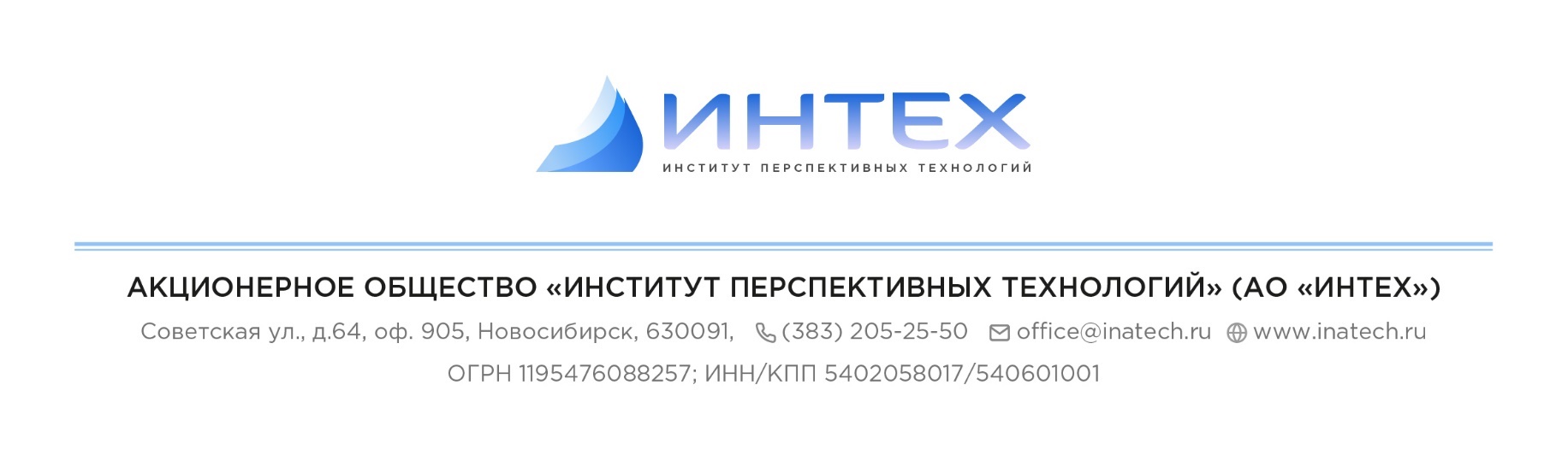 Заказчик: Администрация Селосонского сельсоветаШиринского района Республики ХакасияПРОЕКТ ВНЕСЕНИЯ ИЗМЕНЕНИЙ В ГЕНЕРАЛЬНЫЙ ПЛАНСЕЛОСОНСКОГО СЕЛЬСОВЕТАШИРИНСКОГО РАЙОНА РЕСПУБЛИКИ ХАКАСИЯМАТЕРИАЛЫ ПО ОБОСНОВАНИЮ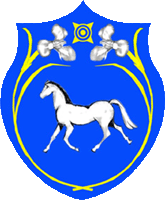 Генеральный директор							Е. А. КазакевичНовосибирск 2022 г.Список основных исполнителейСостав проектаПеречень сокращенийЕГРН – Единый государственный реестр недвижимости;ООПТ – Особо охраняемые природные территории;ТКО – Твердые коммунальные отходы;ТБО – твердые бытовые отходы;ЗОУИТ – Зоны с особыми условиями использованиями территории;СЗЗ – Санитарно-защитная зона;ПКРСИ – Программа комплексного развития системы социальной инфраструктуры.ВведениеПроект внесения изменений в генеральный план Селосонского сельсовета Ширинского района Республики Хакасия (далее – проект, проект внесения изменений в генеральный план) выполнен отделом территориального планирования Акционерного общества «Институт перспективных технологий» на основании муниципального контракта с Администрацией Селосонского сельсовета Ширинского района Республики Хакасия № 14/2022 от 21.02.2022.Согласно Техническому заданию на выполнение проекта внесения изменений в генеральный план границы проектируемой территории определяются границами Селосонского сельсовета Ширинского района Республики Хакасия в соответствии с Законом Республики Хакасия от 07.10.2004 года № 63 «Об утверждении границ муниципальных образований Ширинского района и наделении их соответственно статусом муниципального района, сельского поселения».В состав сельсовета в соответствии с п.3 в ред. Закона Республики Хакасия от 10.02.2009 № 19-ЗРХ входит следующие населенные пункты:- село Сон - административный центр;- деревня Гальджа;- деревня Катюшкино;Подготовка проекта генерального плана осуществлена применительно ко всей территории сельсовета и содержит в соответствии со статьей 23 Градостроительного кодекса РФ следующие результаты работы:1) положение о территориальном планировании;2) карту планируемого размещения объектов местного значения поселения;3) карту границ населенных пунктов (в том числе границ образуемых населенных пунктов), входящих в состав поселения;4) карту функциональных зон поселения.К генеральному плану прилагаются материалы по его обоснованию в текстовой форме и в виде карт.Методической базой разработки проекта являются Методические рекомендации по разработке проектов генеральных планов поселений и городских округов, утвержденные Приказом Минрегионразвития от 26.05.2011 № 244.В соответствии с п.11 статьи 9 Градостроительного кодекса РФ, генеральный план Селосонского сельсовета утверждается на срок не менее, чем двадцать лет. Соответственно:- исходный год проекта – 2022 год;- первая очередь реализации проекта – 2033 год;- расчетный срок реализации проекта – 2043 год.В соответствие с п.5 статьи 26 Градостроительного кодекса РФ реализация генерального плана муниципального образования осуществляется путем выполнения мероприятий, которые предусмотрены программами, утвержденными местной администрацией муниципального образования и реализуемыми за счет средств местного бюджета, или нормативными правовыми актами местной администрации муниципального образования, или в установленном местной администрацией муниципального образования порядке решениями главных распорядителей средств местного бюджета, программами комплексного развития систем коммунальной инфраструктуры муниципального образования, программами комплексного развития транспортной инфраструктуры муниципального образования, программами комплексного развития социальной инфраструктуры муниципального образования и (при наличии) инвестиционными программами организаций коммунального комплекса.Цели и задачи проектаЦелями Проекта являются:Обеспечение устойчивого развития территории Селосонского муниципального округа Приморского края на основе территориального планирования.Определение назначения территории исходя из совокупности социальных, экономических, экологических и иных факторов в целях развития инженерной, транспортной и социальной инфраструктур для создания благоприятных условий жизнедеятельности.Задачами Проекта являются:Определение перспективных направлений развития Селосонского сельсовета с учетом социально-экономического развития, природно-климатических условий, прогнозируемой численности населения и сложившейся инженерно-транспортной инфраструктуры;Установление функциональных зон и ограничений на использование территорий в этих зонах;Определение местоположения на территории населенного пункта планируемых к размещению объектов местного значения, определение их основных характеристик и характеристик зон с особыми условиями использования территорий (в случае, если установление таких зон требуется в связи с размещением данных объектов);Определение направлений и параметров развития инженерной, транспортной и социальной инфраструктур.Нормативная и правовая база разработки градостроительной документацииНормативная и правовая база:- Градостроительный кодекс Российской Федерации;- Земельный кодекс Российской Федерации; - Лесной кодекс Российской Федерации;- Водный кодекс Российской Федерации;- Федеральный закон от 25.06.2002 N 73-ФЗ «Об объектах культурного наследия (памятника истории и культуры) народов Российской Федерации»;-Федеральный закон от 06.10.2003 N 131-ФЗ «Об общих принципах организации местного самоуправления в Российской Федерации»;-Федеральный закон от 10.01.2002 № 7-ФЗ «Об охране окружающей среды»;-Федеральный закон от 21.12.1994 № 68-ФЗ «О защите населения и территорий от чрезвычайных ситуаций природного и техногенного характера»;-Федеральный закон от 30.03.1999 № 52-ФЗ «О санитарно-эпидемиологическом благополучии населения»; -Федеральный закон от 22.07.2008 N 123-ФЗ «Технический регламент о требованиях пожарной безопасности»;-Федеральный закон от 27.12.2002 № 184-ФЗ «О техническом регулировании»; - Федеральный закон от 28.06.2014 № 172-ФЗ «О стратегическом планировании в Российской Федерации»;- Федеральный закон от 14.03.1995 № 33-ФЗ «Об особо охраняемых природных территориях»;- Федеральный закон от 08.11.2007 № 257-ФЗ «Об автомобильных дорогах и о дорожной деятельности в Российской Федерации и о внесении изменений в отдельные законодательные акты Российской Федерации»;- Приказ Минэкономразвития России от 09.01.2018 N 10 «Об утверждении Требований к описанию и отображению в документах территориального планирования объектов федерального значения, объектов регионального значения, объектов местного значения и о признании утратившим силу приказа Минэкономразвития России от 7 декабря 2016 г. N 793» (далее – Требования к описанию объектов);- Приказ Министерства экономического развития Российской Федерации от 23.11.2018 № 650 «Об установлении формы графического описания местоположения границ населенных пунктов, территориальных зон, особо охраняемых природных территорий, зон с особыми условиями использования территории, формы текстового описания местоположения границ населенных пунктов, территориальных зон, требований к точности определения координат характерных точек границ населенных пунктов, территориальных зон, особо охраняемых природных территорий, зон с особыми условиями использования территории, формату электронного документа, содержащего сведения о границах населенных пунктов, территориальных зон, особо охраняемых природных территорий, зон с особыми условиями использования территории, и о признании утратившими силу приказов Минэкономразвития России от 23 марта 2016 г. № 163 и от 4 мая 2018 г. № 236»;- Приказ Минэкономразвития России от 21.07.2016 № 460 «Об утверждении порядка согласования проектов документов территориального планирования муниципальных образований, состава и порядка работы согласительной комиссии при согласовании проектов документов территориального планирования»;- Распоряжение Правительства РФ от 19.03.2013 384-р «Об утверждении схемы территориального планирования Российской Федерации в области федерального транспорта (железнодорожного, воздушного, морского, внутреннего водного транспорта) и автомобильных дорог федерального значения»;- Распоряжение Правительства РФ от 28.12.2012 № 2607-р «Об утверждении схемы территориального планирования Российской Федерации в области здравоохранения»;- Распоряжение Правительства РФ от 01.08.2016 №1634-р «Об утверждении схемы территориального планирования Российской Федерации 000000000000в области энергетики»;- Распоряжение Правительства РФ от 06.05.2015 № 816-р «Об утверждении схемы территориального планирования Российской Федерации в области федерального транспорта (в части трубопроводного транспорта)»;- Распоряжение Правительства РФ от 26.02.2013 № 247-р «Об утверждении схемы территориального планирования Российской Федерации в области высшего профессионального образования»;- СП 31.13330.2012 Свод правил. Водоснабжение. Наружные сети и сооружения. Актуализированная редакция СНиП 2.04.02-84*. С изменением № 1;- СП 32.13330.2018 Свод правил. Канализация. Наружные сети и сооружения;- СП 124.13330.2012. Свод правил. Тепловые сети. Актуализированная редакция СНиП 41-02-2003;- СП 113.13330.2016 Свод правил. Стоянки автомобилей. Актуализированная редакция СНиП 21-02-99*;- СП 34.13330.2012 Свод правил. Автомобильные дороги;- СанПиН 2.2.1/2.1.1.1200-03 «Санитарно-защитные зоны и санитарная классификация предприятий, сооружений и иных объектов»;- Постановление правительства РФ от 12.04.2012 № 289 «О федеральной государственной информационной системе территориального планирования»;- Постановление Главного государственного санитарного врача Российской Федерации от 14.03.2002 N 10 «О введении в действие Санитарных правил и норм «Зоны санитарной охраны источников водоснабжения и водопроводов питьевого назначения. СанПиН 2.1.4.1110-02»;- Постановление Главного государственного санитарного врача Российской Федерации от 25.09.2007 N 74 «О введении в действие новой редакции санитарно-эпидемиологических правил и нормативов СанПиН 2.2.1/2.1.1.1200-03 «Санитарно-защитные зоны и санитарная классификация предприятий, сооружений и иных объектов»;- Региональные нормативы градостроительного проектирования Республики Хакасия (при наличии);- Закон Республики Хакасия от 05.10.2012 №83-ЗРХ «О градостроительной деятельности на территории Республики Хакасия»;- Местные нормативы градостроительного проектирования (при наличии);- Планы и программы социально-экономического развития, иные программные документы, действующие на территории Ширинского района Республики Хакасия;- Иные нормативные документы и правовые акты, необходимые для разработки градостроительной документации.Градостроительная документация, разработанная ранее и учтенная проектом генерального планаПроект генерального плана выполнен с учётом положений ранее разработанной градостроительной документации:- Схемы территориального планирования Российской Федерации в области федерального транспорта (железнодорожного, воздушного, морского, внутреннего водного, трубопроводного транспорта), автомобильных дорог федерального значения, утвержденной распоряжением Правительства Российской Федерации от 19.03.2013 № 348-р;- Схемы территориального планирования Российской Федерации в области федерального транспорта (в части трубопроводного транспорта), утвержденной распоряжением Правительства Российской Федерации от 19.09.2020 № 2402-р;- Схемы территориального планирования Российской Федерации в области энергетики, утвержденной Распоряжением Правительства Российской Федерации от 09.03.2022 № 463-р;- Схемы территориального планирования Российской Федерации в области высшего профессионального образования, утвержденной распоряжением Правительства Российской Федерации от 26.02.2013 № 247-р;- Схемы территориального планирования Российской Федерации в области здравоохранения, утвержденной распоряжением Правительства Российской Федерации от 28.12.2012 № 2607-р);-	Схемы территориального планирования Республики Хакасия, утвержденной постановлением Правительства Республики Хакасия от 14.11.2011 № 763 (ред. от 29.10.2021 № 554);-	Cхемы территориального планирования Ширинского района Республики Хакасия, утверждённой Решением районного Совета депутатов от 09.07.2012 №40.Сведения об утвержденных документах стратегического планирования, о национальных проектах, об инвестиционных программах субъектов естественных монополий, организаций коммунального комплекса, о решениях органов местного самоуправления, иных главных распорядителей средств соответствующих бюджетов, предусматривающих создание объектов местного значенияПроект генерального плана выполнен с учётом положений ранее разработанных документов стратегического планирования:Стратегия пространственного развития Российской Федерации, утвержденной распоряжением Правительства Российской Федерации от 13.02.2019 №207-р;Стратегия социально-экономического развития муниципального образования Ширинский район Республики Хакасия на 2018-2023 годы, утвержденная Решением Совета депутатов муниципального образования Ширинский район от 26.12.2017 №29;Стратегия социально-экономического развития Селосонского сельсовета ширинского района Республики Хакасия на 2020-2027 годы, утвержденная решением Совета депутатов Селосонского сеьсовета от 28.01.2020 №1/3;Согласно Программе комплексного развития транспортной инфраструктуры Селосонского сельсовета Ширинского района Республики Хакасия на 2018 – 2027 годы», утвержденной постановлением администрации от 12.01.2018 №5, планируется:Таблица 1-1Согласно муниципальной программе «Комплексное развитие системы социальной инфраструктуры на территории Селосонского сельсовета на 2018-2027 годы» (утв. Постановлением администрации Селосонского сельсовета от 12.01.2018 № 4). В Программе предусматривается реализация мероприятий, направленных на развитие системы социальной инфраструктуры на территории муниципального образования Селосонский сельсовет Ширинского района Республики Хакасия.Перечень мероприятий и объем финансирования приведены в таблицах 1-2 и 1-3.Таблица 1-2Таблица 1-3Оценка объемов и источники финансирования мероприятий (инвестиционных проектов) по проектированию, строительству и реконструкции объектов социальной инфраструктурыСогласно схеме территориального планирования Республики Хакасия, утвержденной постановлением Правительства Республики Хакасия № 763 от 14.11.2011, предусматривается на территории Селосонского сельсовета развитие сельскохозяйственной зоны Ширинского района.Таблица 1-4Зоны развития сельского хозяйства, предусмотренных схемой территориального планирования Республики Хакасия (выписка по Ширинскому району)Обоснование выбранного варианта размещения объектов местного значения поселения на основе анализа использования территорий поселения, возможных направлений развития этих территорий и прогнозируемых ограничений их использования, определяемых в том числе на основании сведений, документов, материалов, содержащихся в государственных информационных системах обеспечения градостроительной деятельности, федеральной государственной информационной системе территориального планирования, в том числе материалов и результатов инженерных изысканий, содержащихся в государственных информационных системах обеспечения градостроительной деятельностиОбщие сведения о муниципальном образованииГраницы Селосонского сельсовета Ширинского района Республики Хакасия установлены в соответствии с Законом Республики Хакасия от 07.10.2004 года № 63 «Об утверждении границ муниципальных образований Ширинского района и наделении их соответственно статусом муниципального района, сельского поселения». Сведения о границах Селосонского сельсовета, установленных данным законом, внесены в ЕГРН. По сведениям ЕГРН площадь территории Селосонского сельсовета составляет 32410 га.Селосонский сельсовет расположен в юго-восточной части Ширинского района республики Хакасия.Территория Селосонского сельсовета граничит с западной стороны со Спиринским сельсоветом, с северной – с Борцовским сельсоветом, с южной и восточной стороны – с Боградским районом.В состав территории Селосонского сельсовета входят село Сон, деревня Гальджа и деревня Катюшкино.Административный центр сельсовета – с. Сон расположено в 41 км к юго-востоку от районного центра – села Шира, и в 136 км от столицы Республики Хакасия г. Абакан.Всего на территории Селосонского сельсовета зарегистрировано 711 человек на 01.01.2021 г., в том числе 508 человек проживает в с. Сон.Природные условия и ресурсы территорииКлиматКлиматические параметры Селосонского сельсовета отражены в соответствии с СП 131.13330.2020 «Строительная климатология», так как указанный свод правил устанавливает климатические параметры, которые применяют при проектировании зданий и сооружений, систем отопления, вентиляции, кондиционирования, водоснабжения, при планировке и застройке городских и сельский поселений территории Российской Федерации.Ближайшим населённом пунктом к Селосонскому сельсовету, который рассмотрен в вышеуказанном документе, является с. Шира Ширинского района Республики Хакасия. Село находится на расстоянии 41 км от Селосонского Сельсовета.Согласно таблице 3.1 СП 131.13330.2020 «Строительная климатология» приводятся климатические параметры холодного периода года в таблице 2.2.1.-1.Согласно таблице 4.1 СП 131.13330.2020 «Строительная климатология» приводятся климатические параметры теплого периода года в таблице 2.2.1.-2.Согласно таблице 5.1 СП 131.13330.2020 «Строительная климатология» приводится средняя месячная и годовая температуры воздуха, °С в таблице 2.2.1.-3.Согласно таблице 11.1 СП 131.13330.2020 «Строительная климатология» в таблице приводятся значения средней и максимальной суточной амплитуды температуры наружного воздуха в таблице 2.2.1.-4.Таблица 2.2.1.-1Климатические параметры холодного периода годаТаблица 2.2.1.-2Климатические параметры теплого периода годаТаблица 2.2.1.-3Средняя месячная и годовая температуры воздуха, ℃Таблица 2.2.1.-4Амплитуда температуры средняя по месяцам (верхнее значение), максимальная по месяцам (нижнее значение), ℃Согласно таблице Б.1 СП 131.13330.2020 «Строительная климатология» и вышеуказанной информации с. Шира относится к климатическом району I климатическому подрайону I-Д. Соответственно, Селосонский сельсовет также относится к вышеуказанному районированию.Согласно таблице Б.2 СП 131.13330.2020 «Строительная климатология» территория Селосонского сельсовета относится к подзоне «суровые условия».Согласно вышеуказанной информации, приводится анализ климата на территории Селосонского сельсовета.Средняя годовая температура воздуха равна 0,9℃, абсолютная минимальная температура воздуха равна -46℃, абсолютная максимальная температура воздуха равна +38℃, амплитуда колебания температуры воздуха составляет 84℃. Наиболее холодным месяцем является январь. Средняя температура января равна –17,0 °С. Зимой на территории преобладающими являются среднесуточные температуры в пределах от 0˚С до -20˚С.Наиболее теплым месяцем является июль. Средняя температура июля равна +18,1°С. Переход температуры через 0˚С происходит осенью в октябре.В течение года в теплый период на территории Селосонского сельсовета в течение июня-августа преобладают восточные и северо-западные ветра. Минимальная из средних скоростей ветра по румбам за июль составляет 0,0 м/с. В холодный период года преобладают западные ветра. Максимальная из средних скоростей ветра по румбам за январь составляет 4,3 м/с.Количество осадков составляет 33-268 мм, основная часть которых выпадает в основном теплый период года. Суточный максимум осадков составляет 147 мм в теплый период года.Гидрография и ресурсы поверхностных водПо территории Селосонского сельсовета протекают река Сон и ручей Подгальджинский, которые впадают в озеро Шира и относятся к бассейну реки Енисей. Река Сон протекает в северо-западной части сельсовета. Инженерно-геологические условияСогласно карте инженерно-геологического районирования из выпуска № 15 информационного бюллетеня о состоянии недр территории Сибирского федерального округа Селосонский сельсовет находится на территории В-Кузнецко-Минусинской области Саяно-Алатаусской области (IV-B-1).Месторождения полезных ископаемыхВ соответствии с письмом Хакасского филиала Федерального бюджетного учреждения «Территориальный фонд геологической информации по Сибирскому Федеральному округу» от 20.04.2022 №221 на территории Селосонского сельсовета расположены лицензионные участки нераспределенного фонда недр, без фонда недр. Перечень и характеристика объектов представлены в таблице 2.2.4.-1.Таблица 2.2.4.-1Лицензионные участки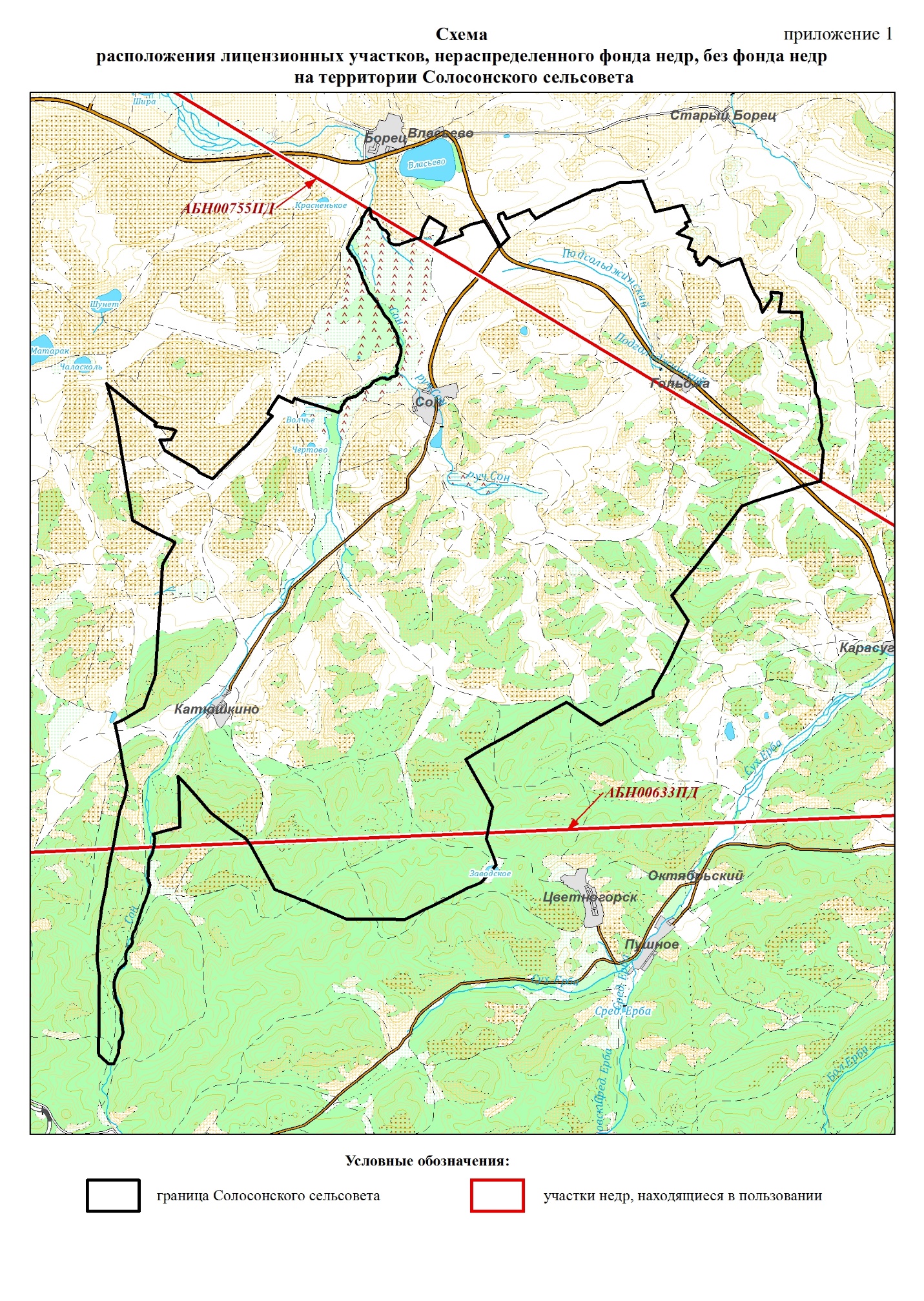 Рис.2.2.6.-1. Схема расположения лицензионных участков не распределенного фонда недр без фонда недр на территории Селосонского сельсоветаЛесные ресурсыСогласно письму Министерства природных ресурсов и экологии Республики Хакасия (Минприроды Хакасии) от 06.05.2022 № 010-2796-ТБ в границы Селосонского сельсовета Ширинского района входят участки земель лесного фонда Березовского участкового лесничества Абаканского лесничества.Кроме того, территория Селосонского сельсовета граничит с землями лесного фонда в кварталах: 1, 2, 4, 5, 15, 16, 25, 26, 34, 37 Сонского участкового лесничества, в квартале 45 Боградского участкового лесничества Боградского лесничества и в квартале 60 Туимского участкового лесничества Туимского лесничества.Границы Абаканского лесничества установлены и внесены в Единый государственный реестр недвижимости на основании приказа Рослесхоза от 13.02.2020 № 136 «Об установлении границ Абаканского лесничества в Республике Хакасия», приказа Рослесхоза от 27.07.2020 № 722 «О внесении изменений в приказ Федерального агентства лесного хозяйства от 13.02.2020 № 136 «Об установлении границ Абаканского лесничества в Республике Хакасия», под реестровым номером 19:00-15.3.Также, согласно карте-схеме Республики Хакасия с выделением территории лесничества и схематической карте территории лесничества с распределением территории лесничества и участков лесничеств по лесорастительным зонам и лесным районам на территории Селосонского сельсовета располагается Березовское участковое лесничество Абаканского лесничества.Территория вышеуказанного лесничества относится к лесостепной лесорастительной зоне з в среднесибирском подтаёжно-лесостепном лесном районе.Растительный и животный мирСогласно письму Министерства природных ресурсов и экологии Республики Хакасия (Минприроды Хакасии) от 06.05.2022 № 010-2796-ТБ, в котором указано, что, согласно сведениям Красных книг Республики Хакасия, участок изысканий входит в территорию распространения редких и находящихся под угрозой исчезновения видов животных и растений, представленных в таблице 2.2.6.-1.Таблица 2.2.6.-1Видовой состав животных, занесенных в Красную книгу Республики Хакасия, в районе участка изысканий*Вид занесен в Красную книгу Российской ФедерацииТаблица 2.2.6.-2Видовой состав растений, занесенных в Красную книгу Республики Хакасия, в районе участка изысканийСведения об охотничьих угодияхСогласно письму Министерства природных ресурсов и экологии Республики Хакасия (Минприроды Хакасии) от 06.05.2022 № 010-2796-ТБ на территории Селосонского сельсовета закрепленные охотничьи угодья отсутствуют. На территории сельсовета располагаются общедоступные охотничьи угодья.Особо охраняемые природные территорииСогласно письму Министерства природных ресурсов и экологии Республики Хакасия (Минприроды Хакасии) от 06.05.2022 № 010-2796-ТБ, в котором указано, что в соответствии с государственным кадастром ООПТ регионального и местного значения Республики Хакасия, ведение которого возложено на Минприроды Хакасии, в границах участка для выполнения работ по разработке проекта внесения изменений в генеральный план Селосонского сельсовета Ширинского района Республики Хакасия (в границах, установленных Законом Республики Хакасия от 07.10.2004 № 63 «Об утверждении границ муниципальных образований Ширинского района и наделении их соответственно статусом муниципального района, сельского поселения») отсутствуют ООПТ регионального и местного значения.Комплексная оценка территорииСистема расселенияРазмещение населенных пунктов на территории Селосонского сельсовета сложилось исторически неподалеку от автомобильной дороги регионального или межмуниципального значения Республики Хакасия «Ачинск-Ужур-Шира-Троицкое» км 267 - км 280 95-ОП-РЗ-95К-004, что дает выгодное географическое положение и транспортное сообщение.Село Сон расположено в 42 км к востоку от административного центра Ширинского района – села Шира, и в 136 км к северо-западу от административного центра Республики Хакасия – г. Абакан.Административный центр муниципального образования – с. Сон. Общая численность населения равна 711 человек по состоянию на 01.01.2021.Границы населенных пунктов. Сведения о наличии (или отсутствии) пересечений границ населенных пунктов с землями лесного фондаСуществующее положениеВ соответствии с Законом Республики Хакасия от 07.10.2004 №63 «Об утверждении границ муниципальных образований Ширинского района и наделении их соответственно статусом муниципального района, сельского поселения» в границы Селосонского сельсовета входит село Сон, деревня Гальджа и деревня Катюшкино.Границы всех населенных пунктов учтены в ЕГРН и сведения о них приведены в таблице 2.3.2.-1.Таблица 2.3.2.-1Сведения о границах населенных пунктов, входящих в составСелосонского сельсовета, учтенных в ЕГРНПроектные предложенияПроектом внесения изменений в генеральный план планируется изменение границы населенного пункта с. Сон, а именно уменьшение территории с юго-восточной стороны. Включение земель лесного фонда в границы населенного пункта не планируется.Использование территорииСуществующее положениеНа территории Селосонского сельсовета за пределами населенных пунктов отсутствуют объекты социальной инфраструктуры, отдыха и туризма, санаторно-курортного назначения.Производственные зоны сельскохозяйственных предприятий рассредоточены по территории сельсовета и представлены такими объектами, как:- предприятие растениеводства - ООО «Сонское» (производственная зона сельскохозяйственных предприятий) южнее с. Сон;- предприятие производства крупного рогатого скота - ООО «Сонское» (производственная зона сельскохозяйственных предприятий) южнее с. Сон и юго-восточнее д. Катюшкино.По территории муниципального образования проходит автомобильная дорога общего пользования регионального значения и автомобильная дорога общего пользования межмуниципального значения, земельные участки под которые учтены в ЕГРН. Данные автомобильные дороги обеспечивают связь между Селосонский сельсоветом и другими муниципальными образованиями. Также по территории муниципального образования проходит автомобильная дорога местного значения, соединяющая с. Сон и д. Катюшкино.Зона инженерной инфраструктуры рассредоточена по всей территории муниципального образования.Зона складирования и захоронения отходов располагается в западной части Селосонского сельсовета около автомобильной дороги местного значения между с. Сон и д. Катюшкино, земельный участок под которую учтен в ЕГРН, однако в данной зоне отсутствуют объекты.Зона кладбищ располагается южнее с. Сон, южнее д. Гальджа и восточнее д. Катюшкино.Территории объектов культурного наследия, границы которых учтены в ЕГРН, расположены севернее с. Сон и в западной части Селосонского сельсовета около автомобильной дороги местного значения между с. Сон и д. Катюшкино.Участки недр, предоставленный для добычи полезных ископаемых, а также в целях, не связанных с их добычей, покрывают всю территорию муниципального образования.Зоны сельскохозяйственного использования рассредоточены по всей территории сельсовета.Зона лесов рассредоточена по всей территории муниципального образования.Иные зоны, свободные от застройки, рассредоточены по всей территории Селосонского сельсовета.Проектные предложенияПроектом внесения изменений в генеральный план и утвержденными документами территориального планирования не предлагаются мероприятия в части развития функциональных зон.Схемой территориального планирования Ширинского района Республики Хакасия, утверждённой Решением районного Совета депутатов от 09.07.2012 №40, на территории Селосонского сельсовета южнее с. Сон планируется строительство объекта утилизации, уничтожения биологических отходов на сформированном земельном участке, учтенном в ЕГРН.Село СонСуществующее положениеСело Сон имеет смешанную планировочную структуру: в восточной части – прямоугольную, в западной – свободную. Это обусловлено существующими планировочными осями: р. Сон и автомобильной дорогой общего пользования межмуниципального значения.Жилые зоны представлены зоной застройки индивидуальными жилыми домами и зоной застройки малоэтажными жилыми домами (до 4 этажей), которые соединяются центральной частью села улично-дорожной сетью.Наиболее плотной в функционально-пространственном отношении является центральная часть населенного пункта, которая включает:Объекты образования и науки- общеобразовательная организация - Муниципальное бюджетное общеобразовательное учреждение Село-Сонская основная школа № 10 (зона специализированной общественной застройки) в центральной части с. Сон;Объекты культуры и искусства- объект культурно-просветительного назначения - библиотека (зона специализированной общественной застройки) в центральной части с. Сон;- объект культурно-досугового (клубного) типа - Селосонский сельский Дом культуры (многофункциональная общественно-деловая зона) в центральной части с. Сон;Объекты физической культуры и массового спорта- объект спорта, включающий раздельно нормируемые спортивные сооружения (объекты) (в т. ч. физкультурно-оздоровительный комплекс) - спортивный зал при школе (зона специализированной общественной застройки) в центральной части с. Сон;- спортивное сооружение - плоскостное спортивное сооружение (зона специализированной общественной застройки) в центральной части с. Сон;Объекты здравоохранения- Обособленное структурное подразделение медицинской организации, оказывающей первичную медико-санитарную помощь – фельдшерско-акушерский пункт (зона специализированной общественной застройки) в центральной части с. Сон;Прочие объекты обслуживания- административное здание - администрация Селосонского сельсовета (общественно-деловые зоны) в центральной части с. Сон;- 5 объектов торговли, общественного питания (многофункциональная общественно-деловая зона) в центральной и восточной частях с. Сон.Общественно-деловые зоны представлены также в центральной части населенного пункта, и представлена объектом, связанным с производственной деятельностью – зданием для размещения конторы ООО «Сонское».Производственная зона отсутсвует.Коммунально-складская зона расположена в южной части населенного пункта, земельный участок под которую учтен в ЕГРН, однако в данной зоне отсутствуют объекты.Производственная зона сельскохозяйственных предприятий расположена в центральной части населенного пункта и представлена ремонтно-технической мастерской на 8 машино-мест.Иные зоны сельскохозяйственного назначения рассредоточены по территории муниципального образования.Главной планировочной осью улично-дорожной сети с. Сон является ул. Гагарина, которая соединяется с автомобильной дорогой общего пользования межмуниципального значения, а также ул. 60 лет Октября, которая соединяется с автомобильной дорогой местного значения. Улично-дорожная сети сельского населенного пункта представлена улицами в жилой застройке и хозяйственными проездами, скотопрогонами.Объекты инженерной инфраструктуры обеспечивают необходимым существующую жилую застройку, объекты социальной инфраструктуры, предприятия промышленности, сельского и лесного хозяйства.По территории населенного пункта рассредоточены иные территории, свободные от застройки.Проектные предложенияРазвитие жилых зон предлагается только в северо-восточной части с. Сон, которая будет представлена зоной застройки индивидуальными жилыми домами.По территории населенного пункта рассредоточены планируемые объекты:Объекты образования и науки- дошкольная образовательная организация – детский сад (зона специализированной общественной застройки) в западной части с. Сон;- организация дополнительного образования (зона специализированной общественной застройки) в восточной части с. Сон;Объекты физической культуры и массового спорта- объект спорта, включающий раздельно нормируемые спортивные сооружения (объекты) (в т. ч. физкультурно-оздоровительный комплекс) - спорткомплекс (зона специализированной общественной застройки) в центральной части с. Сон;- спортивное сооружение – хоккейная коробка (зона специализированной общественной застройки) в центральной части с. Сон;Прочие объекты обслуживания- 2 объекта торговли, общественного питания - 2 малых торговых центра (многофункциональная общественно-деловая зона) в центральной и западной частях с. Сон;- непроизводственный объект коммунально-бытового обслуживания и предоставления персональных услуг - административно-бытовой комплекс (многофункциональная общественно-деловая зона) в центральной и западной частях с. Сон;- ветеринарная лечебница, питомник животных, кинологический центр, иной подобный объект (многофункциональная общественно-деловая зона) в южной части с. Сон;Общественные пространства- парк культуры и отдыха – сквер (зона озелененных территорий общего пользования (лесопарки, парки, сады, скверы, бульвары, городские леса) в центральной части с. Сон.Зона транспортной инфраструктуры не получила развития.Зона инженерной инфраструктуры также не получила развития.В зоне режимных территорий, расположенной в западной части населенного пункта, предлагается к размещению объекты обеспечения пожарной безопасности.В границах населенного пункта сохраняются иные зоны для дальнейшего развития населенного пункта.Деревня ГальджаДеревня Гальджа имеет прямоугольную планировочную структуру. Это обусловлено существующей планировочной осью - автомобильной дорогой общего пользования регионального значения.Жилые зоны представлены зоной застройки индивидуальными жилыми домами и зоной застройки малоэтажными жилыми домами (до 4 этажей), которые соединяются центральной частью села улично-дорожной сетью.Наиболее плотной в функционально-пространственном отношении является центральная часть населенного пункта, которая включает:Объекты культуры и искусства- объект культурно-досугового (клубного) типа - Гальджинский сельский клуб (многофункциональная общественно-деловая зона) в юго-западной части д. Гальджа;Объекты здравоохранения- Обособленное структурное подразделение медицинской организации, оказывающей первичную медико-санитарную помощь – фельдшерско-акушерский пункт (зона специализированной общественной застройки) в юго-западной части д. Гальджа;Прочие объекты обслуживания- объект торговли, общественного питания (многофункциональная общественно-деловая зона) в юго-западной части д. Гальджа.Производственная зона сельскохозяйственных предприятий расположена в западной части населенного пункта и представлена парком по ремонту, обслуживанию и хранению грузовых автомобилей и иной техники на 4 машино-места.Иные зоны сельскохозяйственного назначения рассредоточены по территории муниципального образования.Главной планировочной осью улично-дорожной сети д. Гальджа являются ул. Въезд в населенный пункт № 1 и ул. Въезд в населенный пункт № 2, которые соединяются с автомобильной дорогой общего пользования регионального значения, а также Мира, обеспечивающая подъезд к объектам социальной инфраструктуры. Улично-дорожная сети сельского населенного пункта представлена улицами в жилой застройке и хозяйственными проездами, скотопрогонами.Объекты инженерной инфраструктуры обеспечивают необходимым существующую жилую застройку, объекты социальной инфраструктуры, предприятия промышленности, сельского и лесного хозяйства.По территории населенного пункта рассредоточены иные территории, свободные от застройки.Проектные предложенияРазвитие жилых зон не предлагается в д. Гальджа.По территории населенного пункта рассредоточены планируемые объекты:Объекты физической культуры и массового спорта- спортивное сооружение – спортплощадка (зона специализированной общественной застройки) в восточной части д. Гальджа;Зона транспортной инфраструктуры не получила развития.Зона инженерной инфраструктуры также не получила развития.В зоне режимных территорий, расположенной в восточной части населенного пункта, предлагается к размещению объекты обеспечения пожарной безопасности.В границах населенного пункта сохраняются иные зоны для дальнейшего развития населенного пункта.Деревня КатюшкиноДеревня Катюшкино имеет прямоугольную планировочную структуру. Это обусловлено существующей планировочной осью - автомобильной дорогой местного значения.Жилые зоны представлены зоной застройки индивидуальными жилыми домами и зоной застройки малоэтажными жилыми домами (до 4 этажей), которые соединяются центральной частью села улично-дорожной сетью.Наиболее плотной в функционально-пространственном отношении является центральная часть населенного пункта, которая включает:Объекты культуры и искусства- объект культурно-просветительного назначения – изба-читальня (зона специализированной общественной застройки) в центральной части д. Катюшкино;- объект культурно-досугового (клубного) типа – Сельский клуб д. Катюшкино (многофункциональная общественно-деловая зона) в центральной части д. Катюшкино;Прочие объекты обслуживания- объект торговли, общественного питания (многофункциональная общественно-деловая зона) в центральной части д. Катюшкино;Производственная зона и производственная зона сельскохозяйственных предприятий отсутствуют на территории населенного пункта.Иные зоны сельскохозяйственного назначения рассредоточены по территории муниципального образования.Главной планировочной осью улично-дорожной сети д. Катюшкино являются ул. Центральная, которая соединяется с автомобильной дорогой местного значения. Улично-дорожная сети сельского населенного пункта представлена улицами в жилой застройке и хозяйственными проездами, скотопрогонами.Объекты инженерной инфраструктуры обеспечивают необходимым существующую жилую застройку, объекты социальной инфраструктуры, предприятия промышленности, сельского и лесного хозяйства.По территории населенного пункта рассредоточены иные территории, свободные от застройки.Проектные предложенияРазвитие жилых зон не предлагается в д. Катюшкино.По территории населенного пункта рассредоточены планируемые объекты:Объекты физической культуры и массового спорта- спортивное сооружение – спортплощадка (зона специализированной общественной застройки) в юго-западной части д. Катюшкино;Общественные пространства- парк культуры и отдыха – парк (зона озелененных территорий общего пользования (лесопарки, парки, сады, скверы, бульвары, городские леса) в центральной части д. Катюшкино.Зона транспортной инфраструктуры не получила развития.Зона инженерной инфраструктуры также не получила развития.В зоне режимных территорий, расположенной в восточной части населенного пункта, предлагается к размещению объекты обеспечения пожарной безопасности.В границах населенного пункта сохраняются иные зоны для дальнейшего развития населенного пункта.Структура землепользованияСуществующее положениеГраницы Селосонского сельсовета установлены Законом Республики Хакасия от 07.10.2004 №63 «Об утверждении границ муниципальных образований Ширинского района и инаделени их соответсвенно статусом муниципального района, сельского поселения».В состав территории муниципального образования входят следующие населенные пункты: село Сон, деревни Дальджа и Катюшкино.Границы населенных пунктов, входящих в состав гороского округа, учтены в ЕГРН.Далее представлен существующий баланс территории Селосонского сельсовета по функциональному назначению (таблица 2.3.4.-1).Таблица 2.3.4.-1Существующий баланс территорииСелосонского сельсоветаПроектное предложениеГраницы Селосонского сельсовета не планируются к изменению.Перечень населенных пунктов, входящих в состав городского округа, остается неизменным.Далее представлен проектный баланс территории муниципального образования по функциональному назначению (таблица 2.3.4.-2).Таблица 2.3.4-2Проектный баланс территорииСелосонского сельсоветаДемографическая ситуацияПо данным сайта управления Федеральной службы государственной статистики по Красноярскому краю, Республике Хакасия и Республике Тыва численность населения составила на 01.01.2022 - 694 человека, на 01.01.2023 - 552.В период с 2012 г. по 2022 г. на территории сельсовета наблюдалось сокращение численности населения (рисунок 2.3.5-1).Рисунок 2.3.5-1 – Динамика численности населения Селосонского сельсовета за 2013-2023 гг., чел.Таблица 2.3.5-1Основные показатели, характеризующие демографическую ситуацию на территории Селосонского сельсовета* прогноз составлен на основании демографической динамики за предшествующие три годаОбщий коэффициент рождаемости составил на начало 2021 года 18,28 ‰. Среднее за период с 2011 г. по 2021 г. значение коэффициента рождаемости на территории Селосонского сельсовета составило 14,79 ‰. Среднее за период с 2011 г. по 2021 г. значение коэффициента смертности составило 13,71 ‰.Рождаемость превышала смертность в 2012, 2013, 2018, 2019 и 2021 гг., когда на территории сельсовета наблюдался естественный прирост населения (рисунок 2.3.5-2). Однако, миграционные процессы имеют отрицательную тенденцию, таким образом, для демографической ситуации для территории характерна убыль населения.Рисунок 2.3.5-2 - Естественное движение населения в Селосонском сельсовете за 2012-2021 гг.Таблица 2.3.5-2Возрастная структура населения в Селосонском сельсоветеТаким образом, для возрастной структуры населения на территории Селосонского сельсовета характерно незначительное сокращение доли лиц трудоспособного возраста (с 62,36 % до 61,76 %) и доли лиц, старше трудоспособного возраста (с 20,00 % до 19,68 %), увеличение доли лиц моложе трудоспособного возраста (с 17,64 % до 18,56 %) за последний анализируемый год.Демографический прогнозДля расчета численности населения на перспективу использован метод демографического прогноза, основанный на применении математических функций, с учетом сложившихся социально-экономических условий и гипотезы демографического и социально-экономического развития муниципального образования.Согласно принятому в проекте сценарию развития расчетная численность населения Селосонского сельсовета составит около 500 человек к 2033г., около 450 человек к 2043 г. Помимо этого, использованы данные Росстата «Предположительная численность населения Российской Федерации до 2030 года» по регионамТаблица 2.3.5-3Прогноз численности населения Селосонского сельсовета, чел.*приведены прогнозные данные на начало 2022 годаОснованием для прогноза изменения возрастной структуры населения муниципального образования в течение расчетного срока являлся прогноз изменения демографических показателей на территории Российской Федерации и регионов РФ до 2035 г., разработанный специалистами Федеральной службы государственной статистики, а также особенности существующей возрастной структуры. Основополагающим принят средний вариант изменения демографических показателей. Помимо этого учтено, что значение миграционного прироста будет оставаться на уровне 2020 года и тот факт, что с 2022 по 2028 годы будут в наибольшей степени ощущаться последствия «демографических провалов» девяностых годов XX века. В частности, естественная убыль начнет постепенно снижаться с 2028 года.Предполагаемое изменение возрастной структуры населения Селосонского сельсовета представлено в таблице 2.3.5-4.Таблица 2.3.5-4Предполагаемое изменение возрастной структуры населенияЭкономическая база развития поселенияМуниципальное образование Селосонский сельсовет Ширинского района Республики Хакасия наделено статусом сельского поселения Законом Республики Хакасия от 7 октября 2004 года № 63 «Об утверждении границ муниципальных образований Ширинского района и наделении их соответственно статусом муниципального района, городского, сельского поселения» и является в соответствии с Федеральным законом от 6 октября 2003 года № 131-ФЗ «Об общих принципах организации местного самоуправления в Российской Федерации» самостоятельным муниципальным образованием.Административный центр поселения - село Сон.В состав сельского поселения входят 3 населённых пункта: - село Сон;- деревня Гальджа;- деревня Катюшкино.Численность постоянного населения по состоянию на 01.01.2021 года – 705 человек. На территории Cелосонского сельсовета расположены:- Муниципальное бюджетное общеобразовательное учреждение Село-Сонская основная школа № 10 (далее - МБОУ Село-Сонская ОШ №10);- МКУ «Селосонский СДК»;- Гальджинский сельский клуб;- библиотека, с. Сон;- изба-читальня, совмещенная с сельским клубом, д. Катюшкино;- 2 ФАП;- спортивный зал;- плоскостное спортивное сооружение;- отделение почтовой связи, с. Сон, ул. Ленина, 7;- общая площадь торговых залов по данным действующего генерального плана составила 135,7 м2. Всего предприятий торговли – 5 ед.;- 2 столовых (при МБОУ Село-Сонская ОШ №10 мощностью 80 мест и в ООО «Сонское» мощностью 80 мест).На территории поселения с 2004 года действует ООО «Сонское», по ОКВЭД основным видом деятельности которого является разведение племенного мясного и прочего крупного рогатого скота, включая буйволов, яков и др. Согласно данным состоит в реестре малого и среднего предпринимательства, численность персонала - 63 человека.Жилищный фондПо данным сайта управления Федеральной службы государственной статистики по Красноярскому краю, Республике Хакасия и Республике Тыва и справке 1-жилфонд «Сведения о жилищном фонде» (по состоянию на конец 2021 г.) общая площадь жилищного фонда по сельскому поселению составляет 17,48 тыс. м2. В том числе частной собственности – 17,04 тыс.м2, муниципальной – 0,44 тыс. м2.Средняя обеспеченность населения общей площадью жилищного фонда составляет 25,19 м2 на человека. Обеспеченность жильем общей площади в среднем на одного жителя Селосонского сельсовета Ширинского района Республики Хакасия несколько выше, чем данный показатель в Сибирском Федеральном округе. Значение показателя на 31.12.2017 года составило – 23,9 м2 . Согласно материалам действующего генерального плана обеспеченность жилищным фондом к 2021 году составит – 28 м2, к 2031 году – 35 м2.Развитие жилищного строительстваРеализация жилищной программы, намеченной генеральным планом, предусматривает сочетание нового жилищного строительства с реконструктивными мероприятиями. На территории республики Хакасия отмечается высокий уровень износа жилищного фонда и коммунальной инфраструктуры. Доля ветхого и аварийного жилищного фонда достигает 4,1% (последние данные за 2017 год) в общем объеме жилищного фонда Республики Хакасия, в то время как по СФО данный показатель составлял 3,5%, по РФ – 2,4%.Согласно п. 3.1.10 Постановления Правительства Республики Хакасия от 22.11.2019 года № 590 «Доступное и комфортное жилье для населения» Стратегии социально-экономического развития республики Хакасия до 2030 года ожидаются результаты, которые можно использовать и при развитии жилищного строительства на территории Селосонского поселения:- увеличение объема жилищного строительства;- обеспечение доступным жильем семей со средним достатком, в том числе создание возможностей для приобретения (строительства) ими жилья с использованием ипотечного кредита, ставка по которому должна быть менее 8%;- увеличение доли граждан, имеющих возможность с помощью собственных и заемных средств приобрести или снять необходимое жилье на рынке, построить индивидуальное жилье до 60%;- отсутствие ветхого и аварийного жилищного фонда;- приведение жилищного фонда к состоянию, отвечающему современным условиям энергоэффективности, экологии, а также потребностям отдельных групп граждан (молодые, многодетные семьи, пожилые люди, инвалиды и т.д.);- увеличение средней обеспеченности жильем общей площади на человека до 26,5 м2.Жилищно-гражданское строительство будет осуществляться на свободных территориях и за счет сноса малоценного жилищного фонда. Проектом предполагается индивидуальное жилищное строительство.В качестве целевого ориентира обеспеченности жильем к 2031 году взяты показатели «Стратегии развития жилищной сферы Российской Федерации на период до 2025 года» - 30 м2 на душу населения – средний текущий уровень обеспеченности жильем в восточно-европейских странах.Данным проектом принята следующая средняя обеспеченность населения общей площадью жилищного фонда:- 35 м2 на 1 человека к 2033 г.;- 39 м2 на 1 человека к 2043 г..С учетом рекомендуемых показателей обеспеченности населения общей жилой площадью и прогнозом изменения демографических показателей получены значения объемов строительства жилого фонда на перспективу.Общая площадь жилищного фонда составит приблизительно к 2033 г. ≈ 17,55 тыс. м2.Проектом предполагается строительство индивидуальных отдельно стоящих жилых домов с приусадебными земельными участками.Учреждения и предприятия обслуживания населенияОбъекты образованияНа территории Селосонского сельсовета расположены следующие объекты образования:- МБОУ Село-Сонская ОШ №10, с. Сон, а также группа дневного пребывания .Сведения об объектах образования представлены в таблице 2.3.8-1.Таблица 2.3.8-1Образовательные учрежденияОбъекты дополнительного образованияна территории отсутствуют.ЗдравоохранениеВ Селосонском сельсовете Ширинского района Республики Хакасия расположены три объекта здравоохранения: фельдшерско - акушерский пункт мощностью 15 посещений в смену в д. Гальджа; фельдшерско - акушерский пункт в д. Катюшкино; в рамках реализации региональной программы «Модернизации первичного звена здравоохранения на территории Республики Хакасия» в 2022 году введен в эксплуатацию фельдшерско-акушерский пункт мощностью 15 посещений в смену в с. Сон..Таблица 2.3.8-2Сведения об объектах здравоохраненияФизическая культура и спортВ сельском поселении единственный спортивный зал - в МБОУ «Село-Сонская ОШ №10», где ведется спортивная работа для учащихся школы.На территории МБОУ «Село-Сонская ОШ № 10» имеется уличная спортивная площадка, где в теплое время года ученики, молодежь играют в футбол, волейбол.Таблица 2.3.8-3Сведения об учреждениях спорта (бассейны, плоскостные сооружения, спортивные залы общего пользования, стадионы, лыжные базы, крытые спортивные объекты с искусственным льдом)Объекты культурыВ МКУ «Селосонский СДК», в подразделении МКУ «Селосонский СДК» Гальджинский клуб, в подразделении МКУ «Селосонский СДК» изба-читальня, совмещенная с СК деревни Катюштно, совмещенной с сельским клубом в д. Катюшкино,  созданы взрослые и детские коллективы, работают кружки для взрослых и детей различных направлений: танцевальные, вокальные, художественного слова, спортивные и т.д.Сведения об объектах в сфере культуры представлены в таблице 2.3.8-4 Таблица 2.3.8-4Сведения об объектах в сфере культурыВ таблице 2.3.8-5 представлены результаты анализа соответствия социальной инфраструктуры Селосонского сельсовета требованиям:- СП 42.13330.2016 «Градостроительство. Планировка и застройка городских и сельских поселений»;- Региональных нормативов градостроительного проектирования Республики Хакасия (утв. приказом Минстроя Хакасии № 090-30-п от 07.02.2022);- Методических рекомендаций субъектам Российской Федерации и органам местного самоуправления по развитию сети организаций культуры и обеспеченности населения услугами организаций культуры, утвержденных распоряжением Минкультуры России № Р-965 от 02.08.2017;- Постановления правительства Республики Хакасия от 09.06.2017 № 294 «Об утверждении нормативов минимальной обеспеченности населения площадью торговых объектов для Республики Хакасия (с изменениями на 26 марта 2018 года)»;- Приказа Минспорта России от 24.02.2021 № 108 «Рекомендованные нормативы и нормы обеспеченности населения объектами спортивной инфраструктуры».Таблица 2.3.8-5Анализ обеспеченности населения услугами в областях образования,здравоохранения, физической культуры и массового спорта и культуры* здание центра культурного развития должно вмещать в себя зрительный зал, кинозал, помещения для проведения работы с детьми, для работы клубных формирований** учтена только столовая ООО «Сонское»Однако, на основании проведенного анализа можно сделать заключение, что социальная инфраструктура Селосонского сельсовета по ряду показателей не соответствует нормативным требованиям: - существует потребность в спортивных сооружениях, особенно в плоскостных спортивных сооружениях; - на территории сельсовета отсутствуют отдельно стоящие спортзалы;- на территории отсутствует детское дошкольное учреждение;- на территории отсутствует организация дополнительного образования. Однако для достижения целевого показателя национального проекта «Образование», к 2024 году требуется обеспечить дополнительным образованием 80% лиц в возрасте от 5 до 18 лет и увеличить охват до 80,9 % детей в возрасте от 5 до 18 лет дополнительными общеобразовательными программами, что требует размещения на территории дополнительных организаций дополнительного образования. Это возможно сделать на базе действующей школы, в с. Сон.Существует необходимость развития инфраструктуры и увеличения рабочих мест по позиции непроизводственные объекты коммунально-бытового обслуживания и предоставления персональных услуг - «Предприятия бытового обслуживания». В настоящее время данная позиция – представлена 0 объектов, предприятия общественного питания представлены школьной столовой и столовой ООО «Сонское».  Проектом генерального плана предусмотрен комплекс мероприятий по достижению требуемого уровня обеспеченности населения объектами обслуживания.Расчет потребности в учреждениях и предприятиях обслуживания на проектное население произведен на основании следующих документов:- СП 42.13330.2016 «Градостроительство. Планировка и застройка городских и сельских поселений»;- Региональных нормативов градостроительного проектирования Республики Хакасия (утв. приказом Минстроя Хакасии № 090-30-п от 07.02.2022);- Методических рекомендаций субъектам Российской Федерации и органам местного самоуправления по развитию сети организаций культуры и обеспеченности населения услугами организаций культуры, утвержденных распоряжением Минкультуры России № Р-965 от 02.08.2017;- Постановление правительства Республики Хакасия от 09.06.2017 № 294 «Об утверждении нормативов минимальной обеспеченности населения площадью торговых объектов для Республики Хакасия (с изменениями на 26 марта 2018 года)»;- Приказ Минспорта России от 24.02.2021 № 108 «Рекомендованные нормативы и нормы обеспеченности населения объектами спортивной инфраструктуры».В таблице 2.3.8-6 приведен расчет потребности жителей Селосонского сельсовета в объектах социального и культурно-бытового обслуживания местного значения на расчетный срок.Таблица 2.3.8-6Расчет потребности населения в объектах социальногои культурно-бытового обслуживания (2043г.)В существующей школе в с. Сон проектом генерального плана предлагается разместить организации дополнительного образования, расчетной мощностью – 20 мест для покрытия потребности, предусмотренной в РНГП Республики Хакасия.Проектом запланирована реализация следующих мероприятий по размещению объектов обслуживания населения с 2022 по 2033 гг.:- размещение дошкольной образовательной организации - детский сад, с. Сон, расчётной мощностью 30 мест;- размещение объекта спорта, включающего в себя раздельно нормируемые спортивные сооружения (объекты) (в т.ч. физкультурно-оздоровительный комплекс) - спорткомплекс, с. Сон, ул. Зои Космодемьянской- размещение спортивного сооружения - хоккейная коробка, с. Сон, ул. Подгорная;- размещение спортивного сооружения - спортплощадка, д. Гальджа, ул. Мира;- размещение спортивного сооружения - спортплощадка, д. Катюшкино, ул. Центральная.Потребность населения Селосонского сельсовета в объектах обслуживания иного значения, рекомендуемых для размещения, представлена в таблице 2.3.8-7.Таблица 2.3.8-7Минимальная потребность населения Селосонского сельсоветав иных объектах обслуживания населения на расчетный срокПоскольку в настоящее время демографический прогноз территории показывает отрицательные тенденции, проектом Генерального плана были учтены только те мероприятия Раздела 1, которые соответствуют текущему положению дел.Предприятия промышленности, сельского и лесного хозяйства, объекты утилизации и переработки отходов производства и потребленияНа территории Селосонского сельсовета расположены предприятия и объекты добывающей и обрабатывающей промышленности, а также предприятия и объекты сельского и лесного хозяйства, рыболовства и рыбоводства.Предприятия и объекты добывающей и обрабатывающей промышленностиСуществующее положениеПредприятия и объекты добывающей и обрабатывающей промышленности отсутствуют на территории Селосонского сельсовета.Проектное предложениеПроектом внесения изменений в генеральный план и утвержденными документами территориального планирования не предлагаются мероприятия в части предприятий промышленности, сельского и лесного хозяйства, объекты утилизации и переработки отходов производства и потребления.Предприятия и объекты сельского и лесного хозяйства, рыболовства и рыбоводстваСуществующее положениеСогласно данным, предоставленным Администрацией Селосонского сельсовета, на территории проектирования зарегистрировано предприятие ООО «Сонское». Согласно ОКВЭД, основной деятельностью предприятия является разведение племенного мясного и прочего крупного рогатого скота, включая буйволов, яков и др.Фактически на территории Селосонского сельсовета находится несколько участков ООО «Сонское»:- предприятие по разведению молочного крупного рогатого скота, производство сырого молока – коровник с поголовьем более 100 голов южнее с. Сон и юго-восточнее д. Катюшкино, нормативная санитарно-защитная зона которого равна 300 м согласно СанПиН 2.2.1/2.1.1.1200-03 "Санитарно-защитные зоны и санитарная классификация предприятий, сооружений и иных объектов", утвержденные постановлением Главного государственного санитарного врача Российской Федерации от 25.09.2007 N 74;- парк по ремонту, обслуживанию и хранению грузовых автомобилей и иной техники (ремонтно-техническая мастерская) на 8 машино-мест в южной части с. Сон, нормативная санитарно-защитная зона которого равна 100 м согласно СанПиН 2.2.1/2.1.1.1200-03 "Санитарно-защитные зоны и санитарная классификация предприятий, сооружений и иных объектов", утвержденные постановлением Главного государственного санитарного врача Российской Федерации от 25.09.2007 N 74;- парк по ремонту, обслуживанию и хранению грузовых автомобилей и иной техники на 4 машино-места в западной части д. Гальджа, нормативная санитарно-защитная зона которого равна 100 м согласно СанПиН 2.2.1/2.1.1.1200-03 "Санитарно-защитные зоны и санитарная классификация предприятий, сооружений и иных объектов", утвержденные постановлением Главного государственного санитарного врача Российской Федерации от 25.09.2007 №74.- предприятие растениеводства, где фактически находится хранилище (склад) зерна также южнее с. Сон, нормативная санитарно-защитная зона которого равна 50 м согласно СанПиН 2.2.1/2.1.1.1200-03 "Санитарно-защитные зоны и санитарная классификация предприятий, сооружений и иных объектов", утвержденные постановлением Главного государственного санитарного врача Российской Федерации от 25.09.2007 N 74.Проектные предложенияПроектом внесения изменений в генеральный план и утвержденными документами территориального планирования не предлагаются мероприятия в части предприятий и объектов сельского и лесного хозяйства, рыболовства и рыбоводства.Объекты транспортной инфраструктурыТранспортная инфраструктура на территории Селосонского сельсовета достаточно развита, представлена автомобильным транспортом, который обеспечивает связь с соседними муниципальными образованиями и республиканским центром.Воздушный транспортСуществующее положениеВ соответствии с утвержденными документами территориального планирования, указанными в разделе «Градостроительная документация, разработанная ранее и учтенная проектом генерального плана» настоящей записки, на территории Селосонского сельсовета Ширинского района отсутствуют объекты воздушного транспорта.Для внутрироссийских и международных передвижений жители Селосонского сельсовета пользуются услугами международного аэропорта «Абакан», находящегося в городе Абакан. По своим линейным размерам, техническому оснащению и объему выполняемых работ аэропорт «Абакан» относится к II-Б классу, не категорирован и имеет 1 взлетно-посадочную полосу. Расстояние от с. Сон до аэропорта «Абакан» составляет 136 км, ориентировочное время в пути - около 1 часа 40 минут.Проектные предложенияПроектом внесения изменений в генеральный план и утвержденными документами территориального планирования не предлагаются мероприятия в части объектов воздушного транспорта.Водный транспортСуществующее положениеВ соответствии с утвержденными документами территориального планирования, указанными в разделе «Градостроительная документация, разработанная ранее и учтенная проектом генерального плана» настоящей записки, на территории Селосонского сельсовета Ширинского района отсутствуют объекты водного транспорта.Проектные предложенияПроектом внесения изменений в генеральный план и утвержденными документами территориального планирования не предлагаются мероприятия в части объектов водного транспорта.Железнодорожный транспортСуществующее положениеВ соответствии с утвержденными документами территориального планирования, указанными в разделе «Градостроительная документация, разработанная ранее и учтенная проектом генерального плана» настоящей записки, на территории Селосонского сельсовета Ширинского района отсутствуют объекты железнодорожного транспорта.Ближайшей железнодорожной станцией является железнодорожная станция «ст. Шира» на участке Транссиба «Красноярск - Абакан», которая расположена в с. Шира Ширинского сельсовета Ширинского района. Расстояние от с. Сон до остановочного пункта «ст. Шира» составляет 42 км, ориентировочное время в пути - около 38 минут.Проектные предложенияПроектом внесения изменений в генеральный план и утвержденными документами территориального планирования не предлагаются мероприятия в части объектов железнодорожного транспорта.Автомобильный транспортАвтомобильный транспорт – единственный вид транспорта, представленный на территории Селосонского сельсовета Ширинского района.Автомобильные дороги федерального значенияСуществующее положениеСогласно ответу Федерального казенного учреждения «Федеральное управление автомобильных дорог «Енисей» Федерального дорожного агентства» ФКУ УПРДОР «Енисей» филиала в Республике Хакасия от 19.04.2022 № 49 в границах Селосонского сельсовета Ширинского района Республики Хакасия нет существующих автомобильных дорог, дорожных объектов, объектов сервиса федерального значения.Проектные предложенияСогласно ответу Федерального казенного учреждения «Федеральное управление автомобильных дорог «Енисей» Федерального дорожного агентства» ФКУ УПРДОР «Енисей» филиала в Республике Хакасия от 19.04.2022 № 49 в границах Селосонского сельсовета Ширинского района Республики Хакасия нет планируемых к строительству и реконструкции автомобильных дорог, дорожных объектов, объектов сервиса федерального значения.Автомобильные дороги регионального значенияСуществующее положениеСогласно ответу Государственного казенного учреждения Республики Хакасия «Управление автомобильных дорог Республики Хакасия» (ГКУ РХ «Хакасавтодор») от 27.04.2022 №721-ИС/А прилагается перечень автомобильных дорог регионального и межмуниципального значения Республики Хакасия, расположенных на территории Селосонского сельсовета и их идентификационные номера:-	автомобильная дорога общего пользования регионального значения Республики Хакасия «Ачинск-Ужур-Шира-Троицкое» км 267 - км 280: идент. № 95-ОП-РЗ-95К-004; техническая категория - III; тип покрытия - асфальтобетон;-	автомобильная дорога общего пользования межмуниципального значения Республики Хакасия «Подъезд к с. Сон»: идент. № 95-ОП-МЗ-95Н-806; техническая категория - III; тип покрытия - асфальтобетон;Мосты и путепроводы на всем протяжении автодорог, объекты капитального строительства для обеспечения безопасности дорожного движения и другие объекты, входящие в сферу осуществления дорожной деятельности Министерства транспорта и дорожного хозяйства на территории - отсутствуют.Проектные предложенияСогласно ответу Государственного казенного учреждения Республики Хакасия «Управление автомобильных дорог Республики Хакасия» (ГКУ РХ «Хакасавтодор») от 27.04.2022 №721-ИС/А планов развития существующих объектов нет.Сведений о текущих и перспективных потребностях населения в развитии транспорта, транспортной инфраструктуры, дорожной сети нет.Сведений о планируемых к строительству новых объектов автомобильного транспорта до 2043 года нет.Автомобильные дороги местного значенияСогласно Программе комплексного развития транспортной инфраструктуры Селосонского сельсовета Ширинского района Республики Хакасия на 2018 – 2027 годы», утвержденной постановлением администрации от 12.01.2018 №5, на территории Селосонского сельсовета располагается автомобильная дорога местного значения, характеристики которой приведены в таблице 2.3.10.4.3-1.Таблица 2.3.10.4.3.-1Перечень и характеристика автомобильных дорог местного значенияУлично-дорожная сетьСуществующее положениеСогласно Программе комплексного развития транспортной инфраструктуры Селосонского сельсовета Ширинского района Республики Хакасия на 2018 – 2027 годы», утвержденной постановлением администрации от 12.01.2018 №5, дорожно-транспортная сеть поселения состоит из дорог IV категории, предназначенных не для скоростного движения. В таблице 2.3.10.1.-1 приведен перечень и характеристика автомобильных дорог местного значения. Большинство дорог общего пользования местного значения имеют грунтовое покрытие.В условиях ограниченного финансирования дорожных работ с каждым годом увеличивается протяженность дорог, требующих ремонта. Почти все дороги требуют ямочного и капитального ремонта.Таблица 2.3.10.4.4.-1Перечень и характеристика автомобильных дорог местного значенияОбслуживание дорог осуществляется частными лицами, юридическими организациями на основании заключенных с ними договоров на выполнение комплекса работ по содержанию и ремонту автомобильных дорог общего пользования местного значения.Проектные предложенияСогласно Программе комплексного развития транспортной инфраструктуры Селосонского сельсовета Ширинского района Республики Хакасия на 2018 – 2027 годы», утвержденной постановлением администрации от 12.01.2018 №5, в целях развития сети дорог поселения планируются мероприятия по ремонту автомобильных дорог общего пользования местного значения. Реализация мероприятий позволит сохранить протяженность участков автомобильных дорог общего пользования местного значения, на которых показатели их транспортно-эксплуатационного состояния соответствуют категории дороги. На основании вышеизложенного проектом планируется к реконструкции улично-дорожная сеть населенных пунктов Селосонского сельсовета.Объекты обслуживания и хранения транспортаНа территории Селосонского сельсовета отсутствуют объекты обслуживания и хранения транспорта.Общественный пассажирский транспортСуществующее положениеСогласно Программе комплексного развития транспортной инфраструктуры Селосонского сельсовета Ширинского района Республики Хакасия на 2018 – 2027 годы», утвержденной постановлением администрации от 12.01.2018 №5, передвижение по территории населенных пунктов сельского поселения осуществляется с использованием личного транспорта либо в пешем порядке. Автобусного движение между населенными пунктами нет. Информация об объемах пассажирских перевозок, необходимая для анализа пассажиропотока отсутствует.Причины, усложняющие работу транспорта:- неудовлетворительное техническое состояние улиц и дорог;- недостаточность ширины проезжей части (4-6 м);- значительная протяженность грунтовых дорог;- отсутствие дифференцирования улиц по назначению;- отсутствие искусственного освещения.Проектные предложенияСогласно Программе комплексного развития транспортной инфраструктуры Селосонского сельсовета Ширинского района Республики Хакасия на 2018 – 2027 годы», утвержденной постановлением администрации от 12.01.2018 №5, сохраняется существующая система обслуживания населения общественным пассажирским транспортом. Количество транспорта общего пользования не планируется к изменению.Искусственные дорожные сооруженияСуществующее положениеСогласно данным, предоставленным администрацией Селосонского сельсовета, в западной части с. Сон находится одно мостовое сооружение.Проектное предложениеПроектом внесения изменений в генеральный план и утвержденными документами территориального планирования не предлагаются мероприятия в части искусственных дорожных сооружений.Дорожки велосипедные и пешеходныеСуществующее положениеСогласно Программе комплексного развития транспортной инфраструктуры Селосонского сельсовета Ширинского района Республики Хакасия на 2018 – 2027 годы», утвержденной постановлением администрации от 12.01.2018 №5, специализированные дорожки для велосипедного передвижения на территории поселения не предусмотрены. Движение велосипедистов осуществляется по дорогам общего пользования.Для передвижения пешеходов тротуары не предусмотрены.Проектные предложенияСогласно Программе комплексного развития транспортной инфраструктуры Селосонского сельсовета Ширинского района Республики Хакасия на 2018 – 2027 годы», утвержденной постановлением администрации от 12.01.2018 №5, мероприятия по развитию велосипедного передвижения возможны к реализации как дополнительные при получении дополнительных доходов местного бюджета или появления возможности финансирования из иных источников.Объекты трубопроводного транспорта и инженерной инфраструктурыВодоснабжениеСуществующее положениеИсточниками водоснабжения Селосонского сельсовета Ширинского района являются подземные воды.На территории Селосонского сельсовета организовано централизованное и нецентрализованное водоснабжение. Централизованное водоснабжение размещено только на территории с. Сон.В населенных пунктах д. Гальджа, д. Катюшкино водоснабжение нецентрализованное.Централизованное водоснабжение в с. Сон имеет в своем составе две водозаборные скважины и одну водонапорную башню, подача воды осуществляется в водопроводную сеть. Системы подготовки и очистки воды отсутствуют.По химическому составу вода из действующих скважин отвечает требованиям СанПиН 2.1.4.1074-01.Централизованное горячее водоснабжение в населенных пунктах Селосонского сельсовета отсутствует. Обеспечение горячей водой населения осуществляется за счет индивидуальных водонагревателей накопительного или проточного типа.Водоснабжение населения территорий Селосонского сельсовета, не охваченных централизованными системами водоснабжения, обеспечивается от индивидуальных шахтных колодцев, бытовых скважин, поверхностных источников воды.Проектные предложенияПринятые в проекте решения соответствуют требованиям: - СП 31.13330.2012 «Водоснабжение. Наружные сети и сооружения. Актуализированная редакция. СНиП 2.04.02˗84*»;- СП 8.13130.2009 «Системы противопожарной защиты. Источники наружного противопожарного водоснабжения. Требования пожарной безопасности»;- СанПиН 2.1.4.1074˗01. 2.1.4 «Питьевая вода и водоснабжение населенных мест. Питьевая вода. Гигиенические требования к качеству воды централизованных систем питьевого водоснабжения. Контроль качества. Гигиенические требования к обеспечению безопасности систем горячего водоснабжения. Санитарно ˗ эпидемиологические правила и нормативы».Планирование основных мероприятий по развитию систем водоснабжения основано на материалах действующей градостроительной документации.В результате анализа существующего положения в области водоснабжения выявлено следующее:- существующие источники водоснабжения (артезианские скважины) имеют значительный срок эксплуатации, водопроводные сети и сооружения имеют высокую степень износа;- в технологической схеме существующей системы водоснабжения отсутствуют водопроводные очистные сооружения, таким образом постоянное поступление в питьевой водопровод воды требуемого качества не гарантируется.В развитии водоснабжения населенных пунктов Селосонского сельсовета предлагается:- реконструкция и капитальный ремонт существующих водопроводных сетей с сооружениями с заменой отработавших труб на полиэтиленовые со сроком службы не менее 50 лет;- реконструкция сооружений водозабора в с. Сон с заменой отработавшего оборудования на современное энергоэффективное;- строительство водозаборов из подземных вод в д. Гальджа, д. Катюшкино, состоящих из артезианской скважины и водонапорной башни, определение месторасположения водозаборов производится отдельным проектом на последующих этапах; - строительство водопроводных очистных сооружений в с. Сон, д. Гальджа, д. Катюшкино, определение месторасположения очистных сооружений производится отдельным проектом на последующих этапах;- строительство водопроводных сетей в д. Гальджа, д. Катюшкино, трассировка водопроводных сетей определяется отдельным проектом на последующих этапах;- строительство новых закольцованных водопроводов из полиэтиленовых труб для подключения существующих и новых строящихся объектов на планируемых территориях;- установление зон санитарной охраны существующих и планируемых источников водоснабжения, водопроводных сетей и сооружений;- изготовление проектов санитарно-защитных зон на скважины.Норма водопотребления на хозяйственно -питьевые нужды принята 160 л/сут, на полив 50 л/сут на человека согласно СП 31.13330.2012 «Водоснабжение. Наружные сети и сооружения. Актуализированная редакция. СНиП 2.04.02˗84*».Далее в таблице приведен баланс водопотребления, составленный на основе данных о численности населения в современном состоянии, на первую очередь и на расчетный срок.Таблица 2.3.11.1.-1Ведомость расчетных расходов на водоснабжениепо укрупненным показателямВодопотребление включает расходы воды на хозяйственно-питьевые и бытовые нужды в жилых и общественных зданиях с поправкой на неравномерность (К=1,2), а также неучтенные расходы на нужды предприятий, обслуживающих население в размере 15%.Расход воды на наружное пожаротушения принят 10 л/с, в соответствии с СП 8.13130.2009 «Системы противопожарной защиты. Источники наружного противопожарного водоснабжения. Требования пожарной безопасности» без учета дополнительного расхода на тушение пожара здания, оборудованного внутренним противопожарным водопроводом с наибольшим расходом. Расчетное количество одновременных пожаров - один. Продолжительность тушения пожара составляет 3 ч.ВодоотведениеСуществующее положениеВ населенных пунктах Селосонского сельсовета централизованная система водоотведения, предназначенная для приема, транспортировки и очистки сточных вод, образовавшихся в результате хозяйственно-бытовой деятельности населения, отсутствует.Отвод сточных вод осуществляется в выгребные ямы, надворные туалеты, откачка из которых производится периодически вакуумными машинами с последующим сливом стоков на рельеф.Проектные предложенияПроектные решения приняты с учетом требований:- СП 32.13330.2018 «Канализация. Наружные сети и сооружения. СНиП 2.04.03-85»;- СП 42.13330.2016 «Градостроительство. Планировка и застройка городских и сельских поселений. Актуализированная редакция СНиП 2.07.01-89*».В населенных пунктах Селосонского сельсовета проектом планируется сохранение существующей схемы отведения бытовых стоков индивидуальными выпусками в герметичные выгребные ямы с последующим вывозом на КОС крупных населенных пунктов или компактные биологические очистные установки (септики). Не герметичные приемники бытовых стоков предлагается реконструировать.Норма водоотведения принята 160 л/сут на человека согласно местным нормативам градостроительного проектирования, СП 32.13330.2018 и СП 31.13330.2012. Ниже в таблице приведен баланс водоотведения, составленный на основе данных о численности населения в современном состоянии, на первую очередь и на расчетный срок.Водоотведение включает расходы воды на хозяйственно-питьевые и бытовые нужды в жилых и общественных зданиях с поправкой на неравномерность (К=1,2), а также неучтенные расходы на нужды предприятий, обслуживающих население в размере 15%.Таблица 2.3.11.2-1Нагрузки на водоотведение по укрупненным показателямТеплоснабжениеСуществующее положениеЦентрализованная система теплоснабжения в населенных пунктах Селосонского сельсовета отсутствует. Отопление зданий и сооружений осуществляется индивидуальными источниками тепловой энергии. Население пользуется печным отоплением, работающем на твердом топливе. Проектные предложенияНастоящим проектом во всех населенных пунктах сохраняются существующие схемы теплоснабжения.ЭлектроснабжениеСуществующее положениеЭлектроснабжение муниципального образования Селосонский сельсовет осуществляется от сетей филиала ПАО «Россети Сибирь» -«Хакасэнерго». Данная территориальная сетевая организация отвечает за передачу, распределение и эксплуатацию электрических сетей 110-35 кВ, а филиал ПАО «ФСК ЕЭС» - Магистральные электрические сети отвечает за передачу, распределение и эксплуатацию электрических сетей 550-220 кВ.Потребителями электрической энергии являются жилые дома, общественные здания, производственные, коммунально-складские объекты, объекты сельскохозяйственного производства, а также наружное освещение территории.Энергоснабжение всех населённых пунктов и предприятий сельсовета осуществляется по линиям 10 кВ, через ТП-10/0,4 кВ.Техническое состояние электрических сетей Селосонского сельсовета удовлетворительное.Проектные предложенияПроектные решения приняты в соответствии с нормами:- РД 34.20.185-94 «Инструкция по проектированию городских электрических сетей»;- СП 42.13330.2016 «Градостроительство. Планировка и застройка городских и сельских поселений. Актуализированная редакция СНиП 2.07.01-89*».Планирование основных мероприятий по развитию систем электроснабжения основано на материалах действующей градостроительной документации.Согласно Cхеме территориального планирования Российской Федерации в области энергетики через территорию Селосонского сельсовета планируется прохождение ЛЭП 500 кВ.В развитии электроснабжения Селосонского муниципального образования предусматривается:- реконструкция изношенных объектов системы централизованной системы электроснабжения;- сохранение существующих сетей и сооружений электроснабжения, для чего необходимы мероприятия, связанные с текущим и капитальным ремонтом.Укрупненные нагрузки на электроснабжение определены согласно методике, предусмотренной нормативами градостроительного проектирования. Минимально допустимый уровень потребления электрической энергии на территории поселков и сельских поселений (с электроплитами) 1350 кВтч/год на 1 человека. Использование максимума электрической нагрузки – 4400 ч/год.Ниже в таблице приведены расчетные величины электрических нагрузок по укрупненным показателям.Таблица 2.3.11.4.-4Укрупненные нагрузки на электрические сети 10 кВСвязьСуществующее положениеТерритория Селосонского сельсовета обеспечена следующим спектром услуг связи: почта, телевидение, телефонная связь, сотовая связь, сети интернета. Телекоммуникационное пространство обеспечивается центральным телевидением и телевидением, предоставляемым компанией «Ростелеком».Услуги телефонии предоставляются сотовыми телефонными компаниями. В с. Сон располагается цифровая телефонная станция.Население приобретает также спутниковые антенны для увеличения количества принимаемых каналов и для повышения качества вещания.В сельсовете функционирует одно почтовое отделение связи, расположенное в с. Сон.Проектные предложенияПланирование основных мероприятий по развитию систем связи основано на материалах действующей градостроительной документации, а также публичной информации, предоставляемой эксплуатирующими организациями.Проектом предусматривается сохранение существующих сетей и сооружений связи. Для поддержания работоспособности сетей необходимы периодические мероприятия по текущему и капитальному ремонту.В перспективе планируется увеличения зоны охвата населения услугами связи (сотовая связь, ip телефония, интернет, цифровое телевидение и др.).ГазоснабжениеСуществующее положениеВ настоящее время в Селосонском сельсовете централизованная система газоснабжения отсутствует.Газоснабжение населения осуществляется путем установки газовых баллонов с газовыми плитами в частных домовладениях.Проектные предложенияМероприятия по развитию систем газоснабжения настоящим генеральным планом не предусматриваются.Трубопроводный транспортСуществующее положениеВ настоящее время в Селосонском сельсовете система трубопроводного транспорта отсутствует.Проектные предложенияМероприятия по развитию систем трубопроводного транспорта настоящим генеральным планом не предусматриваются.Инженерная защита от опасных геологических процессовСуществующее положениеВ районе с. Сон и д. Гальджа находятся защитные дамбы.Проектные предложенияНастоящим генеральным планом строительство новых защитных дамб не предусматривается.Для нормального функционирования существующих дамб ежегодно требуется производить комплекс инженерно-технических мероприятий по восстановлению и укреплению существующих гидротехнических сооружений (дамб, каналов, заградительных валов), а также по устранению причин подъема уровней воды.Объекты культурного наследияСогласно письму Государственной инспекции по охране объектов культурного наследия Республики Хакасия от 27.10.2022 №430-3431 ДЛ на территории Селосонского сельсовета Ширинского района расположены объекты культурного наследия, перечень которых приведен в
таблице 2.3.12.-1.Таблица - 2.3.12.-1.Список объектов культурного наследия, расположенный на территории
Селосонского сельсовета Ширинского района Республики ХакасияСанитарная очисткаДеятельность в области обращения с отходами включает в себя организацию сбора и временного хранения, накопления, транспортировку, обезвреживание, обработку и утилизацию отходов производства и потребления.Согласно Федеральному закону от 06.10.2003 N 131-ФЗ (ред. от 01.07.2021) "Об общих принципах организации местного самоуправления в Российской Федерации" (с изм. и доп., вступ. в силу с 30.09.2021) к вопросам местного значения муниципального округа относятся участие в организации деятельности по накоплению (в том числе раздельному накоплению), сбору, транспортированию, обработке, утилизации, обезвреживанию, захоронению твердых коммунальных отходов.Часть полномочий в области обращения с отходами относится к полномочиям органов государственной власти субъекта Российской Федерации.Нахождение источников образования отходовСогласно письму Министерства природных ресурсов и экологии Республики Хакасия (Минприроды Хакасии) от 06.05.2022 № 010-2796-ТБ места размещения радиационных источников и радиоактивных веществ, находящихся в региональной собственности на территории Селосонского сельсовета Ширинского района, отсутствуют.Согласно Схеме обращения с отходами Республики Хакасия, утвержденной от 21.12.2020 № 010-1948-пр (раздел 1) источники образования ТКО расположены на территории поселений, входящих в состав муниципальных образований. Перечень источников образования отходов с указанием информации о месте их расположения в разрезе Селосонского сельсовета приведены в таблице 2.3.13.1-1.Таблица 2.3.13.1-1Наименование источников образования отходов на территории Селосонского сельсоветаПеречень юридических лиц и индивидуальных предпринимателей, а также их филиалов и производственных площадок, являющихся источниками образования отходов производства, приведен в таблице 1.4Таблица 2.3.13.1-2Перечень юридических лиц и индивидуальных предпринимателей, а также их филиалов и производственных площадок, являющихся источниками образования отходовПеречень источников образования медицинских отходовНа территории Селосонского сельсовета отсутствуют источники образования медицинских отходов согласно схеме обращения с отходами Республики Хакасия, утвержденной от 21.12.2020 № 010-1948-пр.Количество образующихся отходовСуществующее положениеСогласно Схеме обращения с отходами Республики Хакасия, утвержденной от 21.12.2020 № 010-1948-пр (раздел 2, пункт 2.3), данные о ежегодном образовании ТКО, систематизированные по видам отходов согласно ФККО и их классам опасности, а также по источникам образования отходов (населенным пунктам) в соответствии с делением на территориальные зоны, приведено в таблице 2.3.13.2.-1.Данные получены исходя из установленных приложением 4 к приказу Государственного комитета по тарифам и энергетике Республики Хакасия от 08.08.2012 № 86-п (с учетом изменений, установленных приказом Госкомтарифэнерго Хакасии от 28.09.2020 №7-п) нормативов ТКО на человека в год.Согласно данному приложению с 01.01.2021 на 1 проживающего человека:- в многоквартирных домах приходится 30,64 кг/месяц (0,146 м³/месяц);- в индивидуальных жилых домах – 45,81 кг/месяц (0,153 м³/месяц).В соответствии с постановлением, многоквартирным домом признается совокупность двух и более квартир, имеющих самостоятельные выходы либо на земельный участок, прилегающий к жилому дому, либо в помещения общего пользования в таком доме.Исходя из этого, в городских поселениях и муниципальных образованиях Республики Хакасия, количество образованных отходов рассчитаны с применением разных нормативов (30,64 кг/месяц и 45,81 кг/месяц) пропорционально к общему количеству проживающего населения.Сведения о ежегодном образовании ТКО на территории Селосонского сельсовета приведены в таблице 2.3.13.2.-1.Таблица 2.3.13.2.-1Сведения о ежегодном образовании ТКО, систематизированные по видам отходов согласно ФККО и их классам опасности, а также по источникам образования отходов (населенным пунктам) в соответствии с делением на территориальные зоныМеста накопления отходовСогласно Схеме обращения с отходами Республики Хакасия, утвержденной от 21.12.2020 № 010-1948-пр (раздел 4 и 5), места накопления отходов производства и потребления расположены в границах земельных участков отходообразователей и представлены в основном площадками (открытыми и закрытыми), контейнерами (бункерами).Накопление твердых коммунальных отходов может осуществляться несколькими различными способами:- в контейнерах, расположенных на контейнерных площадках;- в контейнерах для накопления крупногабаритных отходов;- в пакетах, размещаемых в установленных местах;- в контейнерах раздельно для разных видов отходов. В настоящее время наиболее распространена система одноэтапного вывоза твердых коммунальных отходов (ТКО) с предварительным сбором в контейнеры следующих типов:- металлические, объемом 0,75; 1,1; 1,25 куб. м;- контейнеры-бункеры, объемом 8 куб. м.Общее количество контейнеров определено по данным, представленным органами местного самоуправления муниципальных районов и городских округов Республики Хакасия.Сведения о контейнерных площадках и контейнерах, расположенных на территории Селосонского сельсовета, приведены в таблице 2.3.13.3.-1.Таблица 2.3.13.3.-1Сведения о контейнерных площадках и контейнерах, расположенных на территории Селосонского сельсоветаПроектное предложениеСогласно схеме территориального планирования Ширинского района Республики Хакасия, утверждённой Решением районного Совета депутатов от 09.07.2012 №40, на территории Селосонского сельсовета южнее с. Сон планируется строительство объекта утилизации, уничтожения биологических отходов. Нормативная санитарно-защитная зона объектов равна 1000 м согласно СанПиН 2.2.1/2.1.1.1200-03 "Санитарно-защитные зоны и санитарная классификация предприятий, сооружений и иных объектов", утвержденные постановлением Главного государственного санитарного врача Российской Федерации от 25.09.2007 N 74.Потоки отходов от источников их образования до объектов обработки, утилизации, обезвреживания отходов и объектов размещения отходов, включенных в государственный реестр объектов размещения отходовРасстояние при транспортировке от объектов образования отходов до объектов обработки, утилизации, обезвреживания, размещения отходов по муниципальным образованиямСогласно Схеме обращения с отходами Республики Хакасия, утвержденной от 21.12.2020 № 010-1948-пр (раздел 7), на сегодняшний день твердые коммунальные отходы ввиду отсутствия действующих мощностей по их обработке и утилизации, транспортируются на один из шести объектов размещения твердых коммунальных отходов (полигонов), действующих на территории Республики Хакасия.Ближайший полигон к Селосонскому сельсовету расположен по адресу: Республика Хакасия, Ширинский район, в 3,5 км северо-восточнее с. Шира с левой стороны автодороги Шира-Новоселово, включенный в Перечень объектов размещения твердых коммунальных отходов на территории Республики Хакасия до 2023 года. Более точные сведения приведены в разделе 3.5.4.Таблица 2.3.13.4.-1Среднее плечо вывоза отходовСреднее плечо вывоза отходов ТКО с учетом перспективы введения в эксплуатацию новых объектов обработки, утилизации, обезвреживания, размещения отходов представлено в таблице 3.2.2-2.Таблица 2.3.13.4.-2Среднее плечо вывоза ТКО в перспективеНаправление потоков отходовНаправление потоков твердых коммунальных отходов от источников их образования ориентировано на действующие объекты размещения отходов, а также перспективные объекты обработки и утилизации, планируемые к вводу в эксплуатацию при развитии коммунальной инфраструктуры.Характеристика существующих и перспективных потоков отходов на территории Селосонского сельсовета представлена в таблице 2.3.13.4.-3Таблица 2.3.13.4.-3Существующие и перспективные потоки отходов на территории Селосонского сельсоветаПри возникновении каких-либо чрезвычайных или непредвиденных ситуаций на объектах размещения отходов, определенных как конечные объекты размещения ТКО на срок действия территориальной схемы, транспортирование отходов должно осуществляться на ближайший объект размещения твердых коммунальных отходов, имеющий остаточный ресурс на момент возникновения чрезвычайной или непредвиденной ситуации. К таким ситуациям могут относиться в том числе, но не ограничиваясь:– административное приостановление деятельности объекта; – прекращение деятельности объекта (приостановление/аннулирование лицензии); – пожар на объекте; – выход из строя техники на объекте; – ремонт дороги к объекту; – распутица, размытие, снежный завал подъездных путей и на самом объекте;– изменение срока ввода в эксплуатацию нового объекта, предусмотренного территориальной схемой.Изменение направления транспортирования в связи с возникновением вышеуказанных ситуаций может осуществляться в течение не более чем 90 календарных дней. О начале и окончании периода изменения направления транспортирования региональный оператор обязан в официальном порядке уведомить Министерство природных ресурсов и экологии Республики Хакасия в течение одного дня с момента начала/окончания периода изменения направления транспортирования отходов с указанием причины изменения потока направления транспортирования отходов.Сбором и транспортировкой к месту демеркуризации отработанных люминесцентных ламп, приборов, содержащих ртуть и ртутные отходы занимается компания ООО «Эко-Ртуть», имеющая лицензию на право производства данного вида работ (Лицензия № 01900042 от 02.02.2016). В компанию ООО «Эко-Ртуть» направляются ртутьсодержащие отходы со всей территории Республики Хакасия и части Красноярского края, как от населения, так и от предприятий. Для проведения безопасной и качественной утилизации ртутьсодержащие отходы направляются в г. Новосибирск (ООО «Сибирская ртутная компания») (Лицензия № (54)-4637-СТОУБ от 30.10.2017).Сбором и транспортировкой, временным накоплением отработанных аккумуляторов занимаются четыре организации, имеющих лицензии на право производства данных работ. Объекты утилизации отработанных аккумуляторов на территории Республики Хакасия отсутствуют. Данный вид отходов транспортируются за пределы Республики Хакасия в Красноярский край с последующей передачей на утилизацию в Тюменскую область (АО «Тюменский аккумуляторный завод).Сбором и транспортировкой, временным накоплением отработанных нефтепродуктов и масел занимаются шесть предприятий. Большая часть данного вида отходов направляется на утилизацию в пгт Усть-Абакан (ИП Гунькин А.Г.), с последующим направлением в г. Красноярск.Места нахождения объектов обработки, утилизации, обезвреживания отходов и объектов размещения отходов, включенных в государственный реестр объектов размещения отходовСогласно Схеме обращения с отходами Республики Хакасия, утвержденной от 21.12.2020 № 010-1948-пр (раздел 5), на территории Селосонского сельсовета отсутствуют места нахождения объектов обработки, утилизации, обезвреживания отходов и объектов размещения отходов, включенных в государственный реестр объектов размещения отходов.Ближайшим к Селосонскому сельсовету является полигон для размещения твердых бытовых отходов, расположенный по адресу: Республика Хакасия, Ширинский район, в 3,5 км северо-восточнее с. Шира с левой стороны автодороги Шира-Новоселово включен в Перечень объектов размещения твердых коммунальных отходов на территории Республики Хакасия (таблица 2.3.13.5.-1). Срок действия – до 2023 г.Таблица 2.3.13.5.-1Перечень объектов размещения твердых коммунальных отходов, не включенных в государственный реестр объектов размещения отходовОбъекты обработки, утилизации, обезвреживания медицинских отходовНакопление медицинских отходов производится на территории осуществления медицинской деятельности учреждений здравоохранения (стационар, поликлиника, участковая больница, врачебная амбулатория, ФАП). Сбор осуществляется в контейнеры.Согласно п. 2.2, 5.6, 5.12 СанПин 2.1.7.2790-10 «Санитарно-эпидемиологические требования к обращению с медицинскими отходами» отходы классов Б и В накапливаются, временно хранятся, транспортируются, уничтожаются и захораниваются совместно с отходами класса А после аппаратных способов обеззараживания с применением физических методов и изменения внешнего вида отходов, исключающего возможность их повторного применения. Захоронение обезвреженных отходов класса Б и В на полигоне осуществляется только при изменении их товарного вида и невозможности их повторного применения.Объекты обезвреживания (захоронения) биологических отходовВсе биологические отходы подлежат сбору, утилизации, уничтожению в соответствии с Ветеринарно-санитарными правилами сбора, утилизации и уничтожения биологических отходов (утв. Минсельхозпродом РФ 04.12.1995 № 13-7-2/469) (с последующими изменениями) (далее – Ветеринарно-санитарные правила).Уничтожение биологических отходов путем захоронения в землю категорически запрещено.Требования к скотомогильникам (биотермическим ямам) содержатся в Ветеринарно-санитарных правилах.По данным, предоставленным Государственной ветеринарной инспекцией Республики Хакасия на 21.08.2020 на территории Республики Хакасия расположено 80 мест обезвреживания (захоронения) биологических отходов (биотермические ямы) и один крематорий. Из них 5 мест действующих, у всех четырех есть собственник. Крематорий расположен в г. Черногорске.Сведения о зонах деятельности региональных операторовВ соответствии с территориальной схемой обращения с твердыми коммунальными отходами, утвержденной приказом Министерства природных ресурсов и экологии Республики Хакасия от 26.09.2016 №	010-849-пр «Об утверждении Территориальной схемы обращения с отходами, в том числе с твердыми коммунальными отходами Республики Хакасия», в территориальную зону № 1 входит Ширинский район, в состав которого входит Селосонский сельсовет.Региональный операторСогласно протоколу №66 заседания Правления Министерства экономического развития Республики Хакасия от 15.11.2018г. Общество с ограниченной ответственностью (далее – ООО) «АЭРОСИТИ-2000» осуществляет деятельность по обращению с твердыми коммунальными отходами (сбор, транспортировку, обработку, утилизацию, обезвреживание, захоронение) в соответствии с территориальной схемой и региональной программой в области обращения с отходами, утвержденной приказом Министерства природных ресурсов и экологии Республики Хакасия от 26.09.2016 № 010-849-пр «Об утверждении Территориальной схемы обращения с отходами, в том числе с твердыми коммунальными отходами Республики Хакасия».ООО «АЭРОСИТИ-2000» присвоен статус регионального оператора с 01.01.2019 на 10 лет. Организация имеет действующую лицензию на осуществление деятельности по сбору, транспортированию, обработке, утилизации, обезвреживанию, размещению отходов I-IV классов опасности.КладбищаСогласно сведениям ЕГРН, на территории Селосонского сельсовета находятся 3 кладбища:- кладбище южнее с. Сон на земельном участке с кадастровым номером 19:11:110802:117;- кладбище южнее д. Гальджа на земельном участке с кадастровым номером 19:11:110904:201;- кладбище юго-восточнее д. Катюшкино на земельном участке с кадастровым номером 19:11:110703:127.Нормативная санитарно-защитная зона объектов равна 50 м согласно СанПиН 2.2.1/2.1.1.1200-03 "Санитарно-защитные зоны и санитарная классификация предприятий, сооружений и иных объектов", утвержденные постановлением Главного государственного санитарного врача Российской Федерации от 25.09.2007 N 74.Зоны с особыми условиями использования территорииВ соответствии с со статьей 104 Земельного кодекса Российской Федерации" от 25.10.2001 №136-ФЗ ЗОУИТ устанавливаются в следующих целях:1) защита жизни и здоровья граждан;2) безопасная эксплуатация объектов транспорта, связи, энергетики, объектов обороны страны и безопасности государства;3) обеспечение сохранности объектов культурного наследия;4) охрана окружающей среды, в том числе защита и сохранение природных лечебных ресурсов, предотвращение загрязнения, засорения, заиления водных объектов и истощения их вод, сохранение среды обитания водных биологических ресурсов и других объектов животного и растительного мира;5) обеспечение обороны страны и безопасности государства.В целях, предусмотренных выше, в границах зон с особыми условиями использования территорий устанавливаются ограничения использования земельных участков, которые распространяются на все, что находится над и под поверхностью земель, если иное не предусмотрено законами о недрах, воздушным и водным законодательством, и ограничивают или запрещают размещение и (или) использование расположенных на таких земельных участках объектов недвижимого имущества и (или) ограничивают или запрещают использование земельных участков для осуществления иных видов деятельности, которые несовместимы с целями установления зон с особыми условиями использования территорий.Земельные участки, включенные в границы зон с особыми условиями использования территорий, у собственников земельных участков, землепользователей, землевладельцев и арендаторов земельных участков не изымаются, если иное не предусмотрено федеральным законом.Перечень зон с особыми условиями использования территории на территории поселенияСуществующее положениеНа территории Селосонского сельсовета Ширинского района установлены следующие виды ЗОУИТ, границы которых учтены в ЕГРН:1) охранная зона объектов электроэнергетики (объектов электросетевого хозяйства и объектов по производству электрической энергии);2) охранная зона линий и сооружений связи;3) водоохранная (рыбоохранная) зона;4) прибрежная защитная полоса;5) охранная зона пунктов государственной геодезической сети, государственной нивелирной сети и государственной гравиметрической сети.Проектные предложенияВ соответствии перечнем ЗОУИТ, указанных в статье 104 Земельного кодекса Российской Федерации" от 25.10.2001 №136-ФЗ, проектом рекомендуется к размещению:защитная зона объекта культурного наследияпридорожные полосысанитарно-защитная зона.Защитная зона объекта культурного наследияСуществующее положениеСогласно статье 34.1. Федерального закона от 25.06.2002 №73-ФЗ (ред. от 11.06.2021) "Об объектах культурного наследия (памятниках истории и культуры) народов Российской Федерации" приводится понятие защитных зонах объектов культурного наследия, установление границ, условия прекращения существования.Понятие защитных зон объектов культурного наследияЗащитными зонами объектов культурного наследия являются территории, которые прилегают к включенным в реестр памятникам и ансамблям (за исключением указанных в пункте 2 настоящей статьи объектов культурного наследия) и в границах которых в целях обеспечения сохранности объектов культурного наследия и композиционно-видовых связей (панорам) запрещаются строительство объектов капитального строительства и их реконструкция, связанная с изменением их параметров (высоты, количества этажей, площади), за исключением строительства и реконструкции линейных объектов.Защитные зоны не устанавливаются для объектов археологического наследия, некрополей, захоронений, расположенных в границах некрополей, произведений монументального искусства, а также памятников и ансамблей, расположенных в границах достопримечательного места, в которых соответствующим органом охраны объектов культурного наследия установлены предусмотренные статьей 56.4 вышеуказанного Федерального закона требования и ограничения.Установление границ защитной зоны объекта культурного наследияГраницы защитной зоны объекта культурного наследия устанавливаются:1) для памятника, расположенного в границах населенного пункта, на расстоянии 100 метров от внешних границ территории памятника, для памятника, расположенного вне границ населенного пункта, на расстоянии 200 метров от внешних границ территории памятника;2) для ансамбля, расположенного в границах населенного пункта, на расстоянии 150 метров от внешних границ территории ансамбля, для ансамбля, расположенного вне границ населенного пункта, на расстоянии 250 метров от внешних границ территории ансамбля.В случае отсутствия утвержденных границ территории объекта культурного наследия, расположенного в границах населенного пункта, границы защитной зоны такого объекта устанавливаются на расстоянии 200 метров от линии внешней стены памятника либо от линии общего контура ансамбля, образуемого соединением внешних точек наиболее удаленных элементов ансамбля, включая парковую территорию. В случае отсутствия утвержденных границ территории объекта культурного наследия, расположенного вне границ населенного пункта, границы защитной зоны такого объекта устанавливаются на расстоянии 300 метров от линии внешней стены памятника либо от линии общего контура ансамбля, образуемого соединением внешних точек наиболее удаленных элементов ансамбля, включая парковую территорию.Условия прекращения существования защитной зоны объекта культурного наследия.Защитная зона объекта культурного наследия прекращает существование со дня внесения в ЕГРН сведений о зонах охраны такого объекта культурного наследия, установленных в соответствии со статьей 34 вышеуказанного Федерального закона. Защитная зона объекта культурного наследия также прекращает существование в случае исключения объекта культурного наследия из единого государственного реестра объектов культурного наследия (памятников истории и культуры) народов Российской Федерации. При этом принятие решения о прекращении существования такой зоны не требуется.Охранная зона объектов электроэнергетики (объектов электросетевого хозяйства и объектов по производству электрической энергии)Существующее положениеПеречень охранных зон объектов электроэнергетики (объектов электросетевого хозяйства и объектов по производству электрической энергии) на территории Селосонского сельсовета, учтенных в ЕГРН, представлен в таблице 2.3.15.1.2.-1.Таблица 2.3.15.1.5.-1Перечень охранных зон объектов электроэнергетики (объектов электросетевого хозяйства и объектов по производству электрической энергии), учтенных в едином государственном реестре недвижимостиПравила охраны электрических сетей, размещенных на земельных участкахСогласно постановлению Правительства РФ от 24.02.2009 №160 (ред. от 21.12.2018) "О порядке установления охранных зон объектов электросетевого хозяйства и особых условий использования земельных участков, расположенных в границах таких зон" (вместе с "Правилами установления охранных зон объектов электросетевого хозяйства и особых условий использования земельных участков, расположенных в границах таких зон"), устанавливаются правила охраны электрических сетей, размещенных на земельных участках.Запрещается осуществлять любые действия, которые могут нарушить безопасную работу объектов электросетевого хозяйства, в том числе привести к их повреждению или уничтожению, и (или) повлечь причинение вреда жизни, здоровью граждан и имуществу физических или юридических лиц, а также повлечь нанесение экологического ущерба и возникновение пожаров, в том числе:а) набрасывать на провода и опоры воздушных линий электропередачи посторонние предметы, а также подниматься на опоры воздушных линий электропередачи;б) размещать любые объекты и предметы (материалы) в пределах созданных в соответствии с требованиями нормативно-технических документов проходов и подъездов для доступа к объектам электросетевого хозяйства, а также проводить любые работы и возводить сооружения, которые могут препятствовать доступу к объектам электросетевого хозяйства, без создания необходимых для такого доступа проходов и подъездов;в) находиться в пределах огороженной территории и помещениях распределительных устройств и подстанций, открывать двери и люки распределительных устройств и подстанций, производить переключения и подключения в электрических сетях (указанное требование не распространяется на работников, занятых выполнением разрешенных в установленном порядке работ), разводить огонь в пределах охранных зон вводных и распределительных устройств, подстанций, воздушных линий электропередачи, а также в охранных зонах кабельных линий электропередачи;г) размещать свалки;д) производить работы ударными механизмами, сбрасывать тяжести массой свыше 5 тонн, производить сброс и слив едких и коррозионных веществ и горюче-смазочных материалов (в охранных зонах подземных кабельных линий электропередачи).В охранных зонах, установленных для объектов электросетевого хозяйства напряжением свыше 1000 вольт, помимо вышеуказанных действий, запрещается:а) складировать или размещать хранилища любых, в том числе горюче-смазочных, материалов;б) размещать детские и спортивные площадки, стадионы, рынки, торговые точки, полевые станы, загоны для скота, гаражи и стоянки всех видов машин и механизмов, проводить любые мероприятия, связанные с большим скоплением людей, не занятых выполнением разрешенных в установленном порядке работ (в охранных зонах воздушных линий электропередачи);в) использовать (запускать) любые летательные аппараты, в том числе воздушных змеев, спортивные модели летательных аппаратов (в охранных зонах воздушных линий электропередачи);г) бросать якоря с судов и осуществлять их проход с отданными якорями, цепями, лотами, волокушами и тралами (в охранных зонах подводных кабельных линий электропередачи);д) осуществлять проход судов с поднятыми стрелами кранов и других механизмов (в охранных зонах воздушных линий электропередачи).В пределах охранных зон без письменного решения о согласовании сетевых организаций юридическим и физическим лицам запрещаются:а) строительство, капитальный ремонт, реконструкция или снос зданий и сооружений;б) горные, взрывные, мелиоративные работы, в том числе связанные с временным затоплением земель;в) посадка и вырубка деревьев и кустарников;г) дноуглубительные, землечерпальные и погрузочно-разгрузочные работы, добыча рыбы, других водных животных и растений придонными орудиями лова, устройство водопоев, колка и заготовка льда (в охранных зонах подводных кабельных линий электропередачи);д) проход судов, у которых расстояние по вертикали от верхнего крайнего габарита с грузом или без груза до нижней точки провеса проводов переходов воздушных линий электропередачи через водоемы менее минимально допустимого расстояния, в том числе с учетом максимального уровня подъема воды при паводке;е) проезд машин и механизмов, имеющих общую высоту с грузом или без груза от поверхности дороги более 4,5 метра (в охранных зонах воздушных линий электропередачи);ж) земляные работы на глубине более 0,3 метра (на вспахиваемых землях на глубине более 0,45 метра), а также планировка грунта (в охранных зонах подземных кабельных линий электропередачи);з) полив сельскохозяйственных культур в случае, если высота струи воды может составить свыше 3 метров (в охранных зонах воздушных линий электропередачи);и) полевые сельскохозяйственные работы с применением сельскохозяйственных машин и оборудования высотой более 4 метров (в охранных зонах воздушных линий электропередачи) или полевые сельскохозяйственные работы, связанные с вспашкой земли (в охранных зонах кабельных линий электропередачи).В охранных зонах, установленных для объектов электросетевого хозяйства напряжением до 1000 вольт, помимо вышеуказанных действий, без письменного решения о согласовании сетевых организаций запрещается:а) размещать детские и спортивные площадки, стадионы, рынки, торговые точки, полевые станы, загоны для скота, гаражи и стоянки всех видов машин и механизмов, садовые, огородные земельные участки и иные объекты недвижимости, расположенные в границах территории ведения гражданами садоводства или огородничества для собственных нужд, объекты жилищного строительства, в том числе индивидуального (в охранных зонах воздушных линий электропередачи);б) складировать или размещать хранилища любых, в том числе горюче-смазочных, материалов;в) устраивать причалы для стоянки судов, барж и плавучих кранов, бросать якоря с судов и осуществлять их проход с отданными якорями, цепями, лотами, волокушами и тралами (в охранных зонах подводных кабельных линий электропередачи). Придорожные полосы автомобильных дорогПроектные предложенияВ соответствии с Федеральный закон "Об автомобильных дорогах и о дорожной деятельности в Российской Федерации и о внесении изменений в отдельные законодательные акты Российской Федерации" от 08.11.2007 №257-ФЗ для автомобильных дорог, за исключением автомобильных дорог, расположенных в границах населенных пунктов, устанавливаются придорожные полосы.В зависимости от класса и (или) категории автомобильных дорог с учетом перспектив их развития ширина каждой придорожной полосы устанавливается в размере:1) семидесяти пяти метров - для автомобильных дорог первой и второй категорий;2) пятидесяти метров - для автомобильных дорог третьей и четвертой категорий;3) двадцати пяти метров - для автомобильных дорог пятой категории;4) ста метров - для подъездных дорог, соединяющих административные центры (столицы) субъектов Российской Федерации, города федерального значения с другими населенными пунктами, а также для участков автомобильных дорог общего пользования федерального значения, построенных для объездов городов с численностью населения до двухсот пятидесяти тысяч человек;5) ста пятидесяти метров - для участков автомобильных дорог, построенных для объездов городов с численностью населения свыше двухсот пятидесяти тысяч человек.Условия строительства, реконструкции в границах придорожных полос автомобильной дорогиСтроительство, реконструкция в границах придорожных полос автомобильной дороги объектов капитального строительства, объектов, предназначенных для осуществления дорожной деятельности, объектов дорожного сервиса, установка рекламных конструкций, информационных щитов и указателей допускаются при наличии согласия в письменной форме владельца автомобильной дороги. Это согласие должно содержать технические требования и условия, подлежащие обязательному исполнению лицами, осуществляющими строительство, реконструкцию в границах придорожных полос автомобильной дороги таких объектов, установку рекламных конструкций, информационных щитов и указателей (далее в настоящей статье - технические требования и условия, подлежащие обязательному исполнению).Охранная зона линий и сооружений связиСуществующее положениеПеречень охранных зон линий и сооружений связи на территории Селосонского сельсовета, учтенных в ЕГРН, представлен в таблице 2.3.15.1.4.-1.Таблица 2.3.15.1.4.-1Перечень охранных зон линий и сооружений связи,учтенных в едином государственном реестре недвижимостиПроектные предложенияСогласно постановлению Правительства РФ от 09.06.1995 №578 "Об утверждении Правил охраны линий и сооружений связи Российской Федерации", на трассах кабельных и воздушных линий связи и линий радиофикации:а) устанавливаются охранные зоны с особыми условиями использования:- для подземных кабельных и для воздушных линий связи и линий радиофикации, расположенных вне населенных пунктов на безлесных участках, - в виде участков земли вдоль этих линий, определяемых параллельными прямыми, отстоящими от трассы подземного кабеля связи или от крайних проводов воздушных линий связи и линий радиофикации не менее чем на 2 метра с каждой стороны;- для морских кабельных линий связи и для кабелей связи при переходах через судоходные и сплавные реки, озера, водохранилища и каналы (арыки) - в виде участков водного пространства по всей глубине от водной поверхности до дна, определяемых параллельными плоскостями, отстоящими от трассы морского кабеля на 0,25 морской мили с каждой стороны или от трассы кабеля при переходах через реки, озера, водохранилища и каналы (арыки) на 100 метров с каждой стороны;- для наземных и подземных необслуживаемых усилительных и регенерационных пунктов на кабельных линиях связи - в виде участков земли, определяемых замкнутой линией, отстоящей от центра установки усилительных и регенерационных пунктов или от границы их обвалования не менее чем на 3 метра и от контуров заземления не менее чем на 2 метра;б) создаются просеки в лесных массивах и зеленых насаждениях:- при высоте насаждений менее 4 метров - шириной не менее расстояния между крайними проводами воздушных линий связи и линий радиофикации плюс 4 метра (по 2 метра с каждой стороны от крайних проводов до ветвей деревьев);- при высоте насаждений более 4 метров - шириной не менее расстояния между крайними проводами воздушных линий связи и линий радиофикации плюс 6 метров (по 3 метра с каждой стороны от крайних проводов до ветвей деревьев);- вдоль трассы кабеля связи - шириной не менее 6 метров (по 3 метра с каждой стороны от кабеля связи);в) все работы в охранных зонах линий и сооружений связи, линий и сооружений радиофикации выполняются с соблюдением действующих нормативных документов по правилам производства и приемки работ.Правила охраны линий и сооружений связиСогласно постановлению Правительства РФ от 09.06.1995 №578 "Об утверждении Правил охраны линий и сооружений связи Российской Федерации", устанавливаются правила охраны линий и сооружений связи.В пределах охранных зон без письменного согласия и присутствия представителей предприятий, эксплуатирующих линии связи или линии радиофикации, юридическим и физическим лицам запрещается:а) осуществлять всякого рода строительные, монтажные и взрывные работы, планировку грунта землеройными механизмами (за исключением зон песчаных барханов) и земляные работы (за исключением вспашки на глубину не более 0,3 метра);б) производить геолого-съемочные, поисковые, геодезические и другие изыскательские работы, которые связаны с бурением скважин, шурфованием, взятием проб грунта, осуществлением взрывных работ;в) производить посадку деревьев, располагать полевые станы, содержать скот, складировать материалы, корма и удобрения, жечь костры, устраивать стрельбища;г) устраивать проезды и стоянки автотранспорта, тракторов и механизмов, провозить негабаритные грузы под проводами воздушных линий связи и линий радиофикации, строить каналы (арыки), устраивать заграждения и другие препятствия;д) устраивать причалы для стоянки судов, барж и плавучих кранов, производить погрузочно-разгрузочные, подводно-технические, дноуглубительные и землечерпательные работы, выделять рыбопромысловые участки, производить добычу рыбу, других водных животных, а также водных растений придонными орудиями лова, устраивать водопои, производить колку и заготовку льда. Судам и другим плавучим средствам запрещается бросать якоря, проходить с отдельными якорями, цепями, лотами, волокушами и тралами;е) производить строительство и реконструкцию линий электропередач, радиостанций и других объектов, излучающих электромагнитную энергию и оказывающих опасное воздействие на линии связи и линии радиофикации;ж) производить защиту подземных коммуникаций и коррозии без учета проходящих подземных кабельных линий связи.Юридическим и физическим лицам запрещается производить всякого рода действия, которые могут нарушить нормальную работу линий связи и линий радиофикации, в частности:а) производить снос и реконструкцию зданий и мостов, осуществлять переустройство коллекторов, туннелей метрополитена и железных дорог, где проложены кабели связи, установлены столбы воздушных линий связи и линий радиофикации, размещены технические сооружения радиорелейных станций, кабельные ящики и распределительные коробки, без предварительного выноса заказчиками (застройщиками) линий и сооружений связи, линий и сооружений радиофикации по согласованию с предприятиями, в ведении которых находятся эти линии и сооружения;б) производить засыпку трасс подземных кабельных линий связи, устраивать на этих трассах временные склады, стоки химически активных веществ и свалки промышленных, бытовых и прочих отходов, ломать замерные, сигнальные, предупредительные знаки и телефонные колодцы;в) открывать двери и люки необслуживаемых усилительных и регенерационных пунктов (наземных и подземных) и радиорелейных станций, кабельных колодцев телефонной канализации, распределительных шкафов и кабельных ящиков, а также подключаться к линиям связи (за исключением лиц, обслуживающих эти линии);г) огораживать трассы линий связи, препятствуя свободному доступу к ним технического персонала;д) самовольно подключаться к абонентской телефонной линии и линии радиофикации в целях пользования услугами связи;е) совершать иные действия, которые могут причинить повреждения сооружениям связи и радиофикации (повреждать опоры и арматуру воздушных линий связи, обрывать провода, набрасывать на них посторонние предметы и другое).Водоохранная зонаСуществующее положениеПеречень водоохранных зон на территории Селосонского сельсовета, учтенных в ЕГРН, представлен в таблице 2.3.15.1.5.-1.Таблица 2.3.15.1.5.-1Перечень водоохранных зон,учтенных в едином государственном реестре недвижимостиВ границах водоохранных зон запрещаютсяВ границах водоохранных зон запрещаются:1) использование сточных вод в целях регулирования плодородия почв;2) размещение кладбищ, скотомогильников, объектов размещения отходов производства и потребления, химических, взрывчатых, токсичных, отравляющих и ядовитых веществ, пунктов захоронения радиоактивных отходов;3) осуществление авиационных мер по борьбе с вредными организмами;4) движение и стоянка транспортных средств (кроме специальных транспортных средств), за исключением их движения по дорогам и стоянки на дорогах и в специально оборудованных местах, имеющих твердое покрытие;5) строительство и реконструкция автозаправочных станций, складов горюче-смазочных материалов (за исключением случаев, если автозаправочные станции, склады горюче-смазочных материалов размещены на территориях портов, инфраструктуры внутренних водных путей, в том числе баз (сооружений) для стоянки маломерных судов, объектов органов федеральной службы безопасности), станций технического обслуживания, используемых для технического осмотра и ремонта транспортных средств, осуществление мойки транспортных средств;6) хранение пестицидов и агрохимикатов (за исключением хранения агрохимикатов в специализированных хранилищах на территориях морских портов за пределами границ прибрежных защитных полос), применение пестицидов и агрохимикатов;7) сброс сточных, в том числе дренажных, вод;8) разведка и добыча общераспространенных полезных ископаемых (за исключением случаев, если разведка и добыча общераспространенных полезных ископаемых осуществляются пользователями недр, осуществляющими разведку и добычу иных видов полезных ископаемых, в границах предоставленных им в соответствии с законодательством Российской Федерации о недрах горных отводов и (или) геологических отводов на основании утвержденного технического проекта в соответствии со статьей 19.1 Закона Российской Федерации от 21 февраля 1992 года N 2395-1 "О недрах").В границах водоохранных зон допускаются проектирование, строительство, реконструкция, ввод в эксплуатацию, эксплуатация хозяйственных и иных объектов при условии оборудования таких объектов сооружениями, обеспечивающими охрану водных объектов от загрязнения, засорения, заиления и истощения вод в соответствии с водным законодательством и законодательством в области охраны окружающей среды. Выбор типа сооружения, обеспечивающего охрану водного объекта от загрязнения, засорения, заиления и истощения вод, осуществляется с учетом необходимости соблюдения установленных в соответствии с законодательством в области охраны окружающей среды нормативов допустимых сбросов загрязняющих веществ, иных веществ и микроорганизмов. В целях настоящей статьи под сооружениями, обеспечивающими охрану водных объектов от загрязнения, засорения, заиления и истощения вод, понимаются:1) централизованные системы водоотведения (канализации), централизованные ливневые системы водоотведения;2) сооружения и системы для отведения (сброса) сточных вод в централизованные системы водоотведения (в том числе дождевых, талых, инфильтрационных, поливомоечных и дренажных вод), если они предназначены для приема таких вод;3) локальные очистные сооружения для очистки сточных вод (в том числе дождевых, талых, инфильтрационных, поливомоечных и дренажных вод), обеспечивающие их очистку исходя из нормативов, установленных в соответствии с требованиями законодательства в области охраны окружающей среды и настоящего Кодекса;4) сооружения для сбора отходов производства и потребления, а также сооружения и системы для отведения (сброса) сточных вод (в том числе дождевых, талых, инфильтрационных, поливомоечных и дренажных вод) в приемники, изготовленные из водонепроницаемых материалов;5) сооружения, обеспечивающие защиту водных объектов и прилегающих к ним территорий от разливов нефти и нефтепродуктов и иного негативного воздействия на окружающую среду.В отношении территорий ведения гражданами садоводства или огородничества для собственных нужд, размещенных в границах водоохранных зон и не оборудованных сооружениями для очистки сточных вод, до момента их оборудования такими сооружениями и (или) подключения к системам, указанным в пункте 1 части 16 настоящей статьи, допускается применение приемников, изготовленных из водонепроницаемых материалов, предотвращающих поступление загрязняющих веществ, иных веществ и микроорганизмов в окружающую среду.На территориях, расположенных в границах водоохранных зон и занятых защитными лесами, особо защитными участками лесов, наряду с ограничениями, установленными частью 15 настоящей статьи, действуют ограничения, предусмотренные установленными лесным законодательством правовым режимом защитных лесов, правовым режимом особо защитных участков лесов.Строительство, реконструкция и эксплуатация специализированных хранилищ агрохимикатов допускаются при условии оборудования таких хранилищ сооружениями и системами, предотвращающими загрязнение водных объектов.Прибрежная защитная полосаСуществующее положениеПеречень прибрежных защитных полос на территории Селосонского сельсовета, учтенных в ЕГРН, представлен в таблице 2.3.15.1.6.-1.Таблица 2.3.15.1.6.-1Перечень прибрежных защитных полос,учтенных в едином государственном реестре недвижимостиВ границах прибрежных защитных полос запрещаютсяВ границах прибрежных защитных полос запрещаются:1) распашка земель;2) размещение отвалов размываемых грунтов;3) выпас сельскохозяйственных животных и организация для них летних лагерей, ванн.Также наряду с запретами в границах водоохранных зон:1) использование сточных вод в целях регулирования плодородия почв;2) размещение кладбищ, скотомогильников, объектов размещения отходов производства и потребления, химических, взрывчатых, токсичных, отравляющих и ядовитых веществ, пунктов захоронения радиоактивных отходов;3) осуществление авиационных мер по борьбе с вредными организмами;4) движение и стоянка транспортных средств (кроме специальных транспортных средств), за исключением их движения по дорогам и стоянки на дорогах и в специально оборудованных местах, имеющих твердое покрытие;5) строительство и реконструкция автозаправочных станций, складов горюче-смазочных материалов (за исключением случаев, если автозаправочные станции, склады горюче-смазочных материалов размещены на территориях портов, инфраструктуры внутренних водных путей, в том числе баз (сооружений) для стоянки маломерных судов, объектов органов федеральной службы безопасности), станций технического обслуживания, используемых для технического осмотра и ремонта транспортных средств, осуществление мойки транспортных средств;6) хранение пестицидов и агрохимикатов (за исключением хранения агрохимикатов в специализированных хранилищах на территориях морских портов за пределами границ прибрежных защитных полос), применение пестицидов и агрохимикатов;7) сброс сточных, в том числе дренажных, вод;8) разведка и добыча общераспространенных полезных ископаемых (за исключением случаев, если разведка и добыча общераспространенных полезных ископаемых осуществляются пользователями недр, осуществляющими разведку и добычу иных видов полезных ископаемых, в границах предоставленных им в соответствии с законодательством Российской Федерации о недрах горных отводов и (или) геологических отводов на основании утвержденного технического проекта в соответствии со статьей 19.1 Закона Российской Федерации от 21 февраля 1992 года N 2395-1 "О недрах").Зоны санитарной охраны источников питьевого и хозяйственно-бытового водоснабжения, а также устанавливаемые в случаях, предусмотренных Водным кодексом Российской Федерации, в отношении подземных водных объектов зоны специальной охраныПроектное предложениеВ соответствии с Постановлением Главного государственного санитарного врача РФ от 14.03.2002 N 10 "О введении в действие Санитарных правил и норм "Зоны санитарной охраны источников водоснабжения и водопроводов питьевого назначения. СанПиН 2.1.4.1110-02" (с изм. от 25.09.2014) (вместе с "СанПиН 2.1.4.1110-02. 2.1.4. Питьевая вода и водоснабжение населенных мест. Зоны санитарной охраны источников водоснабжения и водопроводов питьевого назначения. Санитарные правила и нормы", утв. Главным государственным санитарным врачом РФ 26.02.2002) (Зарегистрировано в Минюсте РФ 24.04.2002 N 3399), ЗСО организуются на всех водопроводах, вне зависимости от ведомственной принадлежности, подающих воду как из поверхностных, так и из подземных источников.Основной целью создания и обеспечения режима в ЗСО является санитарная охрана от загрязнения источников водоснабжения и водопроводных сооружений, а также территорий, на которых они расположены.ЗСО организуются в составе трех поясов: первый пояс (строгого режима) включает территорию расположения водозаборов, площадок всех водопроводных сооружений и водопроводящего канала. Его назначение - защита места водозабора и водозаборных сооружений от случайного или умышленного загрязнения и повреждения. Второй и третий пояса (пояса ограничений) включают территорию, предназначенную для предупреждения загрязнения воды источников водоснабжения.Санитарная охрана водоводов обеспечивается санитарно - защитной полосой.В каждом из трех поясов, а также в пределах санитарно - защитной полосы, соответственно их назначению, устанавливается специальный режим и определяется комплекс мероприятий, направленных на предупреждение ухудшения качества воды.Отсутствие утвержденного проекта ЗСО не является основанием для освобождения владельцев водопровода, владельцев объектов, расположенных в границах ЗСО, организаций, индивидуальных предпринимателей, а также граждан от выполнения требований, предъявляемых настоящими СанПиН.Границы первого пояса.Водозаборы подземных вод должны располагаться вне территории промышленных предприятий и жилой застройки. Расположение на территории промышленного предприятия или жилой застройки возможно при надлежащем обосновании. Граница первого пояса устанавливается на расстоянии не менее 30 м от водозабора - при использовании защищенных подземных вод и на расстоянии не менее 50 м - при использовании недостаточно защищенных подземных вод.Граница первого пояса ЗСО группы подземных водозаборов должна находиться на расстоянии не менее 30 и 50 м от крайних скважин.Для водозаборов из защищенных подземных вод, расположенных на территории объекта, исключающего возможность загрязнения почвы и подземных вод, размеры первого пояса ЗСО допускается сокращать при условии гидрогеологического обоснования по согласованию с центром государственного санитарно - эпидемиологического надзора.К защищенным подземным водам относятся напорные и безнапорные межпластовые воды, имеющие в пределах всех поясов ЗСО сплошную водоупорную кровлю, исключающую возможность местного питания из вышележащих недостаточно защищенных водоносных горизонтов.К недостаточно защищенным подземным водам относятся:а) грунтовые воды, т.е. подземные воды первого от поверхности земли безнапорного водоносного горизонта, получающего питание на площади его распространения;б) напорные и безнапорные межпластовые воды, которые в естественных условиях или в результате эксплуатации водозабора получают питание на площади ЗСО из вышележащих недостаточно защищенных водоносных горизонтов через гидрогеологические окна или проницаемые породы кровли, а также из водотоков и водоемов путем непосредственной гидравлической связи.Для водозаборов при искусственном пополнении запасов подземных вод граница первого пояса устанавливается как для подземного недостаточно защищенного источника водоснабжения на расстоянии не менее 50 м от водозабора и не менее 100 м от инфильтрационных сооружений (бассейнов, каналов и др.).В границы первого пояса инфильтрационных водозаборов подземных вод включается прибрежная территория между водозабором и поверхностным водоемом, если расстояние между ними менее 150 м.Граница второго и третьего поясовПри определении границ второго и третьего поясов следует учитывать, что приток подземных вод из водоносного горизонта к водозабору происходит только из области питания водозабора, форма и размеры которой в плане зависят от:- типа водозабора (отдельные скважины, группы скважин, линейный ряд скважин, горизонтальные дрены и др.);- величины водозабора (расхода воды) и понижения уровня подземных вод;- гидрологических особенностей водоносного пласта, условий его питания и дренирования.Граница второго пояса ЗСО определяется гидродинамическими расчетами исходя из условий, что микробное загрязнение, поступающее в водоносный пласт за пределами второго пояса, не достигает водозабора.Санитарно-защитная зонаПроектные предложенияВ целях обеспечения безопасности населения и в соответствии с Федеральным законом "О санитарно-эпидемиологическом благополучии населения" от 30.03.99 N 52-ФЗ, вокруг объектов и производств, являющихся источниками воздействия на среду обитания и здоровье человека устанавливается специальная территория с особым режимом использования – санитарно-защитная зона, размер которой обеспечивает уменьшение воздействия загрязнения на атмосферный воздух (химического, биологического, физического) до значений, установленных гигиеническими нормативами.В соответствии с Правилами установления санитарно-защитных зон и использования земельных участков, расположенных в границах санитарно-защитных зон, утвержденными постановлением Правительства Российской Федерации от 03.03.2018 №222 (с изменениями на 21.12.2018), правообладатели объектов капитального строительства, введенных в эксплуатацию до дня вступления в силу настоящего постановления, в отношении которых подлежат установлению санитарно-защитные зоны, обязаны представить в Федеральную службу по надзору в сфере защиты прав потребителей и благополучия человека (ее территориальные органы) заявление об установлении санитарно-защитной зоны с приложением к нему документов.В соответствии с СанПиН 2.2.1/2.1.1.1200-03 «Санитарно-защитные зоны и санитарная классификация предприятий, сооружений и иных объектов», утвержденного Постановлением Главного государственного врача Российской Федерации от 25.09.2007 №74 (с изменениями от 25.04.2014), в проекте отображены санитарно-защитные зоны.Размер санитарно-защитной зоны и рекомендуемые минимальные разрывы устанавливаются в соответствии с главой VII и приложениями 1-6 к вышеуказанным санитарным правилам. Для объектов, являющихся источниками воздействия на среду обитания, для которых вышеуказанными санитарными правилами не установлены размеры санитарно-защитной зоны и рекомендуемые разрывы, а также для объектов I-III классов опасности разрабатывается проект ориентировочного размера санитарно-защитной зоны.Режим территории СЗЗВ соответствии с СанПиН 2.2.1/2.1.1.1200-03 «Санитарно-защитные зоны и санитарная классификация предприятий, сооружений и иных объектов», утвержденного постановлением Главного государственного врача Российской Федерации от 25.09.2007 №74 (с изменениями от 25.04.2014), устанавливается режим территории СЗЗ.В СЗЗ не допускается размещать:- жилую застройку, включая отдельные жилые дома, ландшафтно-рекреационные зоны, зоны отдыха, территории курортов, санаториев и домов отдыха, территорий садоводческих товариществ и коттеджной застройки, коллективных или индивидуальных дачных и садово-огородных участков, а также других территорий с нормируемыми показателями качества среды обитания; спортивные сооружения, детские площадки, образовательные и детские учреждения, лечебно-профилактические и оздоровительные учреждения общего пользования;- в СЗЗ и на территории объектов других отраслей промышленности не допускается размещать объекты по производству лекарственных веществ, лекарственных средств и (или) лекарственных форм, склады сырья и полупродуктов для фармацевтических предприятий; объекты пищевых отраслей промышленности, оптовые склады продовольственного сырья и пищевых продуктов, комплексы водопроводных сооружений для подготовки и хранения питьевой воды, которые могут повлиять на качество продукции.Допускается размещать в границах СЗЗ промышленного объекта или производства:- нежилые помещения для дежурного аварийного персонала, помещения для пребывания работающих по вахтовому методу (не более двух недель), здания управления, конструкторские бюро, здания административного назначения, научно-исследовательские лаборатории, поликлиники, спортивно-оздоровительные сооружения закрытого типа, бани, прачечные, объекты торговли и общественного питания, мотели, гостиницы, гаражи, площадки и сооружения для хранения общественного и индивидуального транспорта, пожарные депо, местные и транзитные коммуникации, ЛЭП, электроподстанции, нефте- и газопроводы, артезианские скважины для технического водоснабжения, водоохлаждающие сооружения для подготовки техничес	кой воды, канализационные насосные станции, сооружения оборотного водоснабжения, автозаправочные станции, станции технического обслуживания автомобилей.Охранная зона пунктов государственной геодезической сети, государственной нивелирной сети и государственной гравиметрической сетиСуществующее положениеПеречень охранных зон пунктов государственной геодезической сети, государственной нивелирной сети и государственной гравиметрической сети на территории Селосонского сельсовета, учтенных в ЕГРН, представлен в таблице 2.3.15.1.9.-1.Таблица 2.3.15.1.9.-1Перечень охранных зон пунктов государственной геодезической сети, государственной нивелирной сетии государственной гравиметрической сети,учтенных в едином государственном реестре недвижимостиЗапреты в пределах границ охранных зон пунктовСогласно Положению «Об охранных зонах пунктов государственной геодезической сети, государственной нивелирной сети и государственной гравиметрической сети», утвержденного постановлением Правительства Российской Федерации от 21 августа 2019 г. №1080, в пределах границ охранных зон пунктов запрещается использование земельных участков для осуществления видов деятельности, приводящих к повреждению или уничтожению наружных опознавательных знаков пунктов, нарушению неизменности местоположения их центров, уничтожению, перемещению, засыпке или повреждению составных частей пунктов.Также на земельных участках в границах охранных зон пунктов запрещается проведение работ, размещение объектов и предметов, которые могут препятствовать доступу к пунктам.В границах охранной зоны пунктов территории, в отношении которых устанавливаются различные ограничения использования земельных участков, не выделяются.Указанные в настоящем пункте ограничения использования земельных участков в охранных зонах пунктов устанавливаются для охранных зон всех пунктов и не зависят от характеристик пунктов и их территориального расположения.Отдельные ограничения использования земельных участков при установлении охранных зон пунктов в зависимости от характеристик пунктов или их территориального расположения не устанавливаются.В случае необходимости осуществления видов деятельности и работ, проводится ликвидация пунктов с одновременным созданием новых пунктов лицом, выполняющим указанные работы.Особые экономические зоныСуществующее положениеСогласно схеме территориального планирования Республики Хакасия, утвержденной постановлением Правительства Республики Хакасия № 763 от 14.11.2011, предусматривается на территории Селосонского сельсовета развитие сельскохозяйственной зоны Ширинского района.Также, согласно вышеуказанной схеме, планируется развитие функциональной зоны приоритетного развития туризма федерального и межрегионального значения.Проектное предложениеСогласно ответу Министерства экономического развития Республики Хакасия от 29.04.2022 № 050-33/2531 в котором указано, что согласно Стратегии социально-экономического развития Республики Хакасия до 2030 года на территории Селосонского сельского совета Ширинского района не планируется размещение особых экономических зон, инвестиционных площадок, предприятий, а также реализация программ развития отраслей промышленности и туризма, программ и мероприятий по развитию субъектов малого и среднего предпринимательства.Объекты государственной ветеринарной службыСуществующее положениеНа территории Селосонского сельсовета отсутствуют ветеринарные лечебницы, питомники животных, кинологические центры, иные подобные объекты.Проектное предложениеСогласно письму Департамента ветеринарии Министерства сельского хозяйства и продовольствия Республики Хакасия от 11.05.2022 №150-1282-ГК в границах Селосонского сельсовета Ширинского района планируется на перспективу до 2043 года строительство/ввод в эксплуатацию объекта государственной ветеринарной службы Республики Хакасия «ветеринарный участок», расположенный по адресу: Республика Хакасия, Ширинский район, с. Сон.Экологическое состояниеТерритория Селосонского сельсовета входит в состав Ширинского района Республики Хакасия. Сельское поселение состоит из 3-х населённых пунктов: деревня Гальджа, деревня Катюшкино и село Сон, которое является административным центром. Поселение находится в 47 км на юг от районного центра села Шира и железнодорожной станции. Расстояние от административного центра до населенного пункта деревни Гальджа – 7 км, деревни Катюшкино – 11 км.Равнинный рельеф и природно-климатические условия Селосонского сельсовета способствуют развитию сельскохозяйственного производства, которое является основой экономики.По степени благоприятности основных климато-рекреационных факторов, рассматриваемая территория относится к благоприятной для рекреации.Проектируемая территория расположена в районе лесостепной зоны, характеризующейся жарким летом, холодной зимой, резким колебанием температуры воздуха и недостаточным количеством атмосферных осадков.Современная экологическая ситуация на территории Селосонского сельсовета весьма неоднородна как в компонентном, так и в территориальном разрезе. По отношению к элементам природной среды характеризуются следующими проблемными ситуациями, требующими государственного регулирования.Загрязнение атмосферного воздуха является одним из главных факторов риска для здоровья населения. Развитие технического прогресса, рост социально-экономического благополучия человека увеличивает антропогенную нагрузку на атмосферный воздух.Промышленность на территории Селосонского сельсовета не получила какого-либо развития, так как исторически производственная сфера базировалась на сельскохозяйственном производстве.Атмосферный воздух является важнейшей и неотъемлемой частью среды обитания человека. Степень его загрязнения относится к числу приоритетных факторов, влияющих на здоровье населения.Слагаемыми качества атмосферного воздуха являются интенсивность загрязнения его выбросами, как от стационарных, так и от передвижных источников загрязнения (транспорт).Качество атмосферного воздуха - совокупность физических, химических и биологических свойств атмосферного воздуха, отражающих степень его соответствия гигиеническим нормативам качества атмосферного воздуха и экологическим нормативам качества атмосферного воздуха.В целях определения критериев безопасности и безвредности воздействия химических, физических и биологических факторов на людей, растения и животных, особо охраняемые природные территории и объекты, а также в целях оценки состояния атмосферного воздуха устанавливаются гигиенические экологические нормативы качества атмосферного воздуха и предельно допустимые уровни физических воздействий на него.К основным антропогенным факторам, влияющим на уровень загрязнения атмосферного воздуха в Республике Хакасия, в том числе в Ширинском районе, по данным Государственного Доклада Управления Роспотребнадзора по Республике Хакасия «О состоянии санитарно-эпидемиологического благополучия населения в Республике Хакасия», подготовленного в 2021 году относятся:- значительное количество топок частного сектора при отсутствии газоочистного оборудования;- использование устаревших технологий на котельных и других объектах;- отсутствие альтернативных, в том числе возобновляемых, источников энергии;- интенсивный рост числа передвижных источников загрязнения атмосферы с двигателями внутреннего сгорания, эксплуатируемых без учета пропускной способности уличной сети существующей застройки;- ошибки в планировке и застройке населенных пунктов в зоне повышенного природного потенциала загрязнения атмосферы, приводящие к размещению жилых массивов, в т.ч. частного сектора с печным отоплением, при отсутствии свободной циркуляции воздуха.Стационарные и передвижные посты наблюдения за загрязнением атмосферного воздуха в Селосонском сельсовете отсутствуют. В рамках социально - гигиенического мониторинга контроль за качеством атмосферного воздуха в Республике Хакасия осуществляется в гг. Абакане, Черногорске, Саяногорске на 4 стационарных постах (мониторинговые точки) государственной наблюдательной сети Центра по гидрометеорологии и мониторингу окружающей среды Республики Хакасия – филиала ФГБУ «Среднесибирское УГМС».Из представленных данных мониторинга, средняя за 2021 год концентрация взвешенных веществ составляет менее 1 ПДК. Основные источники загрязнения атмосферы взвешенными веществами – отопительные котельные, автотранспорт.Средняя за год и максимальная разовая концентрация диоксида серы ниже 1 ПДК и в сравнении с прошлым годом существенно не изменилась, случаев превышения ПДК м.р. не зафиксировано. Основные источники загрязнения атмосферы диоксидом серы – коммунальные котельные, бытовые печи, горящие свалки, автотранспорт.Средняя за год концентрация оксида углерода ниже 1 ПДК, что не превышает гигиенический норматив. Основные источники загрязнения атмосферы оксидом углерода – коммунальные котельные, автотранспорт и лесные пожары.Средняя за год концентрация диоксида азота составляет ниже 1 ПДК. Основные источники загрязнения атмосферы диоксидом азота – коммунальные котельные, автотранспорт.Средние за год концентрации тяжёлых металлов не превысили 1 ПДК.В результате работы двигателей автотранспорта в атмосферный воздух выделяются оксид углерода, оксиды и диоксиды азота, углеводороды, соединения серы, свинца.Доля выбросов автотранспорта в атмосферный воздух ежегодно возрастает в связи с ростом количества автотранспортных единиц, но, учитывая сложившуюся планировочную структуру сельского поселения и характер дорожно-транспортной сети, отсутствие дорог с интенсивным движением в районах жилой застройки, можно сделать вывод о сравнительно благополучной экологической ситуации в части воздействия транспортной инфраструктуры на окружающую среду, безопасность и здоровье человека.Количество выбросов загрязняющих веществ в атмосферу в Ширинском районе Республики Хакасия по состоянию на 01.01.2021 года составило от стационарных источников 1,245 тыс. тонн, от передвижных источников – 0,1 тыс. тонн.По данным Государственного доклада «О состоянии и охране окружающей среды в Республике Хакасия», подготовленном Министерством природных ресурсов и экологии в 2021 году, Ширинский район и, в том числе, Селосонский сельсовет имеет минимальные объёмы валовых выбросов от стационарных источников по сравнению с другими районами республики, что составляет 1,1 % от общих валовых выбросов по республике за год.По результатам лабораторных исследований качества атмосферного воздуха населённых мест, проводимых испытательным лабораторным центром по гидрометеорологии и мониторингу окружающей среды Республики Хакасия – филиала ФГБУ «Среднесибирское УГМС», динамика уровня загрязнения атмосферного воздуха выше ПДК не зафиксирована. Загрязнение водного бассейна. На территории Ширинского района открытые водоёмы, населением в качестве источников хозяйственно-питьевого водоснабжения не используются.По данным Государственного доклада «О состоянии и охране окружающей среды в Республике Хакасия» на территориях административных районов хозяйственно-питьевое водоснабжение населённых пунктов полностью осуществляется за счёт подземных вод.Обеспечение населения качественной питьевой водой является одной их главных задач на территории Селосонского сельсовета, как и района в целом. По имеющемся сведениям в качестве источников водоснабжения на территории Ширинского района используются подземные водоносные горизонты. Эксплуатационные запасы подземных вод в Ширинском районе составляют 30,172 тыс. м3/сут., что составляет 6,8% от общих запасов республики Хакасия.По состоянию на 01.01.2021 года забрано в районе за год 3,79 млн. куб.м пресной воды из подземных источников, сброшено сточных и дренажных вод – 3,16 млн. куб.м, в том числе в поверхностные водные объекты – 1,44 млн. куб.м, из них –1,44 млн. куб.м недостаточно очищенных, кроме того 17,24 млн. куб.м использовано в системах оборотного и повторно-последовательного водоснабжения.Основная нагрузка по приёму загрязнённых сточных и дренажных вод приходится на реку Сон, которая протекает по территории сельсовета. Основными загрязняющими веществами, поступающими в бассейн реки со сточными водами, являются органические вещества по БПК, нитриты, азот аммонийный, медь, цинк, алюминий, кадмий, железо.Качество питьевой воды, непосредственно поступающей потребителям, обусловлено как природными особенностями эксплуатационных водоносных горизонтов отдельных территорий республики, так и наличием или отсутствием в составе водопровода сооружений водоподготовки, а также состоянием разводящих сетей и режимом их эксплуатации. Доля населения Республики Хакасия, обеспеченного качественной питьевой водой, составляет 79,9%.Таким образом, целевой показатель региональной программы повышения качества водоснабжения в рамках федерального проекта «Чистая вода» (73,5%) достигнут. Однако этот показатель значительно ниже среднего по Российской Федерации - 85,5%.Мониторинг качества питьевой воды, подаваемой населению, на протяжении ряда лет показывает, что основными показателями, превышающими нормативные, остаются общая жёсткость и минерализация, нитраты. Токсичность вышеназванных компонентов в выявляемых концентрациях не настолько велика, чтобы вызвать острое отравление, но при длительном употреблении воды, содержащей упомянутые вещества в концентрациях выше нормативных, может развиться хроническая интоксикация, приводящая в итоге к той или иной патологии.Ранжирование по качеству подаваемой населению питьевой воды позволило выделить территории республики с нестандартными показателями, превышающими среднереспубликанские значения по санитарно-химическим показателям (от числа исследуемых проб), в том числе Ширинский район – 26,9%, а по микробиологическим показателям Ширинский район – 16,1%. Актуальной проблемой остаётся нецентрализованное водоснабжение сельского населения. Население в сельской местности снабжается водой из нецентрализованных источников водоснабжения без соответствующей водоподготовки. В целом по Республике Хакасия доля проб воды из источников нецентрализованного водоснабжения в сельской местности, не соответствующих гигиеническим нормативам по санитарно-химическим показателям, составила 3,4%, по микробиологическим показателям –3,3%.Неудовлетворительное качество питьевой воды из нецентрализованных источников обусловлено отсутствием возможности выделения зоны санитарной охраны в условиях сложившейся застройки поселений, несвоевременностью проведения профилактических ремонтов, очистки и дезинфекции водозаборных сооружений.В 2020-2021 годах, как и в предыдущие годы, остаётся актуальной проблема проведения лабораторного производственного контроля за качеством и безопасностью питьевой воды, подаваемой населению, который не осуществлялся в большинстве сельских населённых пунктов республики.Причинами, объясняющими неблагополучное санитарное состояние источников питьевого назначения на территории Ширинского района и Селосонского сельсовета, являются: отсутствие надлежащим образом устроенных зон санитарной охраны водоисточников, не разработка проектов ЗСО источников питьевого водоснабжения и соответственно отсутствие на них СЭЗ о соответствии санитарным правилам и нормативам; недостаточный контроль за режимом хозяйствования на их территории; природное превышение концентраций веществ в воде источников.Состояние почвы селитебных территорий. Почва является одним из естественных элементов окружающей среды и одновременно среды обитания человека и животных.Располагаясь на границе атмосферы и литосферы, почва испытывает наибольшие воздействия и является более благоприятным для жизни слоем грунта, частью живой оболочки Земли – биосферы. Производя земляные и сельскохозяйственные работы, человек постоянно подвергается воздействию почвенных факторов, которые в зависимости от условий могут по-разному влиять на состояние его здоровья.В Республике Хакасия в течение многих лет сохраняют актуальность гигиенические проблемы, связанные с загрязнением почвы. В формировании и изменении почвенного покрова играют роль не только природные явления, но и деятельность населения в области сельского хозяйства, промышленности и гражданского строительства.Почва, как фактор окружающей среды, может служить источником вторичного загрязнения подземных вод, атмосферного воздуха и сельскохозяйственной продукции.Контроль состояния почвы осуществляется Управлением Роспотребнадзора по Республике Хакасия в 19 мониторинговых точках, в том числе за химическим загрязнением следующими веществами и химическими соединениями: свинец, ртуть, кадмий, медь, цинк, мышьяк, нефтепродукты, бенз(а)пирен.Исследование проб почвы проводилось преимущественно на территориях повышенного риска воздействия на здоровье населения (в селитебной зоне, в том числе на территории детских учреждений и детских площадок).Количество проб, не соответствующих санитарно – гигиеническим нормативам, в том числе в селитебной зоне по микробиологическим и паразитологическим показателям в Ширинском районе равно – 0%.В целом экологическую обстановку с точки зрения накопления токсичных элементов в почвах Ширинского района можно считать благополучной.Система очистки населенных мест в части сбора, использования, обезвреживания, транспортировки, хранения и захоронения отходов производства и потребления в Ширинском районе и Селосонском сельсовете остаётся несовершенной, причиной чему является отсутствие действенного механизма финансирования и как следствие планового вывоза бытовых отходов с территорий индивидуальной застройки и ликвидации мест несанкционированного размещения отходов.Проектное предложениеСтратегической целью экологической политики Селосонского сельсовета Ширинского района Республики Хакасия в долгосрочной перспективе является сохранение природной среды, в том числе естественных экологических систем, объектов животного и растительного мира, поддержание целостности природных систем и их жизнеобеспечивающих функций для устойчивого развития, укрепления здоровья населения и обеспечения экологической безопасности территории при условии повышения конкурентоспособности ее экономики и экологической привлекательности территории.Основу природоохранной стратегии сельсовета составляют выявленные и сформулированные экологические проблемы, как сложившиеся на ее территории, так и могущие возникнуть в процессе реализации намеченных инвестиционных проектов, а также система природоохранных мероприятий, определяемых необходимостью смягчения или предупреждения возможных экологических проблем.Основным принципом формирования пространственной концепции является приоритетность природно-экологического подхода в решении планировочных задач с учётом государственной программы Республики Хакасия "Охрана окружающей среды, воспроизводство и использование природных ресурсов в Республике Хакасия", утверждённой Правительством Республики Хакасия от 13 ноября 2013 года N 623, с изменениями на 17 января 2022 года.Учёт местных природно-климатических условий. На решение градостроительных задач влияют следующие природные факторы: климат, рельеф местности, растительный покров, гидрологические ресурсы, геологические условия, видовые качества местности.Достопримечательностью сельсовета является урочище «Красная гора», названное так в честь необычной окраски скал, составляющих основу природной архитектурной композиции. Особенно завораживающе скалы смотрятся на фоне заката, когда их причудливые вытянутые вверх формы напоминают перья экзотических птиц.Немного подальше, в нескольких десятках километров вниз по реке Сон, находится завораживающее своим необычным видом «чудо» Ширинского района Хакасии – горная гряда «Сундуки», являющееся памятником природы площадью более двух тысяч гектаров. Вокруг находятся сельскохозяйственные поля, обширные степные пастбища.Территория характеризуется слабой защищённостью геологических структур от проникновения загрязняющих веществ в подземные воды. Слабая защищённость водоносных горизонтов с поверхности, отсутствие надёжных водоупоров в толще пород обуславливает площадное техногенное загрязнение первых от поверхности четвертичных водоносных горизонтов, и проникновение загрязняющих веществ в нижнезалегающие палеогеновые и палеозойские горизонты.В целом, природно–климатические условия района способствуют развитию курортного бизнеса и аграрного комплекса.Климат резко континентальный, зона повышенного потенциала загрязнения атмосферы. Зимой территория сельсовета находится в области малоподвижного антициклона при слабых ветрах.Основным фактором, характеризующим уровень загрязнения природной среды на той или иной территории, являются ассимилирующие способности объектов природной среды – атмосферы и гидросферы, определяющихся в абсолютном большинстве случаев особенностями климата.Республика Хакасия расположена в зоне повышенного природного потенциала загрязнения атмосферы, который характеризуется частой повторяемостью штилей и приземных инверсий, что затрудняет рассеивание загрязняющих веществ и способствует их накоплению в атмосфере.Ассимилирующая способность атмосферы может быть охарактеризована потенциалом рассеивания атмосферы (ПРА), который для проектируемой территории равен - ПРА > 1. Метеорологический потенциал атмосферы свидетельствует о преобладании процессов накопления примесей над процессами их рассеивания. Самоочищающая способность атмосферы – умеренная.Одним из благоприятных факторов состояния окружающей среды проектируемой территории является наличие зеленых насаждений, выполняющих функции защиты природных и иных объектов, которые подлежат освоению в целях сохранения средообразующих, водоохранных, защитных, санитарно-гигиенических, оздоровительных и иных полезных функций.По санитарно-гигиенической оценке климато-мететрологических факторов условия проектируемой территории определяются как умеренно-суровые; инсоляционные ресурсы и ресурсы УФР благоприятны; зимняя дискомфортность характеризуется интенсивной ветрометелевой деятельностью, летняя – избыточной солнечной радиацией. Здесь желательны мероприятия по корригированию микроклимата.Путями корригирования микроклимата будут являться зимой ветро - и снегозащита территории, зданий и сооружений, летом – регулирование солнечной радиации и теплового излучения сильно нагретых поверхностей. Средства же регулирования микроклимата предполагают использование в проекте градостроительных, архитектурно – строительных и инженерно – технических мероприятий.Мероприятия по сохранению и улучшению воздушного бассейна.Приоритетным направлением по обеспечению охраны атмосферного воздуха от загрязнения является снижение объемов выбросов загрязняющих веществ в атмосферу. Степень загрязненности атмосферы на проектируемой территории является удовлетворительной. В районе и сельсовете осуществление совместной деятельности по улучшению состояния атмосферного воздуха строится во взаимодействии всех заинтересованных органов, учреждений, общественности и реализуется в рамках целевой программы Республики Хакасия "Охрана окружающей среды, воспроизводство и использование природных ресурсов в Республике Хакасия", утвержденной Правительством Республики Хакасия от 13 ноября 2013 года N 623, с изменениями на 17 января 2022 года.При решении задачи предотвращения и снижения текущего негативного воздействия на окружающую среду и здоровье населения используются следующие механизмы:- снижение выбросов вредных веществ в атмосферный воздух от стационарных источников за счет технического перевооружения, реконструкции и модернизации производства;- снижение загрязнения атмосферного воздуха в сельских поселениях и частной жилой застройке за счет централизации теплоснабжения частной малоэтажной жилой застройки; - контроль за реализацией мероприятий, направленных на достижение нормативов ПДВ вредных (загрязняющих) веществ в атмосферный воздух;- предусматриваются размещение парков и скверов;- осуществление мониторинга в атмосферном воздухе жилой застройки содержания основных загрязнителей и взвешенных веществ на стационарных постах наблюдения, а также на маршрутных постах наблюдения; - информирование органов власти на всех уровнях.Мероприятия по охране поверхностных и подземных вод, почвы и ландшафта.Защита населенных пунктов, объектов инфраструктуры и сельскохозяйственных земель в Республике Хакасия является важной и неотложной задачей. Только заблаговременное выполнение комплекса инженерных мероприятий позволит обеспечить стабильную защиту от притока поверхностных вод и влияния грунтовых вод на территориях республики.С целью повышения качества питьевой воды для населения, в том числе для жителей населенных пунктов, не оборудованных современными системами централизованного водоснабжения, на территории республики реализуется региональный проект Республики Хакасия «Чистая вода», утвержденный президиумом Совета развития при Главе Республики Хакасия – Председателе Правительства Республики Хакасия от 13.12.2018 № 08.Стратегия социально - экономического развития муниципального образования Ширинский район Республики Хакасия на 2018-2023 годы, утвержденная Решением Совета депутатов муниципального образования Ширинский район от 26.12.2017г. № 29 и Стратегия социально-экономического развития Селосонского сельсовета Ширинского района Республики Хакасия на 2020-2027 годы, утвержденная Решением Совета депутатов Селосонского сельсовета от 28.01.2020 № 1/3 содержит ряд мероприятий, направленных на решение важных задач в сфере охраны окружающей среды и рационального природопользования на территории Ширинского района и Селосонского сельсовета, осуществление которых будет способствовать обеспечению экологической безопасности, защите территорий и населения района от негативного воздействия на окружающую среду.К основным мероприятиям по развитию системы водоснабжения Селосонского сельсовета можно отнести следующие:-развитие централизованных систем водоснабжения в поселении;-реконструкция, ремонт существующих сетей водоснабжения в населенных пунктах поселения;-оснащение системами водоподготовки;-совершенствование технологий водоподготовки, применение новых высокоэффективных реагентов и обеззараживающих веществ, оснащение водозаборов централизованного питьевого водоснабжения системами обеззараживания воды;-поддержание функционирования сети децентрализованного питьевого водоснабжения (колодцы, каптажи родников) сельских населенных мест;-разработка муниципальной программ мероприятий по обеспечению жителей района качественной питьевой водой;-разработка проектов зон санитарной охраны объектов водоснабжения и обеспечения соблюдения мероприятий в соответствии с проектами;-кардинальным решением восстановления чистоты водоемов является прекращение в них сброса неорганизованных хозяйственно-бытовых и производственных неочищенных стоков, ливневых и талых вод, расчистка и благоустройство береговой зоны;-выполнение проектных работ по установлению границ водоохранных зон и прибрежных защитных полос, закрепление их на местности специальными информационными знаками;-устройство содержание в надлежащем порядке зон санитарной охраны водозаборов.Основной целью организации системы обращения с твердыми коммунальными отходами на территории является улучшение санитарно-гигиенических условий проживания населения, охрана почв и уменьшение нагрузок на окружающую среду.Основными задачами в этой сфере являются:-организации рациональной системы сбора отходов;-обустройство мест сбора и накопления твердых бытовых отходов;-сбор и вывоз отходов на специально отведенные места – обустроенный полигон ТКО;-максимально возможная утилизация, вторичное использование; -уменьшение территорий, отчуждаемых под захоронение отходов;-разработка территориальной программы, направленной на сокращение отходов производства и потребления;-создание усовершенствованной системы коммунально-бытового обеспечения и осуществление водно-рекреационного благоустройства территории путем внедрения современных методов очистки;-разработка и утверждение генеральной схемы очистки населенных пунктов, предусматривающей рациональный сбор, быстрое удаление, надежное обезвреживание и экономически целесообразную утилизацию бытовых отходов;-ликвидация несанкционированных свалок и рекультивация нарушенных земель;-эксплуатация полигонов ТКО должна соответствовать гигиеническим требованиям, в соответствии с СанПиНом 2.2.1. /2.1.1.1200-03 п. 7.1.12, ориентировочная санитарно-защитная зона от полигонов ТКО составляет 500 метров;-развитие системы сбора и уничтожения биологических отходов;-проведение паспортизации и мероприятий по сохранению естественного ландшафта и биологического разнообразия природной территории», проектом предусматриваются мини-парки и рекреационные зоны в жилой застройке;-в целях охраны почвенного покрова и ландшафта рекомендуется не допускать нарушение почвенно-растительного покрова при строительных работах, вырубку древесно-кустарниковой растительности, уничтожение травяного покрова, приведение в порядок полос отчуждения территорий, примыкающих к магистралям, складских и коммунальных территорий и создание единой системы зеленых насаждений;-устройство содержание в надлежащем порядке зон санитарной охраны водозаборов;-строгое соблюдение Водного, Лесного и Земельного кодексов Российской Федерации.В целях улучшения экологической обстановки и обеспечения благоприятных и безопасных условий проживания на территории проектом предлагается следующая приоритетность решения экологических проблем:-сокращение выбросов вредных веществ в атмосферу за счет перевода предприятий на экологически безопасные технологии; -проведение мероприятий по снижению нагрузки на среду обитания от автотранспорта;-осуществление комплекса мероприятий по улучшению водоснабжения территории;-внедрения современных методов санитарной очистки территории;-своевременная защита от паводковых вод;-разработка экологического паспорта;-развитие рекреационного хозяйства;-создание экосистем, способных к устойчивому функционированию, проведение функционального зонирования территории в зависимости от ценности ландшафтов и насаждений с установлением предельной рекреационной нагрузки, режимов использования и мероприятий благоустройства для различных зон;-развитие системы экологического мониторинга за состоянием атмосферы, водных объектов, почв, за воздействием физических факторов;-в целях повышения эффективности природоохранной деятельности рекомендуется внедрение систем управления охраной окружающей среды;-совершенствование форм и методов экологического образования, воспитания и информационно-просветительской деятельности;-обеспечение населения информацией о состоянии окружающей среды в сельсовете, районе и республике.Реализация программных мероприятий позволит создать условия для обеспечения конституционного права населения Селосонского сельсовета Ширинского района Республики Хакасия на благоприятную окружающую среду и получение объективной информации о ее состоянии.Оценка возможного влияния планируемых для размещения объектов местного значения поселения на комплексное развитие этих территорийПланируемое размещение объектов местного значения поселения, направленных на развитие социальной, транспортной и коммунальной инфраструктур, является одним из основных условий комплексного развития территории.Планируемые для размещения объекты местного значения поселения относятся к следующим областям:а) электро-, тепло-, газо- и водоснабжение населения, водоотведение;б) автомобильные дороги местного значения;в) физическая культура и массовый спорт, образование, здравоохранение, обработка, утилизация.Оценка возможного влияния планируемых для размещения объектов местного значения поселения в области инженерной инфраструктурыРазвитие инженерной инфраструктуры населенных пунктов Селосонского сельсовета способствует социально-экономическому развитию поселения, росту промышленного и сельскохозяйственного производств, улучшению условий труда и быта населения, созданию благоприятных условий для развития бизнеса.Оценка возможного влияния планируемых для размещения автомобильных дорог местного значенияСистема автомобильных дорог местного значения и улично-дорожной сети рассматривается в увязке с планировочной структурой Селосонского сельсовета и прилегающими к нему территориями, обеспечивать удобные, быстрые и безопасные транспортные связи со всеми функциональными зонами, автомобильными дорогами общей пользования.Улично-дорожная сеть муниципального образования предусматривается в виде непрерывной системы с учетом функционального назначения улиц, интенсивности транспортного и пешеходного движения. В составе улично-дорожной сети выделены улицы в жилой застройке и хозяйственные проезды, скотопрогоны в соответствии с классификацией улично-дорожной сети сельского населенного пункта.Оценка возможного влияния планируемых для размещения объектов физической культуры и массового спорта, образования, здравоохранения, обработки, утилизацииРазмещение объектов физической культуры и массового спорта, образования, здравоохранения, обработки, утилизации способствуют повышению уровня комплексного обустройства населенных пунктов, расположенных в Селосонском сельсовете.Утвержденные документами территориального планирования Российской Федерации, документами территориального планирования субъекта Российской Федерации сведения о видах, назначении и наименованиях, планируемых для размещения на территориях поселения объектов федерального значения, объектов регионального значения, их основные характеристики, местоположение, характеристики зон с особыми условиями использования территорий в случае, если установление таких зон требуется в связи с размещением данных объектов, реквизиты указанных документов территориального планирования, а также обоснование выбранного варианта размещения данных объектов на основе анализа использования этих территорий, возможных направлений их развития и прогнозируемых ограничений их использованияТаблица 4-1 Утвержденные документом территориального планирования муниципального района сведения о видах, назначении и наименованиях планируемых для размещения на территории поселения, входящего в состав муниципального района, объектов местного значения муниципального района, их основные характеристики, местоположение, характеристики зон с особыми условиями использования территорий в случае, если установление таких зон требуется в связи с размещением данных объектов, реквизиты указанного документа территориального планирования, а также обоснование выбранного варианта размещения данных объектов на основе анализа использования этих территорий, возможных направлений их развития и прогнозируемых ограничений их использованияТаблица 5-1Перечень источников чрезвычайных ситуаций природного и техногенного характера на проектируемой территории, а также вблизи указанной территорииПеречень возможных источников ЧС природного характера, которые могут оказывать воздействие на проектируемую территориюЧрезвычайные ситуации природного характера возникают, как правило, в результате стихийных бедствий и других природных явлений, вызванных как внешними, так и внутренними причинами воздействия различных сил природы на окружающую природную среду.Основными источниками ЧС природного характера на территории рассматриваемой территории являются:- неблагоприятные метеорологические явления (дожди, град, снегопады, снежные заносы, усиленные ветра);- опасные гидрологические явления (повышение уровня воды в реках в период весеннего половодья и дождевых осадков);- природные пожары;- опасные геологические процессы – землетрясения.Ураганные ветра проходят в период июнь-август и причиняют значительный материальный ущерб объектам экономики, объектам бюджетной сферы и жилому сектору (муниципальному и частному), выводят из строя коммуникации. При сильном ветре в летний период времени возможны повреждения крыш жилых, производственных зданий и учреждений. Возможны повреждения линий электропередач. Вероятность ураганных ветров со скоростью более 35 м/с – 1 раз в 25 лет.Зимой при сильных снежных заносах временно может нарушиться транспортное движение с небольшими населенными пунктами района. При сильных продолжительных морозах возможны замерзания водопроводных систем, теплосетей. Нарушится водоснабжение населения и отопление объектов.Возможно возникновение лесных пожаров в пожароопасный весенне-осенний период, а также в засушливый и жаркий периоды в летнее время. Исходя из среднестатистических устойчивых высоких температур, в период с мая по июль прогнозируется 1-5 класс пожарной опасности. Основными источниками возникновения лесных пожаров являются деятельность людей и грозовые разряды. Риск возникновения очагов лесных пожаров и связанных с ними чрезвычайных ситуаций резко увеличивается при неблагоприятных погодных условиях (продолжительная засуха, высокие температуры воздуха, сильный ветер).Населенные пункты примыкают к лесным массивам, находящимся на проектируемой территории, и попадают в зону лесных пожаров. Также населенные пункты могут оказаться в зоне сильного задымления при лесных пожарах на удаленных территориях.В сейсмически опасных районах должны быть соблюдены все необходимые требования по безопасности жизни населения и устойчивости зданий и сооружений. Строительство должно вестись в соответствии с СП 14.13330.2018 «Строительство в сейсмических районах».В соответствии с СП 14.13330.2018 «Строительство в сейсмических районах» сейсмическая опасность при массовом строительстве равна 6 баллам.В соответствии с СП «Геофизика опасных природных процессов» территория размещения проектируемого объекта относится к опасной категории природных процессов.Однако, сейсмичность конкретной площадки строительства, следует уточнять в соответствии с данными микросейсморайонирования и результатами инженерных изысканий, проводимых специализированными организациями с привлечением территориальных изыскательных организаций. При неблагоприятных инженерно-геологических условиях сейсмичность конкретной площадки может быть увеличена или снижена.Опасные метеорологические явления – природные процессы и явления, возникающие в атмосфере под воздействием различных природных факторов или их сочетаний, оказывающие или могущие оказать поражающее воздействие на людей, объекты экономики и окружающую среду.На рассматриваемой территории к опасным явлениям погоды относятся:Сильный ветер, в том числе возможны ураганы со скоростью ветра более 25 м/сек;Сильный дождь (мокрый снег, дождь со снегом) количество осадков -50 мм и более за 12 часов;Сильный ливень, количество осадков -30 мм и более за час;Продолжительные сильные дожди, количество осадков -100 мм и более за период более 12 часов, но менее 48 часов;Сильный снег, количество осадков – не менее 20 мм за период не более 12 часов;Сильная метель – общая или низовая метель при скорости ветра 15 м/сек и видимости менее500 м;Большие среднегодовые перепады температур (сильные морозы зимой и высокие температуры летом).Возникновение опасных метеорологических явлений может повлиять на территорию участка строительства и жизнедеятельность населения следующим образом:- при сильном ветре может произойти разрушение построек, повреждение воздушных линий связи электропередач, повал деревьев. Так же может быть затруднена работа транспорта;- при сильном дожде, ливне и продолжительном сильном дожде возможно затопление территории, дождевой паводок, размыв почвы, дорог; затруднения в работе транспорта и проведение наружных работ; - при сильном снегопаде может возникнуть аварийная ситуация из-за увеличения снеговой нагрузки на различные сооружения, деревья. Возможно возникновение снежных заносов. Так же может быть затруднена работа транспорта;- при сильной метели из-за ветровой и снеговой нагрузки могут возникать снежные заносы, а также происходить повреждения и разрушения построенных линий связи и электропередач и затруднения в работе транспорта.При повседневной деятельности:- обеспечить готовность резервных источников питания в лечебных учреждениях, на системах жизнеобеспечения и других объектах экономики;- поддерживать в рабочем состоянии водосточные канавы, водопропускные трубы и другие сооружения обеспечивающих сток ливневых вод;- осуществлять устройство новых водопропускных труб для исключения подтопления территории при интенсивных осадках.При угрозе и возникновении опасных метеорологических явлений и процессов:- немедленно проинформировать население через СМИ об опасных метеорологических явлениях;- проинформировать социально значимые объекты, дежурные службы объектов электроснабжения, объектов с массовым пребыванием людей, в том числе лечебных учреждений об опасных метеорологических явлениях;- привести в готовность аварийно-спасательные формирования;- проверить готовность резервов материальных средств для ликвидации ЧС на объектах электроснабжения;- осуществлять устройство обводных каналов, поддержание в рабочем состоянии старых и устройство новых водопропускных сооружений;- обеспечить готовность резервных источников питания на системах жизнеобеспечения;- подготовить средства пожаротушения.Проектные и строительные работы должны выполняться с учетом ветровой нагрузки для данного региона, интенсивности осадков.В соответствии с СП 115.13330.2016 к опасным природным процессам на данной территории относятся: землетрясения, ураганные ветра.Зон подтопления и затопления не прогнозируется.Перечень источников ЧС техногенного характера на проектируемой территории, а также вблизи указанной территорииАварии на автомобильном транспорте при перевозке опасных грузовАварии на автомобильном транспорте возможны круглогодично. В результате аварии могут быть раненые и погибшие из числа пассажиров и водительского состава, выведена из строя автомобильная техника, разрушены инженерно-дорожные сооружений. На период ликвидации аварии, может быть приостановлено движение автомобильного транспорта, а разгерметизация емкостей с топливом, может привести к возникновению пожара. Основные причины дорожно-транспортных происшествий:а) неудовлетворительное состояние дорожных условий:- низкое сцепление покрытия проезжей части, особенно в зимнее время, отсутствие ограждений на опасных участках с большими уклонами перед мостами;- неровное покрытие, трещины, ямы на дорожном полотне;- несоответствие параметров дороги ее техническим категориям;б) технические неисправности транспорта и оборудования:- отказ и неполадки в работе оборудования;- нарушение требований эксплуатации транспорта и оборудования; Проектная авария при внезапной разгерметизации автоцистерны с ЛВЖВ связи с ежегодным увеличением количества автотранспорта и водителей со стажем работы менее 1 года значительно увеличивается вероятность дорожно-транспортных происшествий, вероятность крупных аварий на автотранспорте невелика, так как в селе нет скоростных автомагистралей.В случае возникновения аварий на автотранспорте проведение АСДНР будет затруднено из-за недостаточного количества профессиональных спасателей, обеспеченных современными специальными приспособлениями и инструментами, необходимыми для извлечения пострадавших из автомобилей. Число погибших может возрасти из-за неумения населения оказывать первую медицинскую помощь пострадавшим.Рассмотрим следующие сценарии аварийных ситуаций на транспорте (при перевозке ЛВЖ автотранспортом):- аварийный разлив цистерны с ЛВЖ (бензин, дизельное топливо);Основные поражающие факторы при аварии на транспорте:- тепловое излучение при воспламенении разлитого топлива;- воздушная ударная волна при взрыве топливно-воздушной смеси, образовавшейся при разливе топлива.Все расчеты проведены для возможных сценариев аварий с участием максимального количества опасного вещества в единичной емкости.Аварии с АХОВ не рассматриваются в виду удаленности маршрутов перевозки химически опасных веществ от данной территории.Сценарий развития аварии, связанной с воспламенением проливов бензина на автомобильном транспорте.Возникновение аварии данного типа возможно при нарушении герметичности автомобильной цистерны с топливом (в результате ДТП). Над поверхностью разлития образуется облако паров бензина. Воспламенение паров и дальнейшее горение топлива возможно при наличии источника зажигания. Такими источниками могут быть: замыкание электропроводки автомобиля, разряд статического электричества, образование искры от удара металлических предметов и т.д.Исходные данные:- количество разлившегося при аварии бензина	 V = 8,55 м3 (95 % от объема цистерны);- площадь пролива							S = 171,0 м2.Порядок оценки последствий аварии.Определим, на каком расстоянии от геометрического центра пролива может произойти поражение людей тепловым потоком. Болевые ощущения у людей от тепловой радиации возникают при интенсивности теплового воздействия 1,4 кВт/м2 и более.Расстояние, на котором будет наблюдаться тепловой поток интенсивностью 1,4 кВт/м2, составляет 61,2 м.Сценарий развития аварии, связанной с воспламенением топливно-воздушной смеси с образованием избыточного давления на автомобильном транспорте.Возникновение аварии данного типа возможно при нарушении герметичности автомобильной цистерны с бензином (в результате ДТП). Происходит выброс топлива в окружающую среду с последующим образованием топлив-но-воздушной смеси. Воспламенение, образовавшейся топливно-воздушной смеси с образованием избыточного давления возможно при наличии источника зажигания. Такими источниками могут быть: замыкание электропроводки автомобиля, разряд статического электричества, образование искры от удара металлических предметов и т.д.Расстояние, на котором будет наблюдаться величина избыточного давления 3,6 кПа (минимальные разрушения зданий), составляет 14,5 м.Сценарий развития аварии, связанной с воспламенением проливов дизтоплива на автомобильном транспорте.Возникновение аварии данного типа возможно при нарушении герметичности автомобильной цистерны с топливом (в результате ДТП). Над поверхностью разлития образуется облако паров ДТ. Воспламенение паров и дальнейшее горение топлива возможно при наличии источника зажигания. Такими источниками могут быть: замыкание электропроводки автомобиля, разряд статического электричества, образование искры от удара металлических предметов и т.д.Исходные данные:- количество разлившегося при аварии ДТ	 V = 8,55 м3 (95 % от объема цистерны);- площадь пролива					S = 171,0 м2.Порядок оценки последствий аварии.Определим, на каком расстоянии от геометрического центра пролива может произойти поражение людей тепловым потоком. Болевые ощущения у людей от тепловой радиации возникают при интенсивности теплового воздействия 1,4 кВт/м2 и более.Расстояние, на котором будет наблюдаться тепловой поток интенсивностью 1,4 кВт/м2, составляет 45,2 м.Сценарий развития аварии, связанной с воспламенением проливов пропана на автомобильном транспорте.Возникновение аварии данного типа возможно при нарушении герметичности автомобильной цистерны с топливом (в результате ДТП). Над поверхностью разлития образуется облако паров пропана. Воспламенение паров и дальнейшее горение топлива возможно при наличии источника зажигания. Такими источниками могут быть: замыкание электропроводки автомобиля, разряд статического электричества, образование искры от удара металлических предметов и т.д.Исходные данные:–	количество разлившегося при аварии пропана	V = 8,55 м3 (95 % от объема цистерны);–	площадь пролива							S = 171,0 м2.Порядок оценки последствий аварии.Определим, на каком расстоянии от геометрического центра пролива может произойти поражение людей тепловым потоком. Болевые ощущения у людей от тепловой радиации возникают при интенсивности теплового воздействия 1,4 кВт/м2 и более.Расстояние, на котором будет наблюдаться тепловой поток интенсивностью 1,4 кВт/м2, составляет 81 м.Сценарий развития аварии, связанной с воспламенением топливно-воздушной смеси с образованием избыточного давления при взрыве пропана на автомобильном транспорте.Возникновение аварии данного типа возможно при нарушении герметичности автомобильной цистерны с пропаном (в результате ДТП). Происходит выброс топлива в окружающую среду с последующим образованием топлив-но-воздушной смеси. Воспламенение образовавшейся топливно-воздушной смеси с образованием избыточного давления возможно при наличии источника зажигания. Такими источниками могут быть: замыкание электропроводки автомобиля, разряд статического электричества, образование искры от удара металлических предметов и т.д.Исходные данные:–	количество разлившегося при аварии пропана	V = 8,55 м3 (95 % от объема цистерны);–	молярная масса пропана	     М = 44,0 г/моль;–	время испарения	        Т = 60 мин.Порядок оценки последствий аварии.Определим, на каком расстоянии от геометрического центра пролива могут произойти минимальные повреждения зданий и сооружений. Для минимального повреждения зданий и сооружений величина избыточного давления соответствует 3,6 кПа.Расстояние, на котором будет наблюдаться величина избыточного давления 3,6 кПа, составляет 84,5 м.Сценарий развития аварии, связанной с образованием «огненного шара» при разрушении автоцистерны.Возникновение аварии данного типа возможно при нарушении герметичности автоцистерны. Над поверхностью разлития образуется облако топливно-воздушной смеси, которое не детонирует, а интенсивно горит, образуя «огненный шар». Большая вероятность такого процесса обусловлена также тем, что для большинства углеводородов концентрационные пределы воспламенения их ПГФ шире, чем детонации.Исходные данные:–	масса СУГ, участвующего в аварии	   М = 4531,5 кг.Порядок оценки последствий аварии.Определим, на каком расстоянии от геометрического центра «огненного шара» люди могут получить ожоги 1-й степени, что соответствует импульсу теплового излучения 120 кДж/м2.Расстояние, на котором будет наблюдаться импульс теплового потока равный 120 кДж/м2, составляет 161 м.Аварийные ситуации на водном транспорте.Аварии на водном транспорте не рассматриваются, т.к. перевозка опасных грузов по воде на территории не предусматривается.Аварийные ситуации на трубопроводном транспорте.Аварии на трубопроводном транспорте не рассматриваются, т.к. на территории нет магистральных трубопроводов.Для предупреждения ЧС и снижения последствий на территории рассматриваемого участка от аварий на транспорте требуется:- поддержание автомобильных дорог в состоянии, обеспечивающем безаварийную эксплуатацию автомобильного транспорта;- обеспечить при перевозке опасных грузов эксплуатацию технически исправного транспорта и оборудования; - улучшение качества зимнего содержания дорог, особенно на участках с уклонами, перед мостами и в гололёд;- устройство дорожных ограждений, разметка проезжей части, установка дорожных знаков;- укрепление обочин, откосов насыпей, устройство водоотводов и др. инженерных мероприятий для предотвращения размывов на предмостных участках; - не использовать открытые источники огня во избежание возникновения пожара (взрыва);- не приближаться к месту аварии, в качестве укрытий от поражающего воздействия избыточного давления использовать отдаленные здания и сооружения, заглубленные участки местности;- исключить транспортировку особо опасных грузов через или вблизи жилых районов и общественно-социальных объектов.Аварии с выбросом радиоактивных веществ, утратой радиоактивных источниковНа рассматриваемой территории радиационноопасные объекты не располагаются. Аварии на опасных производственных объектахНа рассматриваемой территории опасные производственные объекты не располагаются.Аварии на гидротехнических сооруженияхЗон подтопления и затопления в результате аварий гидротехнических сооружений, когда может сложиться чрезвычайная ситуация с человеческими жертвами, ущербом здоровью людей или ущербом окружающей среде, значительные материальные потери нарушение условий жизнедеятельности людей не прогнозируется.Аварии на коммунальных системах жизнеобеспеченияАварии на коммунальных системах жизнеобеспечения (далее – КСЖ) приводят к прекращению снабжения зданий и сооружений водой, электроэнергией, теплом.Последствия от аварии на КСЖ могут оказывать поражающее действие на людей: поражение электрическим током при прикосновении к оборванным проводам, возникновением пожаров вследствие коротких замыканий и возгорания газа.Нормальная жизнедеятельность муниципального образования и его населения обеспечивается устойчивым и надежным коммунально-бытовым обеспечением, устойчивостью работы систем жизнеобеспечения городского поселения.К основным факторам риска относятся:- повышение аварийности на инженерных коммуникациях и источниках энергоснабжения;- возможность воздействия внешних факторов на качество воды, ограниченность водопотребления из закрытых водоисточников;- снижение надежности и устойчивости энергоснабжения, связанное с недостаточным объемом замены устаревших инженерных сетей и основного энергетического оборудования;- старение жилого фонда, а также инженерной инфраструктуры населенных пунктов.Реализация указанных угроз может привести:- к нарушению жизнедеятельности населения муниципального образования;- к дестабилизации санитарно-эпидемиологической обстановки, повышению уровня инфекционных заболеваний;- созданию нестабильной социальной обстановки.Аварии на коммунальных системах жизнеобеспечения носят локальный характер, поражение населения или персонала обслуживающих организаций возможно при нахождении в непосредственной близости от источника ЧС.Аварии, связанные с отключением электроэнергии нарушают работу систем жизнеобеспечения населения.Мероприятия по минимизации последствий (предупреждению) возникновения аварий на коммунальных системах жизнеобеспеченияа) На системах энергоснабжения:- схема электрических сетей при необходимости должна предусматривать возможность быстрого восстановления электроснабжения городского поселения;- наличие резервов материальных средств для ремонта электрических сетей;- наличие резервных веток электроснабженияб) На системах водоснабжения и водоотведения:- поддержание инженерно-технической инфраструктуры в исправном состоянии;- постоянный мониторинг функционирования коммунальных сетей;- накопление резервов на случай изменения погодных и других условий;- наличие возможностей для немедленного реагирования в случае аварии, и при необходимости, оповещения и информирования населения;- своевременное составление прогноза аварийности для координации работы органов исполнительной власти, предприятий коммунального хозяйства, аварийно-спасательных подразделений по предупреждению возникающих ЧС и их скорейшей ликвидации;- своевременное проведение реконструкции теплоэнергетических систем и сетей, а также жилого фонда, находящегося в муниципальной собственности.Перечень возможных источников ЧС биолого-социального характера на проектируемой территорииНа проектируемой территории биологически-опасных объектов нет.Эпидемиологическая обстановка на рассматриваемой территории за последние 15 лет относительно нормальная. Периодически наблюдается в осенний и весенний период значительное увеличение случаев заболевания гриппам, что причиняет некоторый материальный ущерб экономике района, но не представляет реальной угрозы для населения.Эпизоотическая обстановка на территории за последние 15 лет нормальная. Случаев заболевания животных карантинными инфекциями не было.Размеры СЗЗ, а также перечень возможных к размещению в пределах СЗЗ объектов, определяется в соответствии с требованиями СанПиН 2.2.1/2.1.1.1200-03 «Санитарно-защитные зоны и санитарная классификация предприятий, сооружений и иных объектов». Возможно биологическое заражение небольших территорий в результате деятельности несанкционированных свалок, скотомогильников.Перечень мероприятий по обеспечению пожарной безопасностиНаселенные пункты имеют высокую концентрацию деревянной застройки жилых домов, что при пожарах создает условия для быстрого распространения огня.Ландшафтная пожарная опасность на территории будет возникать практически сразу после схода снежного покрова. Возникновение пожаров здесь возможно в течении всего пожароопасного сезона.Ближайшая пожарная часть расположена в с. Шира, ул. Чапаева, 30 на расстоянии около 38 км по дорогам от Села Сон. Время прибытия пожарного подразделения на пожары в населенных пунктах сельсовета превышает 20 минут.В соответствии с постановлением администрации Селосонского сельсовета Ширинского района от 18.11.2021 № 79 Об утверждении муниципальной программы «Обеспечение первичных мер пожарной безопасности на территории Селосонского сельсовета на 2022-2024 годы» предусматривается:- организация деятельности добровольной пожарной охраны, материальное поощрение членов ДПО, приобретение формы для членов ДПО- устройство пирса.При планировании размещения новых объектов необходимо учитывать доступность этих объектов для тушения пожарными подразделениям в части обеспечения проходов, проездов и подъездов к зданиям, строениям и сооружениям с учетом необходимых расстояний, которые определяются в соответствии с требованиями Федерального закона № 123-ФЗ «Технический регламент о требованиях пожарной безопасности».В соответствие со ст. 19 Федерального закона от 21.12.1994 г. № 69-ФЗ на территории должны быть размещены источники наружного противопожарного водоснабжения.При проектировании наружных источников пожаротушения необходимо руководствоваться требованиями СП 8.13130.2020 «Источники наружного противопожарного водоснабжения» и Федеральным законом № 123-ФЗ «Технический регламент о требованиях пожарной безопасности».Наружное пожаротушение населенных пунктов предусмотрено с расходов воды на пожаротушение 1 х 10,0 л/с согласно таблице 1 СП 8.13130.2020 «Системы противопожарной защиты. Источники наружного противопожарного водоснабжения. Требования пожарной безопасности» исходя из численности населения.Проектное предложениеСогласно схеме территориального планирования Республики Хакасия, утверждённой постановлением Правительства Республики Хакасия от 14.11.2011 №736 (ред. от 27.08.2019 № 429), на территории Селосонского сельсовета в с. Сон, д. Гальджа и д. Катюшкино планируется строительство объектов обеспечения пожарной безопасности. Перечень земельных участков, которые включаются в границы населенных пунктов, входящих в состав поселения или исключаются из их границ, с указанием категорий земель, к которым планируется отнести эти земельные участки, и целей их планируемого использованияПроектом внесения изменений в генеральный план не планируется включать в границы населенных пунктов, входящих в состав поселения, или исключать из их границ земельные участки.Согласно п. 7 части 7 статьи 23 Градостроительного кодекса Российской Федерации ( в действующей редакции) в данном разделе необходимо указать только перечень земельных участков, которые включаются в границы населенных пунктов, входящих в состав поселения, муниципального округа, городского округа, или исключаются из их границ, с указанием категорий земель, к которым планируется отнести эти земельные участки, и целей их планируемого использования.Информация о планируемой границе с. Сон приведена в разделе «2.3.2. Границы населенных пунктов. Сведения о наличии (или отсутствии) пересечений границ населенных пунктов с землями лесного фонда.»Проектом внесения изменений в генеральный план планируется изменение границы населенного пункта с. Сон, а именно уменьшение территории с юго-восточной стороны. Включение земель лесного фонда в границы населенного пункта не планируется.Сведения об утвержденных предметах охраны и границах территорий исторических поселений федерального значения и исторических поселений регионального значенияВ соответсвии со статьей 59 Федерального закона от 25.06.2002 N 73-ФЗ "Об объектах культурного наследия (памятниках истории и культуры) народов Российской Федерации" историческим поселением являются включенные в перечень исторических поселений федерального значения или в перечень исторических поселений регионального значения населенный пункт или его часть, в границах которых расположены объекты культурного наследия, включенные в реестр, выявленные объекты культурного наследия и объекты, составляющие предмет охраны исторического поселения.На территори Селосонского сельсовета Ширинского района отсутствуют утвержденные предметы охраны и границы территорий исторических поселений федерального значения и исторических поселений регионального значения.Технико-экономические показатели проекта№п/пРаздел проектаДолжностьФамилия№п/пРаздел проектаДолжностьФамилияАрхитектурно-планировочный разделНачальник отдела градостроительного планированияВолегжанина Т.В.Архитектурно-планировочный разделГрадостроительОкопняя А.С.Архитектурно-планировочный разделИнженер ГИССаликова А.Х.Экономический разделЭкономист Яненко Е.Н.Дорожная сеть, транспортГрадостроительОкопняя А.С.Инженерные коммуникацииИнженерИльин С.В.№п/пНаименование картСтадия№ листаМасштабЭлектронная версия проектаГенеральный план содержитГенеральный план содержитГенеральный план содержитГенеральный план содержитГенеральный план содержитГенеральный план содержитПоложение о территориальном планировании---docx,.pdfКарту планируемого размещения объектов местного значения поселенияГП11:25000,1:5000MapInfo(.tab, .wor),.jpgКарту границ населенных пунктов (в том числе границ образуемых населенных пунктов), входящих в состав поселенияГП21:25000,1:5000MapInfo(.tab, .wor),.jpgКарту функциональных зон поселенияГП31:25000,1:5000MapInfo(.tab, .wor),.jpgК генеральному плану прилагаются материалы по его обоснованиюв текстовой форме и в виде картК генеральному плану прилагаются материалы по его обоснованиюв текстовой форме и в виде картК генеральному плану прилагаются материалы по его обоснованиюв текстовой форме и в виде картК генеральному плану прилагаются материалы по его обоснованиюв текстовой форме и в виде картК генеральному плану прилагаются материалы по его обоснованиюв текстовой форме и в виде картК генеральному плану прилагаются материалы по его обоснованиюв текстовой форме и в виде картМатериалы по обоснованию генерального плана в текстовой формеМатериалы по обоснованию генерального плана в текстовой формеМатериалы по обоснованию генерального плана в текстовой формеМатериалы по обоснованию генерального плана в текстовой формеМатериалы по обоснованию генерального плана в текстовой формеМатериалы по обоснованию генерального плана в текстовой формеМатериалы по обоснованию(пояснительная записка) – том II---.docx,.pdfМатериалы по обоснованию генерального плана в виде картМатериалы по обоснованию генерального плана в виде картМатериалы по обоснованию генерального плана в виде картМатериалы по обоснованию генерального плана в виде картМатериалы по обоснованию генерального плана в виде картМатериалы по обоснованию генерального плана в виде картКарта положения муниципального образования в структуре муниципального районаГП41:25000,1:5000MapInfo(.tab, .wor),.jpgКарта современного использования территорииГП51:25000,1:5000MapInfo(.tab, .wor),.jpgКарта зон с особыми условиями использования территорииГП61:25000,1:5000MapInfo(.tab, .wor),.jpgКарта границ территорий, подверженных риску возникновения чрезвычайных ситуаций природного и техногенного характераГП71:25000,1:5000MapInfo(.tab, .wor),.jpg№Наименование мероприятийСроки реализацииСроки реализации№Наименование мероприятийначалоокончание1.Комплексные мероприятия по организации дорожного движения, в том числе мероприятия по повышению безопасности дорожного движения201820272.Мероприятия по внедрению интеллектуальных транспортных систем201820273.Мероприятия по снижению негативного воздействия транспорта на окружающую среду201820274.Мероприятия по мониторингу и контролю за работой транспортной инфраструктуры и качеством транспортного обслуживания населения201820275.Проведение паспортизации и инвентаризации автомобильных дорог местного значения, определение полос отвода, регистрация земельных участков, занятых автодорогами местного значения201820276.Мероприятия по развитию инфраструктуры пешеходного и велосипедного передвижения201820277.Мероприятия по развитию сети дорог поселения20182027№Наименование объектаАдресМероприятиеГод реализации1.Детский садс.СонПроектирование и строительство2018-20272.Комплекс открытых спортивных площадок и плоскостные спортивные сооруженияс.СонПроектирование и строительство2018-20273.Дом культурыс.СонКапитальный ремонт2018-2027№Наименование мероприятияФинансированиеФинансовые затраты, млн.руб.Финансовые затраты, млн.руб.Финансовые затраты, млн.руб.Финансовые затраты, млн.руб.Финансовые затраты, млн.руб.Финансовые затраты, млн.руб.№Наименование мероприятияФинансирование201820192020202120222023-20271.Детский садФедеральный, областной, местный, внебюджетные источники1,01,01,01,01,0-2.ФАП с.СонФедеральный бюджет с со финансированием из Республиканского Бюджета00005,503.Комплекс открытых спортивных площадок и плоскостные спортивные сооруженияФедеральный, областной, местный, внебюджетные источники0,10,10,10,10,1-4.Дом культурыФедеральный, областной, местный, внебюджетные источники-0,30,30,4--Итого2,12,42,42,52,1-Сельскохозяйственная зона Ширинского района1. Географическое положениеРазвитие сельского хозяйства на территории Ширинского района наиболее перспективно в границах 2 подзон: Борецкая (в окрестностях с. Борец и с. Сон) в юго-восточной части района и Джиримская (в окрестностях с. Джирим на северо-восточной окраине района).2. Обоснование выделения функциональной зоныДанная зона выделена как наиболее пригодная для ведения сельского хозяйства с точки зрения равнинного рельефа, плодородных высокогумусных и среднегумусных почв, достаточно высокой плотности сельского населения, близости к центрам переработки и потенциальным рынкам сбыта. Хозяйство с. Борец является одним из наиболее передовых сельскохозяйственных предприятий на территории Республики Хакасия.3. Варианты использования территории функциональной зоныДанная сельскохозяйственная зона имеет в своем составе две различающиеся по своим природно-климатическим условиям подзоны.Отсутствие дефицита влаги в почвах Джиримской подзоны и удовлетворительное их состояние создают основу для развития в ней следующих видов деятельности:выращивание товарного зерна;создание озерных и прудовых хозяйств по производству ценных видов рыб;разведение крупного рогатого скота.На территории Борецкой подзоны, как расположенной вблизи туристической зоны «Шира», наиболее предпочтительны следующие виды использования:молочное скотоводство;выращивание овощей.Необходимые мероприятия:организация тепличного хозяйства площадью около  в Борецкой подзоне;строительство молочного завода в п. Борец;проведение мероприятий по восстановлению почв в Борецкой подзоне; организация овцеводческой фермы минимум на 2500 голов.4. Структура земельного фондаТерритория зоны расположена на землях сельскохозяйственного назначения и землях лесного фонда, определенных Лесным планом Республики Хакасия под приоритетное сельскохозяйственное использование. Может рассматриваться перевод отдельных участков земель из категории земель лесного фонда в земли сельскохозяйственного назначения.5. Обеспечение трудовыми ресурсамиОбщая численность сельского населения, проживающего на территории Борцовского, Селосонского и Джиримского сельских поселений, составляет около 3,5 тыс.человек, что представляется достаточным для кадрового обеспечения развития данной функциональной зоны.6. Транспорт. Территория зоны обладает развитой транспортной инфраструктурой. Основные автомобильные дороги регионального значения Шира – Джирим – Новоселово, Шира – Боград – Троицкое. Имеется разветвленная сеть дорог с гравийным и грунтовым покрытием, регулярное автобусное сообщение.7. Электроснабжение. Электроснабжение сельскохозяйственных объектов предполагается осуществлять от ПС 35 кВ «Борец», ПС 35 кВ «Джирим».8. Водоснабжение и водоотведениеВозможности организации водоснабжения сельскохозяйственных объектов ограничены ввиду редкой речной сети. Возможна организация водоснабжения в небольших объемах из р. Сон. Необходимы изыскания месторождений подземных вод.9. Размещение отходовОтходы сельскохозяйственного производства подлежат переработке на месте путем компостирования и иных методов с последующим использованием в качестве удобрения. Для этих целей необходима организация навозо- и пометохранилищ. Для утилизации умершего скота необходима организация скотомогильников, биотермических ям, ветсанутильцехов в соответствии с установленными санитарными и ветеринарными требованиями. Токсичные отходы агрохимикатов подлежат вывозу на переработку на специализированные предприятия. Твердые бытовые отходы вывозятся на проектируемый районный полигон твердых бытовых отходов близ с. Шира. Места расположения объектов размещения отходов подлежат определению в схеме территориального планирования Ширинского района.10. Инженерно-строительные условияТерритория зоны представляет собой холмистую равнину с отметками высот 350– в долинах рек и 600– на водоразделах. Долина р. Сон заболочена. Встречаются солончаки.11. Экологические ограниченияРасположение зоны необходимо с учетом границ участков заповедника «Хакасский» – «Озеро Беле» и «Озеро Шира», а также границ земель особо охраняемых территорий и объектов на землях, прилегающих к оз. Беле, оз. Шира, оз. Джирим. Сельскохозяйственное использование территории данной зоны не должно привести к загрязнению упомянутых озерРеспублика, край, автономный округ, область, пунктТемпература воздуха наиболее холодных суток, °С, обеспеченностьюТемпература воздуха наиболее холодных суток, °С, обеспеченностьюТемпературавоздуханаиболеехолоднойпятидневки,°С,обеспеченностьюТемпературавоздуханаиболеехолоднойпятидневки,°С,обеспеченностьюТемпературавоздуха,°С,обеспеченностью0,94Абсолютнаяминимальнаятемпературавоздуха,°ССредняя суточная амплитуда температуры воздуха наиболее холодного месяца, °СПродолжительность, сут, и средняя температура воздуха, °С, периода со средней суточной температурой воздухаПродолжительность, сут, и средняя температура воздуха, °С, периода со средней суточной температурой воздухаПродолжительность, сут, и средняя температура воздуха, °С, периода со средней суточной температурой воздухаПродолжительность, сут, и средняя температура воздуха, °С, периода со средней суточной температурой воздухаПродолжительность, сут, и средняя температура воздуха, °С, периода со средней суточной температурой воздухаПродолжительность, сут, и средняя температура воздуха, °С, периода со средней суточной температурой воздухаСредняямесячнаяотносительнаявлажностьвоздуханаиболее холодного месяца, %Средняямесячнаяотносительная влажность воздуха в 15 чнаиболее холодного месяца, %Количествоосадковзаноябрь- март, ммПреобладающее направление ветра задекабрь - февральМаксимальнаяизсредних скоростей ветра порумбам за январь, м/сСредняяскоростьветра,м/с, запериодсосредней суточной температурой воздуха < 8°СРеспублика, край, автономный округ, область, пунктТемпература воздуха наиболее холодных суток, °С, обеспеченностьюТемпература воздуха наиболее холодных суток, °С, обеспеченностьюТемпературавоздуханаиболеехолоднойпятидневки,°С,обеспеченностьюТемпературавоздуханаиболеехолоднойпятидневки,°С,обеспеченностьюТемпературавоздуха,°С,обеспеченностью0,94Абсолютнаяминимальнаятемпературавоздуха,°ССредняя суточная амплитуда температуры воздуха наиболее холодного месяца, °С<0°С<0°С<8°С<8°С<10°С<10°ССредняямесячнаяотносительнаявлажностьвоздуханаиболее холодного месяца, %Средняямесячнаяотносительная влажность воздуха в 15 чнаиболее холодного месяца, %Количествоосадковзаноябрь- март, ммПреобладающее направление ветра задекабрь - февральМаксимальнаяизсредних скоростей ветра порумбам за январь, м/сСредняяскоростьветра,м/с, запериодсосредней суточной температурой воздуха < 8°СРеспублика, край, автономный округ, область, пунктТемпература воздуха наиболее холодных суток, °С, обеспеченностьюТемпература воздуха наиболее холодных суток, °С, обеспеченностьюТемпературавоздуханаиболеехолоднойпятидневки,°С,обеспеченностьюТемпературавоздуханаиболеехолоднойпятидневки,°С,обеспеченностьюТемпературавоздуха,°С,обеспеченностью0,94Абсолютнаяминимальнаятемпературавоздуха,°ССредняя суточная амплитуда температуры воздуха наиболее холодного месяца, °СпродолжительностьСредняя температурапродолжительностьсредняятемпературапродолжительностьсредняятемператураСредняямесячнаяотносительнаявлажностьвоздуханаиболее холодного месяца, %Средняямесячнаяотносительная влажность воздуха в 15 чнаиболее холодного месяца, %Количествоосадковзаноябрь- март, ммПреобладающее направление ветра задекабрь - февральМаксимальнаяизсредних скоростей ветра порумбам за январь, м/сСредняяскоростьветра,м/с, запериодсосредней суточной температурой воздуха < 8°СРеспублика, край, автономный округ, область, пункт0,980,920,980,92Температуравоздуха,°С,обеспеченностью0,94Абсолютнаяминимальнаятемпературавоздуха,°ССредняя суточная амплитуда температуры воздуха наиболее холодного месяца, °СпродолжительностьСредняя температурапродолжительностьсредняятемпературапродолжительностьсредняятемператураСредняямесячнаяотносительнаявлажностьвоздуханаиболее холодного месяца, %Средняямесячнаяотносительная влажность воздуха в 15 чнаиболее холодного месяца, %Количествоосадковзаноябрь- март, ммПреобладающее направление ветра задекабрь - февральМаксимальнаяизсредних скоростей ветра порумбам за январь, м/сСредняяскоростьветра,м/с, запериодсосредней суточной температурой воздуха < 8°СРеспублика ХакасияРеспублика ХакасияРеспублика ХакасияРеспублика ХакасияРеспублика ХакасияРеспублика ХакасияРеспублика ХакасияРеспублика ХакасияРеспублика ХакасияРеспублика ХакасияРеспублика ХакасияРеспублика ХакасияРеспублика ХакасияРеспублика ХакасияРеспублика ХакасияРеспублика ХакасияРеспублика ХакасияРеспублика ХакасияРеспублика ХакасияРеспублика ХакасияШи-ра-41-38-39-36-24-4610,5169-11,5234-7,2251-6.1726930З4,32,4Республика, край, область, АО, пунктБарометрическое давление, гПаТемпература воздуха, °С, обеспеченностью 0,95Температура воздуха, °C, обеспеченностью 0,98Средняя максимальная температура воздуха наиболее теплого месяца, °САбсолютная максимальная температура воздуха, °ССредняя суточная амплитуда температуры воздуха наиболее теплого месяца, °ССредняя месячная относительная влажность воздуха наиболее теплого месяца, %Средняя месячная относительная влажность воздуха в 15 ч наиболее теплого месяца, %Количество осадков за апрель- октябрь,ммСуточный максимум осадков,ммПреобладающее направление ветра за июнь-августМинимальная из средних скоростей ветра по румбам за июль,м/сРеспублика ХакасияРеспублика ХакасияРеспублика ХакасияРеспублика ХакасияРеспублика ХакасияРеспублика ХакасияРеспублика ХакасияРеспублика ХакасияРеспублика ХакасияРеспублика ХакасияРеспублика ХакасияРеспублика ХакасияРеспублика ХакасияШира964222625,03813,06651268147В, СЗ0,0Республики, край, автономный округ, область, пунктIIIIIIIVVVIVIIVIIIIXXXIXIIГодРеспублика ХакасияРеспублика ХакасияРеспублика ХакасияРеспублика ХакасияРеспублика ХакасияРеспублика ХакасияРеспублика ХакасияРеспублика ХакасияРеспублика ХакасияРеспублика ХакасияРеспублика ХакасияРеспублика ХакасияРеспублика ХакасияРеспублика ХакасияШира-17-15,4-72,49,615,918,115,29,01,6-7,6-14,50,9Республики, край, автономный округ, область, пунктАмплитуда температуры средняя по месяцам (верхнее значение), максимальная по месяцам (нижнее значение), ℃Амплитуда температуры средняя по месяцам (верхнее значение), максимальная по месяцам (нижнее значение), ℃Амплитуда температуры средняя по месяцам (верхнее значение), максимальная по месяцам (нижнее значение), ℃Амплитуда температуры средняя по месяцам (верхнее значение), максимальная по месяцам (нижнее значение), ℃Амплитуда температуры средняя по месяцам (верхнее значение), максимальная по месяцам (нижнее значение), ℃Амплитуда температуры средняя по месяцам (верхнее значение), максимальная по месяцам (нижнее значение), ℃Амплитуда температуры средняя по месяцам (верхнее значение), максимальная по месяцам (нижнее значение), ℃Амплитуда температуры средняя по месяцам (верхнее значение), максимальная по месяцам (нижнее значение), ℃Амплитуда температуры средняя по месяцам (верхнее значение), максимальная по месяцам (нижнее значение), ℃Амплитуда температуры средняя по месяцам (верхнее значение), максимальная по месяцам (нижнее значение), ℃Амплитуда температуры средняя по месяцам (верхнее значение), максимальная по месяцам (нижнее значение), ℃Амплитуда температуры средняя по месяцам (верхнее значение), максимальная по месяцам (нижнее значение), ℃Республики, край, автономный округ, область, пунктIIIIIIIVVVIVIIVIIIIXXXIXIIРеспублика ХакасияРеспублика ХакасияРеспублика ХакасияРеспублика ХакасияРеспублика ХакасияРеспублика ХакасияРеспублика ХакасияРеспублика ХакасияРеспублика ХакасияРеспублика ХакасияРеспублика ХакасияРеспублика ХакасияРеспублика ХакасияШира10,211,512,112,713,813,512,412,312,010,59,69,8Шира27,225,525,626,128,025,725,726,725,224,444,534,8№Название объектаВид объектаPeг. номерНедропользовательПолезноеископаемоеМестонахождениеДата регистр.Срок лицензииПлощадь сбора минералогических, палеонтологических и других геологических коллекционных материаловУчастокАБН00633ПДФЕДЕРАЛЬНОЕ ГОСУДАРСТВЕННОЕ АВТОНОМНОЕ ОБРАЗОВАТЕЛЬНОЕ УЧРЕЖДЕНИЕ ВЫСШЕГО ОБРАЗОВАНИЯ "НАЦИОНАЛЬНЫЙ ИССЛЕДОВАТЕЛЬСКИЙ ТОМСКИЙ ПОЛИТЕХНИЧЕСКИЙ УНИВЕРСИТЕТ" (ИНН: 7018007264)Минералогические, палеонтологические и другие геологические коллекционные материалыШиринский район07.06.2013Окончание31.12.2023Геополигон учебных практикУчастокАБН00755ПДФедеральное государственное автономное образовательное учреждение высшего образования "Национальный исследовательский Томский государственный университет" (ИНН: 7018012970)Минералогические, палеонтологические и другие геологические коллекционные материалыШиринский район05.06.2018Окончание04.06.2023№Название вида (подвида, популяции)Категориястатусаредкости1.Шмель Шренка - Bombus schrencki Morawitz, 188142.Серощекая поганка - Podiceps grisegena (Boddaert, 1783)43.Большая выпь - Botaurus slellaris (Linnaeus, 1758)34.Серый гусь - Anser anser (Linnaeus, 1758)25.Лебедь-кликун - Cygnus cygnus (Linnaeus, 1758)26.Малый лебедь - Cygnus bewickii Yarreil, 1830 *57.Пеганка - Tadorna tadorna (Linnaeus, 1758)38.Горбоносый турпан (степная субпопуляция) - Melanitta deglandi (Bonaparte, 1850)29.Могильник - Aquila heliaca Savigny *310.Балобан - Falco cherrug Gray, 1834*211.Серый журавль - Grus grus (Linnaeus, 1758)312.Красавка - Anthropoides virgo (Linnaeus, 1758)*513.Погоныш-крошка - Porzana pusilla (Pallas, 1776)314.Щилоклювка - Recurvirostra avosetia Linnaeus, 1758315.Дупель - Gallinago media (Latham, 1787)416.Большой кроншнеп - Numenius arquata (Linnaeus, 1758)317.Большой веретенник - Limosa limosa (Linnaeus, 1758)318.Черная крачка - Chlidonias niger (Linnaeus, 1758)419.Вяхирь – Columba palumbus Linnaeus, 1758320.Филин - Bubo bubo (Linnaeus, 1758)321.Серый сорокопут - Lanius excubitor Linnaeus, 1758322.Усатая синица - Panurus biarmicus (Linnaeus, 1758)323.Дубровник - Emberiza aureola Pallas, 1773*224.Ночница водяная – Myotis daubentoni Kuhl, 1817325.Ночница прудовая - Myotis dasycneme Boie, 1825326.Ушан бурый - Plecotus auritus Linnaeus, 1758327.Кожанок северный - Eptesicus nilssoni Keyserling et Blasius, 1839228.Хомяк обыкновенный - Cricetus cricetus Linnaeus, 17584№Название вида (подвида, популяции)Категориястатусаредкости1.Астрагал морщин и сто плодный - Astragalus rytidocarpus Ledeb22.Мытник судетский - Pedicularis sudetica Willd.3№НаименованиеРеестровый номерсело Сон Селосонский сельсовет Ширинского района Республики Хакасия19:11-4.115деревня Гальджа Селосонский сельсовет Ширинского района Республики Хакасия19:11-4.116деревня Катюшкино Селосонский сельсовет Ширинского района Республики Хакасия19:11-4.118№Существующие функциональные зоныПлощадь, га%1.Площадь села Сон, всего130,040100,0001.1.Зона застройки индивидуальными жилыми домами4,3343,3331.2.Зона застройки малоэтажными жилыми домами (до 4 этажей, включая мансардный)28,73522,0971.3.Общественно-деловые зоны0,2320,1781.4.Многофункциональная общественно-деловая зона0,6270,4821.5.Зона специализированной общественной застройки2,7662,1271.6.Производственная зона0,1220,0931.7.Коммунально-складская зона2,6592,0451.8.Зона инженерной инфраструктуры0,2010,1551.9.Зона транспортной инфраструктуры7,2855,6021.10.Производственная зона сельскохозяйственных предприятий3,8562,9651.11.Иные зоны сельскохозяйственного назначения5,4054,1561.12.Зона озелененных территорий общего пользования (лесопарки, парки, сады, скверы, бульвары, городские леса)0,2440,1881.13.Иные зоны73,57656,5792.Площадь деревни Гальджа, всего32,644100,0002.1.Зона застройки индивидуальными жилыми домами5,10915,6512.2.Зона застройки малоэтажными жилыми домами (до 4 этажей, включая мансардный)8,15024,9682.3.Многофункциональная общественно-деловая зона0,9712,9752.4.Зона специализированной общественной застройки0,2680,8222.5.Зона инженерной инфраструктуры0,0820,2512.6.Зона транспортной инфраструктуры2,8198,6352.7.Производственная зона сельскохозяйственных предприятий2,1236,5042.8.Иные зоны сельскохозяйственного назначения2,8658,7782.9.Иные зоны10,25531,4173.Площадь деревни Катюшкино, всего42,530100,0003.1.Зона застройки индивидуальными жилыми домами7,37717,3463.2.Зона застройки малоэтажными жилыми домами (до 4 этажей, включая мансардный)3,7628,8453.3.Многофункциональная общественно-деловая зона0,1380,3243.4.Зона специализированной общественной застройки0,2710,6363.5.Зона инженерной инфраструктуры0,0280,0653.6.Зона транспортной инфраструктуры1,9554,5983.7.Иные зоны28,99968,1864.Площадь Селосонского сельсовета за границами населенных пунктов, всего32294,836100,0004.1.Зона инженерной инфраструктуры6,6190,0204.2.Зона транспортной инфраструктуры53,5270,166Зоны сельскохозяйственного использования23908,24374,0314.3.Производственная зона сельскохозяйственных предприятий36,5270,1134.4.Иные зоны сельскохозяйственного назначения0,2780,001Зона лесов5523,18817,102Зона кладбищ2,5470,008Зона складирования и захоронения отходов0,0600,001Зона акваторий48,8940,1514.5.Иные зоны2714,9528,407№Существующие функциональные зоныПлощадь, га%1.Площадь села Сон, всего127,859100,0001.1.Зона застройки индивидуальными жилыми домами9,2837,2601.2.Зона застройки малоэтажными жилыми домами (до 4 этажей, включая мансардный)28,70522,4511.3.Общественно-деловые зоны0,3690,2891.4.Многофункциональная общественно-деловая зона1,2560,9821.5.Зона специализированной общественной застройки4,2183,2991.6.Производственная зона0,1220,0951.7.Коммунально-складская зона2,6592,0801.8.Зона инженерной инфраструктуры0,2010,1571.9.Зона транспортной инфраструктуры7,2855,6981.10.Производственная зона сельскохозяйственных предприятий3,8563,0161.11.Иные зоны сельскохозяйственного назначения5,4054,2271.12.Зона озелененных территорий общего пользования (лесопарки, парки, сады, скверы, бульвары, городские леса)0,3480,2721.13Зона озелененных территорий специального назначения12,5279,7981.14Зона режимных территорий0,0830,0651.15.Иные зоны51,54140,3112.Площадь деревни Гальджа, всего32,644100,0002.1.Зона застройки индивидуальными жилыми домами5,10915,6512.2.Зона застройки малоэтажными жилыми домами (до 4 этажей, включая мансардный)8,15024,9682.3.Многофункциональная общественно-деловая зона0,9712,9752.4.Зона специализированной общественной застройки0,4351,3342.5.Зона инженерной инфраструктуры0,0820,2512.6.Зона транспортной инфраструктуры2,8198,6352.7.Производственная зона сельскохозяйственных предприятий2,1236,5042.8.Иные зоны сельскохозяйственного назначения2,8658,7782.9.Зона озелененных территорий специального назначения8,61726,3972.10Зона режимных территорий0,3150,9662.11.Иные зоны1,1563,5423.Площадь деревни Катюшкино, всего42,530100,0003.1.Зона застройки индивидуальными жилыми домами7,37717,3463.2.Зона застройки малоэтажными жилыми домами (до 4 этажей, включая мансардный)3,7628,8453.3.Многофункциональная общественно-деловая зона0,1380,3243.4.Зона специализированной общественной застройки1,1232,6403.5.Зона инженерной инфраструктуры0,0280,0653.6.Зона транспортной инфраструктуры1,9554,5983.7.Зона озелененных территорий общего пользования (лесопарки, парки, сады, скверы, бульвары, городские леса)0,7981,8763.8.Зона озелененных территорий специального назначения6,72715,8173.9.Зона режимных территорий0,9712,2833.10.Иные зоны19,65146,2064.Площадь Селосонского сельсовета за границами населенных пунктов, всего32294,836100,0004.1.Зона инженерной инфраструктуры6,6190,0204.2.Зона транспортной инфраструктуры53,5270,166Зоны сельскохозяйственного использования23908,24374,0264.3.Производственная зона сельскохозяйственных предприятий36,5270,1134.4.Иные зоны сельскохозяйственного назначения0,2780,001Зона лесов5523,18817,101Зона кладбищ2,5470,008Зона складирования и захоронения отходов0,0600,001Зона акваторий48,8940,1514.5.Иные зоны2717,1338,413ПоказателиГодыГодыГодыГодыГодыГодыГодыГодыГодыГодыГодыПоказатели20122013201420152016201720182019202020212022*село Сон село Сон село Сон село Сон село Сон село Сон село Сон село Сон село Сон село Сон село Сон село Сон Численность населения на начало года, чел.590583560549543544530524518511508Число родившихся, чел.11756763633Число умерших, чел.46781157126Общий коэффициент рождаемости, промилле18,6412,018,9310,9312,8911,035,6611,455,795,87Общий коэффициент смертности, промилле6,7810,2912,5014,5720,269,1913,211,913,8611,74Естественный прирост (убыль), чел.71-2-2-41-451-3Миграция, чел.-14-24-9-45-15-2-11-8Прирост/убыль, чел.-13-26-11-86-193-10-11деревня Гальджа деревня Гальджа деревня Гальджа деревня Гальджа деревня Гальджа деревня Гальджа деревня Гальджа деревня Гальджа деревня Гальджа деревня Гальджа деревня Гальджа деревня Гальджа Численность населения на начало года, чел.168162154153152151151149140139136Число родившихся, чел.4313211211Число умерших, чел.1324323112Общий коэффициент рождаемости, промилле23,8118,526,4919,6113,166,626,6213,427,147,19Общий коэффициент смертности, промилле5,9518,5212,9926,1419,7413,2519,876,717,1414,39Естественный прирост (убыль), чел.30-1-1-1-1-210-1Миграция, чел.-9-800010-10-1Прирост/убыль, чел.-9-9-1-1-1-11-10-2деревня Катюшкинодеревня Катюшкинодеревня Катюшкинодеревня Катюшкинодеревня Катюшкинодеревня Катюшкинодеревня Катюшкинодеревня Катюшкинодеревня Катюшкинодеревня Катюшкинодеревня Катюшкинодеревня КатюшкиноЧисленность населения на начало года, чел.9289837767656464636161Число родившихся, чел.1221211010Число умерших, чел.1122201102Общий коэффициент рождаемости, промилле10,8722,4724,1012,9929,8515,3815,630,0015,870,00Общий коэффициент смертности, промилле10,8711,2424,1025,9729,850,0015,6315,630,0032,79Естественный прирост (убыль), чел.010-1010-11-2Миграция, чел.-3-7-6-9-2-200-3Прирост/убыль, чел.-2-7-7-9-1-2-11-5Всего по Селосонскому сельсоветуВсего по Селосонскому сельсоветуВсего по Селосонскому сельсоветуВсего по Селосонскому сельсоветуВсего по Селосонскому сельсоветуВсего по Селосонскому сельсоветуВсего по Селосонскому сельсоветуВсего по Селосонскому сельсоветуВсего по Селосонскому сельсоветуВсего по Селосонскому сельсоветуВсего по Селосонскому сельсоветуВсего по Селосонскому сельсоветуЧисленность населения на начало года, чел.850834797779762760745737721711694Число родившихся, чел.16161314136108513Число умерших, чел.61318161311251812Общий коэффициент рождаемости, промилле18,8214,3910,0412,8417,1813,511718,5Общий коэффициент смертности, промилле7,0611,9913,8017,9717,114,62,76,925,117,1Естественный прирост (убыль), чел.103-5-20-583-131Миграция, чел.-26-39-15-13-2-10-16-193Прирост/убыль, чел.-24-42-19-13-7-2-13-32-3Возрастные группы01.01.2018 г.01.01.2018 г.01.01.2019г.01.01.2019г.01.01.2020г.01.01.2020г.01.01.2021г.01.01.2021г.01.01.2022г.01.01.2022г.Возрастные группычел.% китогучел.% китогучел.% китогучел.% китогучел.% китогуМоложе трудоспособного возраста, из них:Моложе трудоспособного возраста, из них:14918,6814920,0613117,7712717,6413218,56дети 0-6 летдети 0-6 лет617,97577,61506,75476,58496,93дети 7-15 летдети 7-15 лет7910,719312,458111,028011,068311,63Трудоспособный возрастТрудоспособный возраст44159,0043958,9844259,9145062,3643961,76Старше трудоспособного возрастаСтарше трудоспособного возраста17022,3215620,9616422,3214420,0014019,68ВсегоВсего745100,00737100,00721100,00711100,00694100,00Наименование населенного пункта2022 г.2033 г.2043 г.Селосонский сельсовет694500450cело Сон547384348деревня Гальджа1069687деревня Катюшкино412015Возрастная структура населения (на начало года)2022г.2033г.2043г.Для населения моложе трудоспособного возраста, %18,5618,518Доля населения трудоспособного возраста, %61,766160Доля населения старше трудоспособного возраста, %19,6821,524№Наименование, адрес Проектная мощность, мест Фактическое количество детей, посещающих ДОУ, МБОУТип здания/ Материал стенГод постройки/ площадьИзнос (в %)1МБОУ Село-Сонская ОШ №10270н.д.кирпич198250ПланируемыеПланируемыеПланируемыеПланируемыеПланируемыеПланируемыеПланируемые1Детский сад,с. Сон, ул.Космодемьянской, 1100№Наименование (назначение), адресГод вводаМощность учреждения (посещений в смену, количество коек)МестонахождениеИзнос (в %)1Фельдшерско-акушерский пункт, с. Сон202215с. Сон, ул. Ленина, 1302Фельдшерско-акушерский пункт, д. Гальджа198415д. Гальджа, ул. Мира, 171003Фельдшерско-акушерский пункт, д. Катюшкино198715д. Катюшкино, ул. Новая, д.10/146№Наименование, адресСпортивные залы общего пользования, м2Бассейны общего пользо-вания, м2 зеркала водыПлоскостные сооружения, м2Стади-оны, м2Лыжные базы, объект1Спортивный зал при школен.д.----2Плоскостное спортивное сооружение--н.д.--ПланируемыеПланируемыеПланируемыеПланируемыеПланируемыеПланируемыеПланируемые1Хоккейная коробка, с. Сон, ул. Подгорная2Спортплощадка, д. Гальджа, ул. Мира3Спорткомплекс, с. Сон, ул. Зои Космодемьянской4Спортплощадка, д. Катюшкино, ул. Центральная№Наименование, адресМощность (число мест в зритель-ном зале)Тип здания/ Материал стенГод постройки, площадьИзнос (в %)1МКУ «Селосонский СДК»,с.Сон, ул.Ленина, д.4150н.д.1940н.д.2Подразделение МКУ «Селосонский СДК» изба-читальня, совмещенная с СК деревни Катюштно,д.Катюшино, ул.Центральная, д.11Ан.д.н.д.н.д.н.д.3Подразделение МКУ «Селосонский СДК» Гальджинский клуб,д.Гальджа, ул.Мира, д.15н.д.н.д.н.д.н.д.4Библиотека, с. Сон МБКУ «Ширинская межпоселенческая центральная библиотека»,с.Сон, ул.Ленина, д.312500 ед.хр.н.д.1967н.д.№ОбъектыЕдиница измеренияНормативная обеспеченностьОбеспеченностьОбеспеченность№ОбъектыЕдиница измеренияНормативная обеспеченностьИмеется по факту% к нормативуУчреждения образованияУчреждения образованияУчреждения образованияУчреждения образованияУчреждения образованияУчреждения образования1Общеобразовательные школымест на 100 детей от 7 до 18 лет95270≥ 100Физкультурно-спортивные сооруженияФизкультурно-спортивные сооруженияФизкультурно-спортивные сооруженияФизкультурно-спортивные сооруженияФизкультурно-спортивные сооруженияФизкультурно-спортивные сооружения2Спортивные залы общего пользования (в целом)ед.12≥1003Плоскостные спортивные сооруженияед.12≥100Учреждения культуры и искусстваУчреждения культуры и искусстваУчреждения культуры и искусстваУчреждения культуры и искусстваУчреждения культуры и искусстваУчреждения культуры и искусства4Учреждения культуры клубного типа *посадочные места150 мест на 1 тыс.человек общей численности населения150≥1005Общедоступная библиотека поселенийобъект на поселение12≥100Иные объекты обслуживанияИные объекты обслуживанияИные объекты обслуживанияИные объекты обслуживанияИные объекты обслуживанияИные объекты обслуживания6Отделение почтовой связиед.В сельских населенных пунктах – 1 объект на 2 тыс. человек1≥1007Торговые предприятия (магазины, торговые центры, торговые комплексы)кв.м на 1000 чел.217135,7≥1008Предприятия общественного питанияместо40 мест на 1 тыс.человек80**≥100Наименование объекта, единица измеренияНормативСохраняемые объекты (сущ.)Требуемая мощностьПринято проектомНовое строите-льствоОбъекты спортаОбъекты спортаОбъекты спортаОбъекты спортаОбъекты спортаОбъекты спортаСпортивные залы общего пользованияед.2131Плоскостные спортивные сооруженияед.2333Объекты культурыОбъекты культурыОбъекты культурыОбъекты культурыОбъекты культурыОбъекты культурыУчреждения культуры клубного типа 150 мест на 1 тыс. чел., место150701500Общедоступная библиотека поселений1 общедоступная библиотека с детским отделением2120Объекты образованияОбъекты образованияОбъекты образованияОбъекты образованияОбъекты образованияОбъекты образованияДошкольные образовательные организации, место70 мест на 100 детей от 0 до 7 лет0355050Общеобразовательные организации, место95 мест на 100 детей от 7 до 18 лет  270752700Организации дополнительного образования, место80 мест на 100 детей от 5 до 18 лет030300Наименование, единица измеренияНормативПотребностьПредприятия бытового обслуживанияПредприятия бытового обслуживанияПредприятия бытового обслуживанияНепроизводственный объект коммунально-бытового обслуживания и предоставления персональных услуг - административно-бытовой комплекс, с. Сон, ул. 60 Октября7 рабочих мест на 1 тыс. человек3Предприятия торговли местного значенияПредприятия торговли местного значенияПредприятия торговли местного значенияОбъекты торговли, общественного питания малый торговый центр, с. Сон, ул. 60 Октября217 кв.м на 1000 человек100№Наименование автомобильных дорогПротяженность автомобильных дорог, мТехническая характеристикаКатегория автомобильных дорогИдентификационный номер1Дорога Сон-Катюшкино12600грунтоваяIV категория-№Наименование автомобильных дорогПротяженность автомобильных дорог, мТехническая характеристикаКатегория автомобильных дорогКатегория автомобильных дорогИдентификационный номерс. Сонс. Сонс. Сонс. Сонс. Сонс. Сонс. Сон1ул.Ленина556с твердым покрытиемIV категорияIV категория95-235-835-ОП-МП-0092ул.Заречная478грунтоваяIV категорияIV категория95-235-835-ОП-МП-0123ул.Набережная195грунтоваяIV категорияIV категория95-235-835-ОП-МП-0114Переулок от ул.Ленина до ул.Юбилейная122грунтоваяIV категорияIV категория95-235-835-ОП-МП-0105ул.Юбилейная500грунтоваяIV категорияIV категория95-235-835-ОП-МП-0106ул.Профсоюзная478грунтоваяIV категорияIV категория95-235-835-ОП-МП-0087ул. Гагарина502с твердым покрытиемIV категорияIV категория95-235-835-ОП-МП-0078ул. Подгорная690грунтоваяIV категорияIV категория95-235-835-ОП-МП-0059ул. 60 лет Октября312грунтоваяIV категорияIV категория95-235-835-ОП-МП-00610Ул.Космодемьянской753с твердым покрытиемIV категорияIV категория95-235-835-ОП-МП-00211ул.Терешковой400грунтоваяIV категорияIV категория95-235-835-ОП-МП-00412ул. Лесная233грунтоваяIV категорияIV категория95,235-835-ОП-МП-00113ул.Цветочная317грунтоваягрунтоваяIV категория95-235-835-ОП-МП-003д. Гальджад. Гальджад. Гальджад. Гальджад. Гальджад. Гальджад. Гальджа1Въезд в населенный пункт № 1260с твердым покрытиемIV категорияIV категория95-235-835-ОП-МП-0162Въезд в населенный пункт № 2328с твердым покрытиемIV категорияIV категория95-235-835-ОП-МП-0163ул. Мира705с твердым покрытиемIV категорияIV категория95-235-835-ОП-МП-0024ул.Центральная755грунтоваяIV категорияIV категория95-235-835-ОП-МП-002д. Катюшкинод. Катюшкинод. Катюшкинод. Катюшкинод. Катюшкинод. Катюшкинод. Катюшкино1ул. Центральная1135грунтоваяIV категорияIV категория95-235-835-ОП-МП-0132Межулочная № 1193грунтоваяIV категорияIV категория95-235-835-ОП-МП-0153Межулочная № 2108грунтоваяIV категорияIV категория95-235-835-ОП-МП-0154ул. Новая493грунтоваяIV категорияIV категория95-235-835-ОП-МП-014ИТОГО:9513Дорога Сон-Катюшкино12600грунтоваяIV категорияIV категорияВСЕГО:22113№НаименованиеЕд. изм.ВеличинаВеличинаВеличинаПримечания№НаименованиеЕд. изм.Сущ.2022 г.I очередь2033 г.Расчетный срок2043 г.Примечания1Численность населениячел.6945004502Норма водопотребления на хоз. питьевые нуждыл/сут 
на 1 чел1601601603Максимальный суточный расход воды на хозяйственно-питьевые нуждым3/сут133,296,086,44Неучтенные расходы воды15% от расхода на хозяйственно-питьевые нуждым3/сут20,014,413,05Норма расхода воды на полив территориил/сут 
на 1 чел.5050506Расход воды на полив территориим3/сут34,725,022,57Максимальный расход воды на 1 пожарл/с1010108Расход воды на пожарм3/сут108,0108,0108,0В общем расходе не учитываетсяИтогом3/сут187,9135,4121,9№НаименованиеЕд. изм.ВеличинаВеличинаВеличинаПримечания№НаименованиеЕд. изм.Сущ.2022 г.I очередь2033 г.Расчетный
срок2043 г.Примечания1Численность населениячел.6945004502Норма водоотведениял/сут 
на 1 чел1601601603Максимальный суточный расход воды на хозяйственно-питьевые нуждым3/сут133,296,086,44Неучтенные расходы воды15% от расхода на хозяйственно-питьевые нуждым3/сут20,014,413,0Итогом3/сут153,2110,499,4№НаименованиеЕд. изм.ВеличинаВеличинаВеличинаПримечания№НаименованиеЕд. изм.Сущ.2022 г.I очередь2033 г.Расчет-ный
срок2043 г.Примечания№НаименованиеЕд. изм.Сущ.2022 г.I очередь2033 г.Расчет-ный
срок2043 г.ПримечанияЧисленность населенияЧел.694500450Удельное электропотреблениекВтч/год на 1 чел135013501350Использование часового максимума электрических нагрузокч/год440044004400Электропотреблениемлн.кВт*ч/год0,940,680,61Нагрузка на электросетикВт213153138№п/пНаименование объекта археологического наследияКатегория охраныНаличие утвержденных границ1.Два больших курганаФедерального значенияНе утверждены2.Курганный могильник Сон-1выявленныйПриказ 82 от 21.10.20213.Курганный могильник Сон-2выявленныйПриказ 82 от 21.10.2021Код районаКод поселенияАдресШиротаДолготаНаселение, чел.*635435Республика Хакасия, Ширинский район, Селосонский сельсовет, с. Сон54.387590.389722635635435Республика Хакасия, Ширинский район, Селосонский сельсовет, д. Гальджа54.387590.511111159635435Республика Хакасия, Ширинский район, Селосонский сельсовет, д. Катюшкино54.29916790.27584№Территория, здание, стр., сооружение и т.п. предприятияЮридический адресФактический адресМООКТМОИННМКУ Селосонский СДКс. Сон, ул. Ленина, 4с. Сон, ул. Ленина, 4Селосонский с/с956354351011911008133Администрация Селосонского сельсоветас. Сон, ул. Ленина, 7с. Сон, ул. Ленина, 7Селосонский с/с956354351011911006584Местная религиозная организация православный Приход храма Чуда Архистратига Михаила в с. Сон Ширинского района РХ, Абаканской Епархии Русской Православной Церкви (Московский Патриорхат)с. Сон, ул. Космодемьянской, 8/1с. Сон, ул. Космодемьянской, 8/1Селосонский с/с956354351011911999068МБОУ Село-Сонская ОШ №10с. Сон, ул. Космодемьянской, 3с. Сон, ул. Космодемьянской, 3Селосонский с/с956354351011911005140Администрация Селосонского сельсоветас. Сон, ул. Ленина, 7с. Сон, ул. Ленина, 7Селосонский с/с956354351011911006584ООО «Сонское»с. Сон, ул. Ленина, 3с. Сон, ул. Ленина, 3Селосонский с/с956354351011911006048СМБОУ «Село-Сонская ОШ №10»с. Сон, ул. Космодемьянской, 3с. Сон, ул. Космодемьянской, 3Селосонский с/с956354351011911005140ФАП с. Сонс. Сон, ул. Ленина, 7с. Сон, ул. Ленина, 7Селосонский с/с956354351011907002202МКУ «Селосонский СДК» с. Сонс. Сон, ул. Ленина, 4с. Сон, ул. Ленина, 4Селосонский с/с956354351011911008133Сельский клуб д. Гольджад. Гольджа, ул. Мира, 15д. Гольджа, ул. Мира, 15Селосонский с/с956354351011911008133Изба-Читальня совмещенная с клубом д. Катюшкинод. Катюшкино, ул. Центральная, 11Ад. Катюшкино, ул. Центральная, 11АСелосонский с/с956354041011911008486Село-Сонская библиотекас. Сон, ул. Ленина, 3с. Сон, ул. Ленина, 3Селосонский с/с956354041011911008486ОАО РЖД 1г. Москва, ул. Басманная Нов., 2с. Сон, пер.Вокзальный, 17Селосонский с/с956054101017708503727ТЗТерритория, МО, населенный пунктТерритория, МО, населенный пунктИТОГОМКД*ИЖС*Норматив образования отходовНорматив образования отходовНорматив образования отходовНорматив образования отходовНормативное образование ТКО, т/годНормативное образование ТКО, т/годВсего, т/годВсего, м3/годТЗТерритория, МО, населенный пунктТерритория, МО, населенный пунктИТОГОМКД*ИЖС*м3/чел.м3/чел.т/чел.т/чел.IV КО (3111001724 отходы из жилищ несортированные (исключая КГО)V КО (3111002215 отходы из жилищ КГО)Всего, т/годВсего, м3/годТЗТерритория, МО, населенный пунктТерритория, МО, населенный пунктИТОГОМКД*ИЖС*для МКДдля ИЖСдля МКДдля ИЖСIV КО (3111001724 отходы из жилищ несортированные (исключая КГО)V КО (3111002215 отходы из жилищ КГО)Всего, т/годВсего, м3/год1Селосонский с/сс. Сон635565701,7521,8360,367680,54972233,9112,31246,221118,401д. Гальджа159132271,7521,8360,367680,5497260,213,1763,38280,841д.Катюшкино8428561,7521,8360,367680,5497239,032,0541,08151,87ТЗНаименование населенного пунктаАдрес местонахожденияКоординаты местонахожденияВид собственностиХарактеристика контейнерной площадкиОбъем контейнера (бункера), м³Количество контейнеров (бункеров), шт.1с. Сон60 лет Октября, 1054.390140 90.390003МуниципальнаяБетонное покрытие1с. Сон60 лет Октября, 254.388465 90.389201МуниципальнаяБетонное покрытие1с. СонГагарина, 3, 554.389688 90.388139МуниципальнаяБетонное покрытие1с. СонЗаречная, 11, 1354.387325 90.379220МуниципальнаяБетонное покрытие1с. СонЗаречная, 354.387989 90.379242МуниципальнаяБетонное покрытие1с. СонКосмодемьянской, 154.388682 90.395639МуниципальнаяБетонное покрытие1с. СонКосмодемьянской, 1754.388920 90.397592МуниципальнаяБетонное покрытие1с. СонЛенина, 1754.387731 90.385846МуниципальнаяБетонное покрытие1с. СонЛесная, 854.387241 90.398475МуниципальнаяБетонное покрытие1с. СонНабережная, 154.387676 90.381194МуниципальнаяБетонное покрытие1с. СонПодгорная, 1454.390147 90.393474МуниципальнаяБетонное покрытие1с. СонПодгорная, 454.390665 90.393034МуниципальнаяБетонное покрытие1с. СонПрофсоюзная, 154.388721 90.386364МуниципальнаяБетонное покрытие1с. СонПрофсоюзная, 1354.389698 90.387352МуниципальнаяБетонное покрытие1с. СонТерешковой – Лесная54.387630 90.395188МуниципальнаяБетонное покрытие1с. СонТерешковой, 454.388155 90.396844МуниципальнаяБетонное покрытие1с. СонЦветочная, 1454.389683 90.397358МуниципальнаяБетонное покрытие1с. СонЮбилейная, 2454.387137 90.384327МуниципальнаяБетонное покрытие1с. СонЮбилейная, 654.387688 90.382761МуниципальнаяБетонное покрытие1с. Сонкладбище (юго-восточнее села)54.389143 90.400952МуниципальнаяБетонное покрытие1д. КатюшкиноНовая, 1454.299004 90.274398МуниципальнаяБетонное покрытие1д. КатюшкиноНовая, 454.300008 90.275106МуниципальнаяБетонное покрытие1д. КатюшкиноЦентральная, 1054.300949 90.273411МуниципальнаяБетонное покрытие1д. КатюшкиноЦентральная, 2154.300020 90.271265МуниципальнаяБетонное покрытие1д. Катюшкинокладбище (восточнее деревни)54.300146 90.280728МуниципальнаяБетонное покрытие1д. ГальджаМира, 154.249047 90.147831МуниципальнаяБетонное покрытие1д. ГальджаМира, 1754.251661 90.143196МуниципальнаяБетонное покрытие1д. ГальджаЦентральная, 2654.239295 90.132324МуниципальнаяБетонное покрытие1д. ГальджаЦентральная, 454.243417 90.135242МуниципальнаяБетонное покрытие1д. Гальджакладбище (южнее деревни)54.234368 90.136100МуниципальнаяБетонное покрытиеНаименование муниципального образованияАдминистративный центр МОПлечо вывоза, кмШиринский районc. Шира36Наименование муниципального образованияАдминистративный центр МОПлечо вывоза, кмШиринский районc. Шира36ТЗТерритория, МО, населенный пунктТерритория, МО, населенный пунктСуществующее направление для размещения отходовПерспективное направление для размещения отходовПерспективное направление для обработки отходовПерспективное направление для утилизации отходов1Селосонский с/сс. Сонс. Ширас. Ширас. Шираг. Черногорск1д. Гальджас. Ширас. Ширас. Шираг. Черногорск1д. Катюшкинос. Ширас. Ширас. Шираг. ЧерногорскКод объекта19/0420/001Полное наименование юридического лица/фамилия, имя и отчество (при наличии) индивидуального предпринимателя, осуществляющего деятельность по размещению твердых коммунальных отходов на объектеМуниципальное унитарное предприятие «Полигон» муниципального образования Ширинский районИдентификационный номер налогоплательщика юридического лица/индивидуального предпринимателя, осуществляющего деятельность по размещению твердых коммунальных отходов на объекте1911000293Наименование объектаПолигон для размещения ТБОМесто нахождения объекта, координаты3,5 км северо-восточнее с. Шира с левой стороны автодороги Шира-НовоселовоКоординаты:54.5307, 90.0265; 54.5282, 90.0277;54.5317, 90.0339; 54.5292, 90.0348Наименование ближайшего населенного пункта по отношению к объектус. ШираПлощадь земельного участка, на котором расположен объект, м²150000Масса отходов, размещенных на объекте, т5741,904Максимальная мощность объекта, т/год1745,2Остаточная вместимость объекта, т34397,696Лицензия на осуществление деятельностиЗаконодательством не предусмотреноСведения о наличии согласованной в установленном порядке санитарно-защитной зонене установленаСведения о наличии государственной экологической экспертизы проектной документациизаключение утверждено приказом №91 от 02.06.2009 Управления Ростехнадзора по Республике Хакасия№Номерв ЕГРННаименование19:00-6.281Зона с особыми условиями использования территорий - охранная зона воздушной ВЛ 500 кВ №2 ПС Алюминиевая – ПС Абаканская – ПС Итатская с реконструкцией ПС 500 кВ Абаканская и ПС 1150 кВ Итатская19:00-6.58Зона с особыми условиями использования территории воздушной линии электропередачи ВЛ-35 кВ Т-8 ПС "Б. Ерба"-ПС "Борец"в границах Боградского района, Ширинского района19:11-6.119Охранная зона ВЛ-0,4 кВ и ТП 67-03-10 Ширинского района19:11-6.125Зона с особыми условиями использования территории воздушной линии электропередачи ВЛ 10 кВ ф. 67-03 в границах Ширинского района19:11-6.14Охранная зона ВЛ-0,4 кВ и ТП 67-03-06 Ширинского района19:11-6.178Охранная зона ВЛ-0,4 кВ и ТП 67-07-05 Ширинского района19:11-6.279Охранная зона ВЛ-0,4 кВ и ТП 67-03-08 Ширинского района19:11-6.289Охранная зона ВЛ-0,4 кВ и ТП 67-03-14 Ширинского района19:11-6.290Охранная зона ВЛ-0,4 кВ и ТП 67-07-06 Ширинского района19:11-6.309Зона с особыми условиями использования территории воздушной линии электропередачи ВЛ 10 кВ ф. 67-07 в границах Ширинского района19:11-6.314Охранная зона ВЛ-0,4 кВ и ТП 67-16-03 Ширинского района19:11-6.323Зона с особыми условиями использования территории воздушной линии электропередачи ВЛ 10 кВ ф. 67-16 в границах Ширинского района19:11-6.351Охранная зона ВЛ-0,4 кВ и ТП 67-03-03 Ширинского района19:11-6.376Охранная зона ВЛ-0,4 кВ и ТП 67-03-15 Ширинского района19:11-6.40Охранная зона ВЛ-0,4 кВ и ТП 67-03-07 Ширинского района19:11-6.417Зона с особыми условиями использования территории воздушной линии электропередач ВЛ 500 кВ ПС "Итатская 1150" - ПС "Абаканская 500" № 547 в границах Ширинского района19:11-6.418Зона с особыми условиями использования территории воздушной линии электропередач ВЛ-220 кВ ПС "Ужур-Сора" Д-64 в границах Ширинского района19:11-6.419Зона с особыми условиями использования территории воздушной линии электропередач ВЛ-220 кВ ПС "Ужур-Сора" Д-63 в границах Ширинского района19:11-6.42Охранная зона ВЛ-0,4 кВ и ТП 67-03-01 Ширинского района19:11-6.47Охранная зона ВЛ-0,4 кВ и ТП 67-16-05 Ширинского района19:11-6.48Охранная зона ВЛ-0,4 кВ и ТП 67-03-11 Ширинского района19:11-6.8Охранная зона ВЛ-0,4 кВ и ТП 67-03-02 Ширинского района№Номерв ЕГРННаименование19:11-6.1042Охранная зона волоконно-оптической линии связи (ВОЛС) 01606215203010 Подключение РТРС 2020 в Республике Хакасия: ИГК 1771047437520000024019:11-6.1043Охранная зона волоконно-оптической линии связи (ВОЛС) 01606215203010 Подключение РТРС 2020 в Республике Хакасия: ИГК 1771047437520000024019:11-6.1044Охранная зона волоконно-оптической линии связи (ВОЛС) 01606215203010 Подключение РТРС 2020 в Республике Хакасия: ИГК 17710474375200000240№Номерв ЕГРННаименование19:00-6.88Водоохранная зона р. Сон19:11-6.294Водоохранная зона руч. Сон№Номерв ЕГРННаименование19:00-6.131Прибрежная защитная полоса р. Сон19:11-6.7Прибрежная защитная полоса руч. Сон№Номерв ЕГРННаименование19:00-6.170Охранная зона пункта государственной геодезической сети п.тр. Карасуг Зап.19:11-6.428Охранная зона пункта государственной геодезической сети п.тр. Сон19:11-6.429Охранная зона пункта государственной геодезической сети п.тр. Гольджа19:11-6.456Охранная зона пункта государственной геодезической сети п.тр. Таршиха19:11-6.460Охранная зона пункта государственной геодезической сети п.тр. Гольджа I19:11-6.475Охранная зона пункта государственной геодезической сети п.тр. Красная Гора Нов.19:11-6.481Охранная зона пункта государственной геодезической сети п.тр. Моховистая19:11-6.500Охранная зона пункта государственной геодезической сети п.тр. Романовская19:11-6.538Охранная зона пункта государственной геодезической сети п.тр. Хохлушка19:11-6.546Охранная зона пункта государственной геодезической сети п.тр. Дикий№Сведения о видахСведения о назначенииСведения о наимено-ванииОсновные характе-ристикиМесто-положениеМеро-приятиеГод завер-шения работХарактеристики зон с особыми условиями использования территорийРеквизиты указанных документов территориального планированияОбосно-вание выбран-ного вариа-нта размеще-ния данных объек-товОбъекты федерального значенияОбъекты федерального значенияОбъекты федерального значенияОбъекты федерального значенияОбъекты федерального значенияОбъекты федерального значенияОбъекты федерального значенияОбъекты федерального значенияОбъекты федерального значенияОбъекты федерального значенияОбъекты федерального значенияОбъекты трубопроводного транспорта и инженерной инфраструктурыОбъекты трубопроводного транспорта и инженерной инфраструктурыОбъекты трубопроводного транспорта и инженерной инфраструктурыОбъекты трубопроводного транспорта и инженерной инфраструктурыОбъекты трубопроводного транспорта и инженерной инфраструктурыОбъекты трубопроводного транспорта и инженерной инфраструктурыОбъекты трубопроводного транспорта и инженерной инфраструктурыОбъекты трубопроводного транспорта и инженерной инфраструктурыОбъекты трубопроводного транспорта и инженерной инфраструктурыОбъекты трубопроводного транспорта и инженерной инфраструктуры-Повышение надежности электроснабжения потребителей Красноярского края и Республики Хакасия;строительство ВЛ 500 кВ № 2 ПС Алюминиевая - ПС Абаканская - ПС Итатская с реконструкцией ПС 500 кВ Абаканская и ПС 1150 кВ ИтатскаяВЛ 500 кВ Итатская - Абаканская №2500 кВСельское поселение Селосонский сельсовет и иные муниципальные образованияПланируемый к размещению2030-Схема территориального планирования Российской Федерации в области энергетики, утвержденная распоряжением Правительства Российской Федерации от 01.08.2016 г. №1634-9 с изменениями от 09.03.2022 г. №463-р-Объекты регионального значенияОбъекты регионального значенияОбъекты регионального значенияОбъекты регионального значенияОбъекты регионального значенияОбъекты регионального значенияОбъекты регионального значенияОбъекты регионального значенияОбъекты регионального значенияОбъекты регионального значенияОбъекты регионального значенияОбъекты единой государственной системы предупреждения и ликвидации чрезвычайных ситуацийОбъекты единой государственной системы предупреждения и ликвидации чрезвычайных ситуацийОбъекты единой государственной системы предупреждения и ликвидации чрезвычайных ситуацийОбъекты единой государственной системы предупреждения и ликвидации чрезвычайных ситуацийОбъекты единой государственной системы предупреждения и ликвидации чрезвычайных ситуацийОбъекты единой государственной системы предупреждения и ликвидации чрезвычайных ситуацийОбъекты единой государственной системы предупреждения и ликвидации чрезвычайных ситуацийОбъекты единой государственной системы предупреждения и ликвидации чрезвычайных ситуацийОбъекты единой государственной системы предупреждения и ликвидации чрезвычайных ситуацийОбъекты единой государственной системы предупреждения и ликвидации чрезвычайных ситуаций-Объекты обеспечения пожарной безопасности-3 объектас. Сон, д. Гальджа, д. Катюшкино Селосонского сельсовета Ширинского районаПланируемый к размещению--Схема территориального планирования Республики Хакасия, утвержденная постановлением Правительства Республики Хакасия от 14.11.2011 г. №763-№Сведения о видахСведения о назначенииСведения о наимено-ванииОсновные характе-ристикиМесто-положениеМеро-приятиеГод завер-шения работХарактеристики зон с особыми условиями использования территорийРеквизиты указанных документов территориального планированияОбосно-вание выбран-ного вариа-нта размеще-ния данных объек-товОбъекты утилизации, обезвреживания, размещения отходов производства и потребленияОбъекты утилизации, обезвреживания, размещения отходов производства и потребленияОбъекты утилизации, обезвреживания, размещения отходов производства и потребленияОбъекты утилизации, обезвреживания, размещения отходов производства и потребленияОбъекты утилизации, обезвреживания, размещения отходов производства и потребленияОбъекты утилизации, обезвреживания, размещения отходов производства и потребленияОбъекты утилизации, обезвреживания, размещения отходов производства и потребленияОбъекты утилизации, обезвреживания, размещения отходов производства и потребленияОбъекты утилизации, обезвреживания, размещения отходов производства и потребленияОбъекты утилизации, обезвреживания, размещения отходов производства и потребления--СкотомогильникОбслуживаемое население,чел-3003с.Сон, д.Гальджа, д.КатюшкиноСелосонский сельсоветПланируемый к размещению--Cхема территориального планирования Ширинского района Республики Хакасия, утверждённой Решением районного Совета депутатов от 09.07.2012 №40.-Особые экономические зоныОсобые экономические зоныОсобые экономические зоныОсобые экономические зоныОсобые экономические зоныОсобые экономические зоныОсобые экономические зоныОсобые экономические зоныОсобые экономические зоныОсобые экономические зоны--Промышленно-производственная экономическая зона1 зонаСелосонский сельсоветПланируемый к размещению--Cхема территориального планирования Ширинского района Республики Хакасия, утверждённой Решением районного Совета депутатов от 09.07.2012 №40.-№ПоказателиЕд. измер.2022 г.Первая очередь(2033 г.)Расчетный срок(2043 г.)1Функциональные зоныФункциональные зоныФункциональные зоныФункциональные зоныФункциональные зоныСельсоветга32500,0532500,0532500,05Площадь села Сон, всегога130,040127,859127,8590Зона застройки индивидуальными жилыми домамига4,3349,2839,283Зона застройки малоэтажными жилыми домами (до 4 этажей, включая мансардный)га28,73528,70528,705Общественно-деловые зоныга0,2320,3690,369Многофункциональная общественно-деловая зонага0,6271,2561,256Зона специализированной общественной застройкига2,7664,2184,218Производственная зонага0,1220,1220,122Коммунально-складская зонага2,6592,6592,659Зона инженерной инфраструктурыга0,2010,2010,201Зона транспортной инфраструктурыга7,2857,2857,285Производственная зона сельскохозяйственных предприятийга3,8563,8563,856Иные зоны сельскохозяйственного назначенияга5,4055,4055,405Зона озелененных территорий общего пользования (лесопарки, парки, сады, скверы, бульвары, городские леса)га0,2440,3480,348Зона озелененных территорий специального назначенияга-12,52712,527Зона режимных территорийга-0,0830,083Иные зоныга73,57651,54151,541Площадь деревни Гальджа, всегога32,64432,64471,884Зона застройки индивидуальными жилыми домамига5,1095,1095,109Зона застройки малоэтажными жилыми домами (до 4 этажей, включая мансардный)га8,1508,1508,150Многофункциональная общественно-деловая зонага0,9710,9710,971Зона специализированной общественной застройкига0,2680,4350,435Зона инженерной инфраструктурыга0,0820,0820,082Зона транспортной инфраструктурыга2,8192,8192,819Производственная зона сельскохозяйственных предприятийга2,1232,1232,123Иные зоны сельскохозяйственного назначенияга2,8652,8652,865Зона озелененных территорий специального назначенияга-8,6178,617Зона режимных территорийга-0,3150,315Иные зоныга10,2551,1561,156Площадь деревни Катюшкино, всегога42,53042,53042,530Зона застройки индивидуальными жилыми домамига7,3777,3777,377Зона застройки малоэтажными жилыми домами (до 4 этажей, включая мансардный)га3,7623,7623,762Многофункциональная общественно-деловая зонага0,1380,1380,138Зона специализированной общественной застройкига0,2711,1231,123Зона инженерной инфраструктурыга0,0280,0280,028Зона транспортной инфраструктурыга1,9551,9551,955Зона озелененных территорий общего пользования (лесопарки, парки, сады, скверы, бульвары, городские леса)га-0,7980,798Зона озелененных территорий специального назначенияга-6,7276,727Зона режимных территорийга-0,9710,971Иные зоныга28,99919,65119,651Площадь Селосонского сельсовета за границами населенных пунктов, всегога32294,83632294,83632294,836Зона инженерной инфраструктурыга6,6196,6196,619Зона транспортной инфраструктурыга53,52753,52753,527Зоны сельскохозяйственного использованияга23908,24323908,24323908,243Производственная зона сельскохозяйственных предприятийга36,52736,52736,527Иные зоны сельскохозяйственного назначенияга0,2780,2780,278Зона лесовга5523,1885523,1885523,188Зона кладбищга2,5472,5472,547Зона складирования и захоронения отходовга0,0600,0600,060Зона акваторийга48,89448,89448,894Иные зоныга2714,9522717,1332717,1332Демографическая ситуацияДемографическая ситуацияДемографическая ситуацияДемографическая ситуацияДемографическая ситуацияЧисленность населения, всеготыс. чел.0,6940,5000,450дети до 15 лет-"-18,5618,518население в трудоспособном возрасте (мужчины 16 - 65 лет, женщины 16 - 60 лет)-"-61,766160население старше трудоспособного возраста-"-19,6821,5243Жилищный фондЖилищный фондЖилищный фондЖилищный фондЖилищный фондЖилищный фонд - всеготыс. кв.м общей площади17,4817,5517,55Существующий сохраняемый жилищный фонд:-"-17,4817,4817Новое жилищное строительство:-"--0,070Средняя обеспеченность населения общей площадью квартирм.кв./чел25,1935394Учреждения и предприятия обслуживания населенияУчреждения и предприятия обслуживания населенияУчреждения и предприятия обслуживания населенияУчреждения и предприятия обслуживания населенияУчреждения и предприятия обслуживания населенияДошкольные образовательные организации, всегомест05050Общеобразовательные организации, всего-"-270270270Организации дополнительного образованиямест03030Дома культуры, учреждения клубного типа, всегообъект150150150Общедоступные библиотеки, всегообъект222Спортивные залы общего пользованияед.233Плоскостные сооружения, всегоед.2335Транспортная инфраструктураТранспортная инфраструктураТранспортная инфраструктураТранспортная инфраструктураТранспортная инфраструктураПротяженность автомобильных дорог, всего:км29,60729,60729,607автомобильные дороги регионального или межмуниципального значениякм18,09218,09218,092автомобильные дороги местного значениякм11,51511,51511,515Протяженность улично-дорожной сети населенных пунктов, всегокм12,83712,83712,837улица в жилой застройкекм11,30411,30411,304хозяйственный проезд, скотопрогонкм1,5331,5331,5336Объекты трубопроводного транспорта и инженерной инфраструктурыОбъекты трубопроводного транспорта и инженерной инфраструктурыОбъекты трубопроводного транспорта и инженерной инфраструктурыОбъекты трубопроводного транспорта и инженерной инфраструктурыОбъекты трубопроводного транспорта и инженерной инфраструктурыВодоснабжениетыс. куб. м/сут0,1880,1350,122Водоотведениетыс. куб. м/сут0,1530,1100,099Энергоснабжениетыс.кВт*ч/год936,9675607,5ТеплоснабжениеГкал/ч---